От имени работодателя                            От имени представителей работников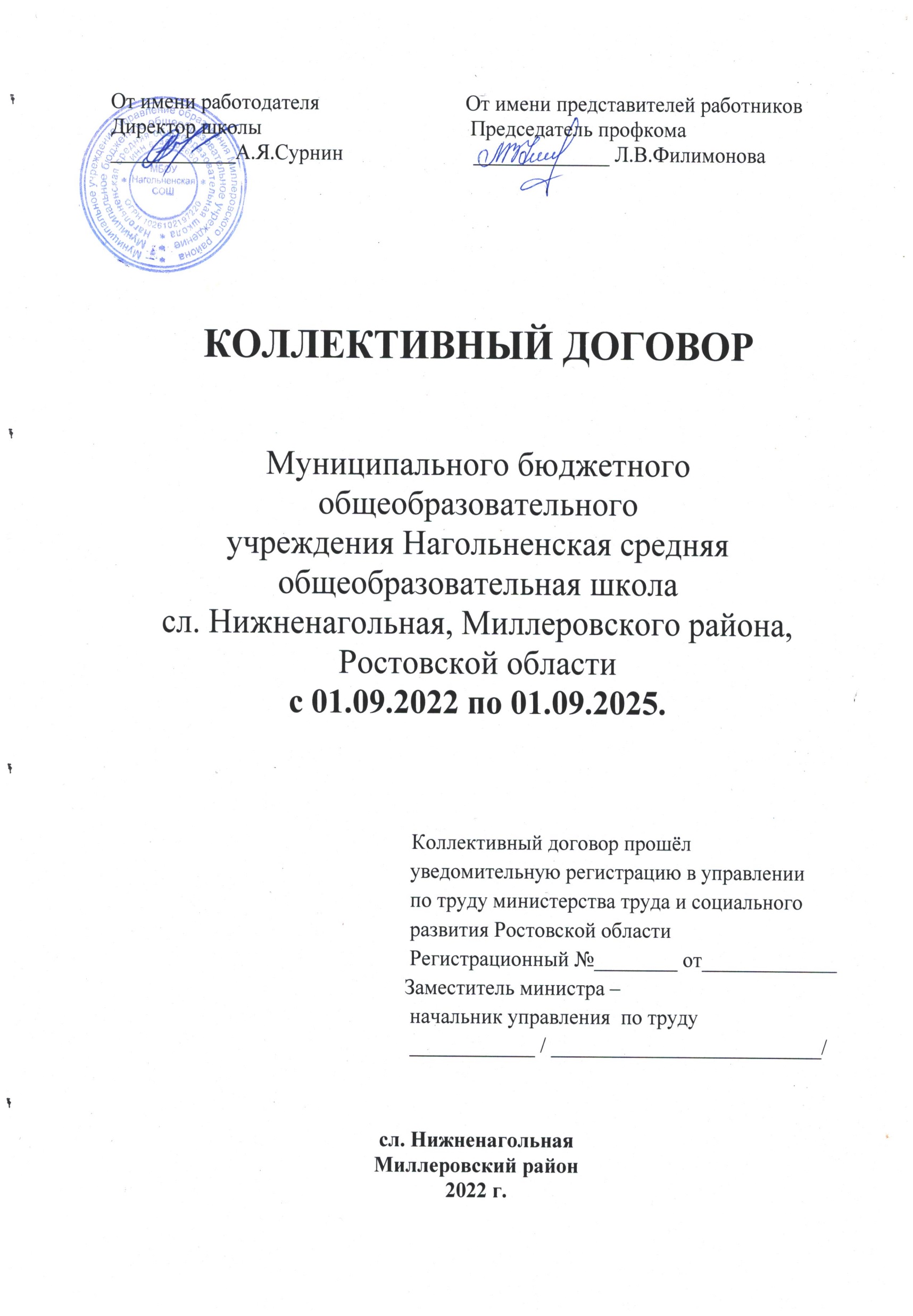 Директор школы                                        Председатель профкома ____________А.Я.Сурнин                         _____________ Л.В.ФилимоноваКОЛЛЕКТИВНЫЙ ДОГОВОРМуниципального бюджетного общеобразовательногоучреждения Нагольненская средняя общеобразовательная школа сл. Нижненагольная, Миллеровского района, Ростовской областис 01.09.2022 по 01.09.2025.                                                                    Коллективный договор прошёл                                                           уведомительную регистрацию в управлении                                                                              по труду министерства труда и социального                                                             развития Ростовской области                                                          Регистрационный №________ от_____________                                                         Заместитель министра –                                                           начальник управления  по труду                                                          ____________ / __________________________/сл. НижненагольнаяОГЛАВЛЕНИЕ1. ОБЩИЕ ПОЛОЖЕНИЯ                                                                                                               32. ТРУДОВОЙ ДОГОВОР. ГАРАНТИИ ПРИ ЗАКЛЮЧЕНИИ, ИЗМЕНЕНИИИ РАСТОРЖЕНИИ ТРУДОВОГО ДОГОВОРА                                                                           63. рабочее время и время отдыха                                                                                  144. Оплата и нормирование труда                                                                                   245. Социальные гарантии и меры социальной поддержки                              296. Охрана труда и здоровья                                                                                                327. ПОДДЕРЖКА МОЛОДЫХ ПЕДАГОГОВ                                                                                378. ДОПОЛНИТЕЛЬНОЕ ПРОФЕССИОНАЛЬНОЕ ОБРАЗОВАНИЕРАБОТНИКОВ                                                                                                                                 389. СОЦИАЛЬНОЕ ПАРТНЁРСТВО                                                                                               4010. ГАРАНТИИ ПРОФСОЮЗНОЙ ДЕЯТЕЛЬНОСТИ                                                                4511. КОНТРОЛЬ ЗА ВЫПОЛНЕНИЕМ КОЛЛЕКТИВНОГО ДОГОВОРА.ОТВЕТСТВЕННОСТЬ СТОРОН КОЛЛЕКТИВНОГО ДОГОВОРА                                         4812. ЗАКЛЮЧИТЕЛЬНЫЕ ПОЛОЖЕНИЯ                                                                                    49I. ОБЩИЕ ПОЛОЖЕНИЯ1.1. Настоящий коллективный договор заключён между работодателем и работниками в лице их представителей и является правовым актом, регулирующим социально-трудовые отношения в муниципальном бюджетном общеобразовательном учреждении Нагольненской средней общеобразовательной школе.1.2. Основой для заключения коллективного договора являются:статья  65 Трудового кодекса Российской Федерации (с учетом новых правил ведения   трудовых книжек и сведений о трудовой деятельности в электронном виде, внесенных Федеральным законом от 16.12.2019 № 439-ФЗ)Конституция Российской Федерации;нормы международного права и международные договоры Российской Федерации(если они не противоречат Конституции Российской Федерации);Федеральный закон от 12 января 1996 г. № 10-ФЗ «О профессиональных союзах, их правах и гарантиях деятельности»;Федеральный закон от 29 декабря 2012 г. № 273-ФЗ «Об образовании в Российской Федерации» (далее – Федеральный закон № 273-ФЗ);законодательные и иные нормативные правовые акты;Отраслевое соглашение по организациям, находящимся в ведении Министерства образования и науки Российской Федерации;отраслевое региональное соглашение по регулированию социально-трудовых и связанных с ними экономических отношений;отраслевое территориальное (муниципальное) соглашение, регулирующее социально-трудовые отношения в  образования.1.3. Сторонами коллективного договора являются: работодатель в лице его представителя – руководителя образовательной организации Сурнина Алексея Яковлевича (далее – работодатель);работники образовательной организации в лице их представителя – первичной профсоюзной организации Филимоновой Ларисы Васильевны (далее – выборный орган первичной профсоюзной организации). Для обеспечения регулирования социально-трудовых отношений, ведения коллективных переговоров, подготовки и заключения коллективного договора, а также для организации контроля за его выполнением образуется комиссия по подготовке, заключению, контролю исполнения коллективного договора – орган социального партнёрства на локальном уровне, созданный на равноправной основе по решению сторон и действующий на основании утвержденного сторонами положения. 1.4. Коллективный договор заключён с целью определения взаимных обязательств работников и работодателя по защите социально-трудовых прав и интересов работников образовательной организации и установлению дополнительных социально-экономических, правовых и профессиональных гарантий, льгот и преимуществ для работников, а также по созданию более благоприятных условий труда по сравнению с трудовым законодательством, иными актами, содержащими нормы трудового права, соглашениями. 1.5. Действие настоящего коллективного договора распространяется на всех работников образовательной организации, в том числе заключивших трудовой договор о работе по совместительству.1.6. Стороны договорились о том, что изменения и дополнения в коллективный договор в течение срока его действия могут вноситься по совместному решению представителями сторон в порядке, установленном при его заключении (статья 44 ТК РФ). Вносимые изменения и дополнения в текст коллективного договора не могут ухудшать положение работников по сравнению с законодательством Российской Федерации.В случае изменения законодательства Российской Федерации в части, улучшающей положение работников образовательной организации по сравнению с условиями коллективного договора, со дня его изменения применяются нормы законодательства Российской Федерации.1.7. Для достижения поставленных целей:работодатель обязуется оперативно рассматривать и совместно обсуждать предложения с выборным органом первичной профсоюзной организации по вопросам, возникающим в сфере трудовых, социальных и иных непосредственно связанных с ними отношений в образовательной организации, и не позднее чем в трехдневный сообщать выборному органу первичной профсоюзной организации свой мотивированный ответ по каждому вопросу;работодатель принимает на себя обязательство информировать выборный орган первичной профсоюзной организации о решениях органов государственного контроля (надзора), принятых по вопросам в сфере трудовых, социальных и иных непосредственно связанных с ними отношений в образовательной организации, путём предоставления выборному органу первичной профсоюзной организации копий документов о принятии таких решений в течение 3-х дней со дня получения работодателем решения от соответствующего государственного органа;работодатель обеспечивает соблюдение законодательства о защите персональных данных, ознакомление работников и их представителей под роспись с документами, устанавливающими порядок обработки персональных данных, а также их правами и обязанностями в этой области;выборный орган первичной профсоюзной организации представляет и защищает права и интересы членов Профсоюза по вопросам индивидуальных трудовых и иных непосредственно связанных с ними отношений, интересы работников, не являющихся членами Профсоюза, но уполномочивших выборный орган первичной профсоюзной организации представлять их интересы при проведении коллективных переговоров, заключении или изменении коллективного договора, а также при рассмотрении и разрешении коллективных трудовых споров работников с работодателем на условиях, установленных выборным органом первичной профсоюзной организации (статья 30 ТК РФ).1.8. Контроль за ходом выполнения коллективного договора осуществляется сторонами коллективного договора в лице их представителей, а также соответствующими органами по труду (уполномоченным органом).Все спорные вопросы по реализации положений коллективного договора решаются сторонами в форме взаимных консультаций (переговоров) и иных рамках социального партнёрства, осуществляемого в формах, предусмотренных статьёй 27 ТК РФ и нормами главы 61 ТК РФ, регулирующими вопросы рассмотрения и разрешения коллективных трудовых споров.1.9. В соответствии с действующим законодательством (статья 54 ТК РФ) работодатель или лицо, его представляющее, несёт ответственность за уклонение от участия в переговорах, нарушение или невыполнение обязательств, принятых коллективным договором, непредоставление информации, необходимой для проведения коллективных переговоров и осуществления контроля за соблюдением коллективного договора, другие противоправные действия (бездействия), направленные на воспрепятствование реализации договоренностей, принятых в рамках социального партнёрства.1.10. Стороны коллективного договора обязуются проводить обсуждение итогов выполнения коллективного договора на общем собрании работников не реже одного раза в год.1.11. Стороны определяют следующие формы управления организацией непосредственно работниками и через выборный орган первичной профсоюзной организации:учёт мнения выборного органа первичной профсоюзной организации (согласование);консультации работодателя и представителей работников по вопросам принятия локальных нормативных актов, получение представителями работников от работодателя информации по вопросам, непосредственно затрагивающим интересы работников, в том числе по их запросам, а также предусмотренным частью второй статьи 53 ТК РФ и настоящим коллективным договором;обсуждение с работодателем вопросов о работе организации, внесении предложений по ее совершенствованию;обсуждение с работодателем вопросов планов социально-экономического развития организации;участие в разработке и принятии коллективного договора;членство в комиссиях организации с целью защиты трудовых прав работников.Работодатель признаёт первичную профсоюзную организацию МБОУ Нагольненской СОШ единственным полномочным представителем работников образовательной организации как объединяющую всех (более половины) членов Профсоюза организации, делегирующую своих представителей для разработки и заключения коллективного договора, для ведения переговоров по решению трудовых, профессиональных и социально - экономических вопросов и предоставлению социальных гарантий, а также при принятии локальных нормативных актов.1.12. Локальные нормативные акты образовательной организации, содержащие нормы трудового права и являющиеся приложениями к коллективному договору, принимаются по согласованию с выборным органом первичной профсоюзной организации и являются их неотъемлемой частью.Изменения и дополнения в локальные акты, являющиеся приложениями к коллективному договору, вносятся в них в порядке, установленном ТК РФ для заключения коллективного договора.Положения коллективного договора учитываются при разработке приказов и других нормативных актов локального характера, а также мероприятий по вопросам установления условий оплаты труда, режима рабочего времени и времени отдыха, охраны труда, развития социальной сферы.При нарушении порядка принятия локальных нормативных актов, содержащих нормы трудового права, работодатель обязуется по письменному требованию выборного органа первичной профсоюзной организации отменить соответствующий локальный нормативный акт с даты его принятия (статья 12 ТК РФ).1.13. В течение срока действия коллективного договора ни одна из сторон не вправе прекратить в одностороннем порядке выполнение принятых на себя обязательств.II. ТРУДОВОЙ ДОГОВОР, ГАРАНТИИ ПРИ ЗАКЛЮЧЕНИИ, изменении И РАСТОРЖЕНИИ ТРУДОВОГО ДОГОВОРа2.1. Содержание трудового договора, порядок его заключения, изменения и расторжения определяются в соответствии со статьей 84.1. Трудового кодекса Российской Федерации (с учетом новых правил ведения трудовых книжек и сведений о трудовой деятельности в электронном виде, внесенных Федеральным законом от 16.12.2019 № 439-ФЗ), другими законодательными и нормативными правовыми актами, уставом образовательной организации, правилами внутреннего трудового распорядка и не могут ухудшать положение работников по сравнению с действующим трудовым законодательством, а также территориальным отраслевым соглашением между МУ Управление образования и профсоюзной организацией работников народного образования и науки Миллеровского района Ростовской области на 2019-2022 годы № 230/19_30Т от 19.08.2019г. и настоящим коллективным договором.Стороны подтверждают, что заключение гражданско-правовых договоров в образовательных организациях, фактически регулирующих трудовые отношения между работником и работодателем, не допускается (часть вторая статьи 15 ТК РФ).Нормы профессиональной этики педагогических работников закрепляются в локальных нормативных актах организации, осуществляющей образовательную деятельность, принимаемых работодателем в порядке, установленном уставом образовательной организации, по согласованию с выборным органом первичной профсоюзной организации.Стороны договорились о том, что:2.1.1. Работодатель не вправе требовать от работника выполнения работы, не обусловленной трудовым договором, условия трудового договора не могут ухудшать положение работника по сравнению с действующим трудовым законодательством. Условия трудового договора, снижающие уровень прав и гарантий работника, установленный трудовым законодательством, нормативными правовыми актами, содержащими нормы трудового права, уставом образовательной организации, соглашениями, коллективным договором, локальными нормативными актами образовательной организации, являются недействительными и не могут применяться.2.1.2. Лица, не имеющие специальной подготовки и (или) стажа работы, установленных квалификационными требованиями и (или) профессиональными стандартами, но обладающие достаточным практическим опытом и выполняющие качественно и в полном объёме возложенные на них должностные обязанности, по рекомендации аттестационной комиссии образовательной организации, могут быть назначены на соответствующие должности также, как и лица, имеющие специальную подготовку и стаж работы.Трудовой договор с педагогическими работниками, принятыми на работу до вступления в силу Федерального закона № 273-ФЗ, успешно осуществляющими профессиональную деятельность, имеющими квалификационные категории или признанными аттестационной комиссией образовательной организации, соответствующими занимаемой должности, не может быть прекращён на основании части первой статьи 46 Федерального закона № 273-ФЗ.2.1.3. Изменение требований к квалификации педагогического работника по занимаемой должности, в том числе установленных профессиональным стандартом, не может являться основанием для изменения условий трудового договора либо расторжения с ним трудового договора по пункту третьему статьи 81 ТК РФ (несоответствие работника занимаемой должности или выполняемой работе вследствие недостаточной квалификации), если по результатам аттестации, проводимой в установленном законодательством порядке, работник признан соответствующим занимаемой им должности или работнику установлена первая (высшая) квалификационная категория.2.2. Работодатель обязуется:2.2.1. При определении должностных обязанностей работников руководствоваться Единым квалификационным справочником должностей руководителей, специалистов и служащих.2.2.2. При определении квалификации работников руководствоваться профессиональными стандартами в случаях, предусмотренных частью первой статьи 195.3 ТК РФ.2.2.3. При составлении штатного расписания образовательной организации определять наименование их должностей в соответствии номенклатурой должностей педагогических работников организаций, осуществляющих образовательную деятельность, должностей руководителей образовательных организаций.2.2.4. Своевременно и в полном объёме осуществлять перечисление за работников страховых взносов, установленных в системе обязательного социального страхования работников в Федеральную налоговую службу и в Фонд социального страхования на:- обязательное медицинское страхование;- выплату страховой части пенсии;- обязательное социальное страхование на случай временной нетрудоспособности и в связи с материнством;- обязательное социальное страхование от несчастных случаев на производстве и профессиональных заболеваний.2.2.5. Предусматривать в трудовом договоре, что объём учебной нагрузки педагогического работника может быть изменён только по соглашению сторон трудового договора, за исключением случаев, предусмотренных законодательством Российской Федерации. Объём учебной (преподавательской, педагогической) работы (далее – учебной нагрузки) педагогическим работникам устанавливается работодателем исходя из количества часов по учебному плану, программам, обеспеченности кадрами, других конкретных условий в данной организации по согласованию с выборным органом первичной профсоюзной организации в порядке, определённом положениями федерального нормативного правового акта и утверждается локальным нормативным актом образовательной организации.Учитывать, что объём учебной нагрузки является обязательным условием для внесения в трудовой договор или дополнительное соглашение к нему.2.2.6. 1. Работодателям, осуществляющим деятельность на территории Ростовской области, у которых среднесписочная численность работников составляет 35 человек и более, устанавливается квота для приема на работу инвалидов в размере 3 процентов от среднесписочной численности работников.2. При исчислении квоты для приема на работу инвалидов в среднесписочную численность работников не включаются работники филиалов и представительств работодателя, расположенных в других субъектах Российской Федерации, а также работники, условия труда на рабочих местах которых отнесены к вредным и (или) опасным условиям труда по результатам специальной оценки условий труда.3. Находящимся на территории Ростовской области филиалам и представительствам работодателей, расположенных в других субъектах Российской Федерации, устанавливается квота для приема на работу инвалидов в соответствии с частью 1 настоящей статьи исходя из среднесписочной численности работников таких филиалов и представительств.4. Порядок квотирования рабочих мест для инвалидов определяется Правительством Ростовской области.5. Квота для приема на работу инвалидов считается выполненной работодателем в случае оформления в установленном порядке трудовых отношений с инвалидами в рамках исполнения работодателем обязанности по трудоустройству инвалидов в соответствии с установленной квотой.6. Оформление работодателем в установленном порядке трудовых отношений с инвалидом на любое рабочее место считается выполнением квоты для приема на работу инвалидов в случаях и порядке, которые установлены Правительством Российской Федерации.7. В соответствии со статьей 22 Федерального закона от 24 ноября 1995 года № 181-ФЗ «О социальной защите инвалидов в Российской Федерации» минимальное количество специальных рабочих мест для трудоустройства инвалидов устанавливается Правительством Ростовской области для каждой организации в пределах установленной квоты для приема на работу инвалидов.2.2.7. Заключать трудовой договор для выполнения трудовой функции, которая носит постоянный характер, на неопределённый срок. Срочный трудовой договор заключать только в случаях, предусмотренных статьёй 59 ТК РФ с указанием обстоятельств, послуживших основанием для заключения срочного трудового договора. Не устанавливать испытание при приёме на работу педагогических работников, имеющих первую или высшую квалификационную категорию либо успешно прошедших ранее, но не более трёх лет назад аттестацию в целях подтверждения соответствия занимаемой должности.2.2.8. При приеме на работу (до подписания трудового договора) знакомить работника под роспись с правилами внутреннего трудового распорядка, иными локальными нормативными актами, действующими в образовательной организации и непосредственно связанными с трудовой деятельностью работника, коллективным договором.Заключать трудовой договор с работником в письменной форме в двух экземплярах, каждый из которых подписывается работодателем и работником и в одном экземпляре под роспись передавать работнику в день заключения.2.2.9. Оформлять изменения условий трудового договора путём заключения дополнительных соглашений к трудовому договору, являющихся неотъемлемой частью заключённого между работником и работодателем трудового договора.Запрещается требовать от работника выполнения работы, не обусловленной трудовым договором (статья 60 ТК РФ).Обеспечивать своевременное уведомление работников в письменной форме о предстоящих изменениях определённых условий трудового договора (в том числе об изменениях размера оклада (должностного оклада), ставки заработной платы, размеров иных выплат, устанавливаемых работникам, объёма учебной нагрузки и др.) не позднее чем за два месяца до их введения, а также своевременное заключение дополнительных соглашений об изменении условий трудового договора.2.2.10. Производить изменение определённых сторонами условий трудового договора, в том числе перевод на другую работу, только по письменному соглашению сторон трудового договора, за исключением случаев, предусмотренных частями второй и третьей статьи 72.2 и статьёй 74 ТК РФ.2.2.11. Руководствоваться в целях ограничения составления и заполнения педагогическими работниками избыточной документации при заключении трудовых договоров с учителями, воспитателями и педагогами дополнительного образования и дополнительных соглашений к трудовым договорам с педагогическими работниками рекомендациями и разъяснениями Минобрнауки России и Профсоюза:1) при определении в соответствии с квалификационными характеристиками трудовых договорах конкретных должностных обязанностей педагогических работников, связанных с составлением и заполнением ими характеристиками;2) при возложении на педагогических работников дополнительных обязанностей по составлению и заполнению документации, не предусмотренной квалификационной характеристикой, только с письменного согласия работника и за дополнительную оплату; 3) при включении в должностные обязанности педагогических работников только следующих обязанностей, связанных с:- для учителей:а) участием в разработке рабочих программ предметов, курсов, дисциплин (модулей);б) ведением журнала и дневников обучающихся в электронной форме;- для воспитателей:а) участием в разработке части образовательной программы дошкольного образования, формируемой участниками образовательных отношений;б) ведением журнала педагогической диагностики (мониторинга);- для педагогов дополнительного образования:а) участием в составлении программы учебных занятий;б) составлением планов учебных занятий;в) ведением журнала в электронной форме; - для педагогических работников, осуществляющих классное руководство:а) ведение классного журнала (в электронной либо бумажной форме – без дублирования);б) составление плана работы классного руководителя, требования к оформлению которого устанавливаются локальным нормативным актом образовательной организации по согласованию с выборным органом первичной профсоюзной организации;4) при принятии по согласованию с выборным органом первичной профсоюзной организации локальных нормативных актов, связанных с участием в разработке образовательной и (или) рабочей программе, с порядком ведения классных журналов и дневников обучающихся, с классным руководством и с иными видами работ, требующих составление и заполнение педагогическими работниками документации.2.2.12. Сообщать выборному органу первичной профсоюзной организации в письменной форме не позднее, чем за два месяца до начала проведения соответствующих мероприятий, о сокращении численности или штата работников и о возможном расторжении трудовых договоров с работниками в соответствии с пунктом вторым части первой статьи 81 ТК РФ, а при массовых увольнениях работников –не позднее, чем за три месяца.Уведомление должно содержать проект нового штатного расписания, информацию об основаниях изменения штатного расписания или учебной нагрузки, проекты приказов о сокращении численности или штата, список сокращаемых должностей и предложения о высвобождаемых работниках, перечень вакансий, предполагаемые варианты трудоустройства.В случае сокращения численности или штата работников, массового высвобождения работников уведомление должно также содержать социально-экономическое обоснование.Увольнение педагогических работников в связи с сокращением численности или штата работников допускается только по окончании учебного года, за исключением случаев уменьшения количества часов по учебным планам и программам, сокращения количества классов обучающихся.2.2.13. Предусматривать в соответствии со статьёй 179 ТК РФ коллективным договором по согласованию с выборным профсоюзным органом первичной профсоюзной организации другие категории работников, пользующиеся преимущественным правом на оставление на работе при равной производительности труда и квалификации(перечислить категории работников, помимо указанных в статье 179 ТК РФ, которым предоставляется преимущественное право на оставление на работе при равной производительности труда и квалификации, а также иные категории, например, работники, находящиеся в предпенсионном возрасте, члены Профсоюза и др.).2.2.14. Обеспечивать работнику с даты уведомления о предстоящем сокращении численности (штата работников, ликвидации организации) время для поиска работы (3 часа в неделю с указанием конкретного периода рабочего дня) с сохранением среднего заработка.2.2.15. Осуществлять учёт мнения выборного органа первичной профсоюзной организации при расторжении трудового договора по инициативе работодателя в соответствии с пунктами вторым, третьим и пятым части первой статьи 81 ТК РФ с работником – членом Профсоюза.2.2.16. Осуществлять выплаты, предусмотренные статьёй 178 ТК РФ, увольняемым работникам при расторжении трудового договора в связи с ликвидацией организации.2.2.17. Устанавливать при направлении работников в служебные командировки норма суточных за каждые сутки нахождения в командировке в размерах, устанавливаемых Правительством Ростовской области.2.2.18. Рассматривать все вопросы, связанные с изменением структуры образовательной организации, её реорганизацией и (или) ликвидацией с участием выборного органа первичной профсоюзной организации.Обеспечивать проведение консультаций с выборным органом первичной профсоюзной организации по проблемам занятости высвобождаемых работников, возможности предоставления им социальных гарантий в зависимости от стажа работы в данной образовательной организации и источников финансирования.Обеспечивать обязательное участие выборного органа первичной профсоюзной организации в рассмотрении вопросов по проведению организационно-штатных мероприятий, включая определение (изменение) штатного расписания образовательной организации.2.2.19. Принимать меры по переводу работника с его письменного согласия на другую имеющуюся у работодателя работу (как вакантную должность или работу, соответствующую квалификации работника, так и вакантную нижестоящую должность или нижеоплачиваемую работу), которую работник может выполнять с учётом его состояния здоровья, в случае признания его по результатам аттестации несоответствующим занимаемой должности вследствие недостаточной квалификации, руководствуясь тем, что данное увольнение является правом, а не обязанностью работодателя. Предлагать вакансии в других местностях работодатель обязан, если это предусмотрено коллективным договором, соглашениями, трудовым договором.Не допускать расторжения трудового договора с работником в случае признания его несоответствия занимаемой должности или выполняемой работе вследствие недостаточной квалификации, подтвержденной результатами аттестации без реализации права работника на подготовку и дополнительное профессиональное образование, а также на прохождение независимой оценки в течении трех лет подряд (статья 197 ТК РФ).Не допускать увольнения работника в период его временной нетрудоспособности или пребывания в отпуске, а также лиц, указанных в части четвёртой статьи 261 ТК РФ.2.2.20. Способствовать реализации прав педагогических работников на обращение в комиссию по урегулированию споров между участниками образовательных отношений, в том числе в целях защиты профессиональной чести и достоинства, справедливого и объективного расследования нарушения норм профессиональной этики педагогических работников, предусмотренных пунктами 12 и 13 части 3 статьи 47 Федерального закона № 273-ФЗ с участием комиссии по урегулированию споров между участниками образовательных отношений.2.2.21. В случае прекращения трудового договора на основании пункта седьмого части первой статьи 77 ТК РФ (отказ от продолжения работы в связи с изменением определённых сторонами условий трудового договора) работнику выплачивается выходное пособие в размере не менее среднего месячного заработка.2.3. Выборный орган первичной профсоюзной организации обязуется:2.3.1. Осуществлять контроль соблюдения работодателем трудового законодательства и иных нормативных правовых актов, содержащих нормы трудового права, при заключении, изменении и расторжении трудовых договоров с работниками, в том числе по вопросам регулирования трудовых отношений, рабочего времени и времени отдыха, оплаты труда, гарантий и компенсаций, льгот и преимуществ, а также по другим социально-трудовым вопросам и имеет право требовать устранения выявленных нарушений.2.3.2. Обеспечивать обязательное участие представителя выборного органа первичной профсоюзной организации в аттестационной комиссии при проведении аттестации работников с целью подтверждения соответствия работников занимаемым ими должностям, включая в состав аттестационной комиссии представителя выборного органа первичной профсоюзной организации в целях защиты прав педагогических работников как это обусловлено требованиями части третьей статьи82 ТК РФ.2.3.3. Осуществлять контроль за выполнением коллективного договора, локальных нормативных актов, если они являются приложениями к коллективному договору, как их неотъемлемой частью.2.3.4. Осуществлять контроль за порядком хранения и использования трудовых книжек (в том числе сведений о трудовой деятельности в электронном виде) работников, предусмотренным трудовым законодательством, за своевременностью внесения в них записей, в том числе при установлении квалификационных категорий по результатам аттестации работников; за внесением в индивидуальный персонифицированный учёт сведений (в электронном виде) о работниках льготных профессий, а также сведений о наградах.2.3.5. Представлять и защищать интересы работников по рассмотрению индивидуальных трудовых споров в комиссии по трудовым спорам (статья 385 ТК РФ) и в суде (статья391 ТК РФ), а также представлять интересы работников в коллективных трудовых спорах по вопросам, предусмотренным статьёй 398 ТК РФ.III. рабочее время и время отдыха3. Стороны пришли к соглашению о том, что:В соответствии с частью третьей статьи 333 ТК РФ в зависимости от должности и (или) специальности педагогических работников с учётом особенностей их труда продолжительность рабочего времени (нормы часов педагогической работы за ставку заработной платы), порядок определения учебной нагрузки, оговариваемой в трудовом договоре, и основания ее изменения, случаи установления верхнего предела учебной нагрузки определяются федеральным органом исполнительной власти, осуществляющим функции по выработке и реализации государственной политики и нормативно-правовому регулированию в сфере высшего образования, в отношении педагогических работников, относящихся к профессорско-преподавательскому составу, и федеральным органом исполнительной власти, осуществляющим функции по выработке и реализации государственной политики и нормативно-правовому регулированию в сфере общего образования, в отношении иных педагогических работников.3.1.1. В соответствии с требованиями трудового законодательства и иных нормативных правовых актов, содержащих нормы трудового права, а также соглашений режим рабочего времени и времени отдыха работников образовательной организации определяется настоящим коллективным договором, правилами внутреннего трудового распорядка, иными локальными нормативными актами, трудовыми договорами, расписанием занятий, годовым календарным учебным графиком, графиками работы (графиками сменности), согласованными с выборным органом первичной профсоюзной организации с учётом особенностей, установленных в зависимости от сферы ведения федеральным органом исполнительной власти, осуществляющим функции по выработке и реализации государственной политики и нормативно-правовому регулированию в сфере общего образования, или федеральным органом исполнительной власти, осуществляющим функции по выработке и реализации государственной политики и нормативно-правовому регулированию в сфере высшего образования.3.1.2. Фактический объём учебной (преподавательской) работы (далее – учебная нагрузка) на новый учебный год учителей и других работников, ведущих преподавательскую работу помимо основной работы (далее – учитель), устанавливается работодателем по согласованию с выборным органом первичной профсоюзной организации. Эта работа завершается до окончания учебного года и ухода работников в отпуск, с тем чтобы учитель знал, с какой учебной нагрузкой он будет работать в новом учебном году, а также для обеспечения предупреждения учителя в письменном виде не менее чем за два месяца о возможных ее изменениях.При установлении учителям, для которых данная организация является местом основной работы, фактического объёма учебной нагрузки на новый учебный год за ними сохраняется её объём и преемственность преподавания предметов в классах. Изменение (увеличение или снижение) объёма учебной нагрузки учителей при установлении ее на новый учебный год по сравнению с учебной нагрузкой в текущем учебном году, оговорённой в трудовом договоре, допускается только по соглашению сторон трудового договора, заключаемого в письменной форме, за исключением случаев, предусмотренных пунктом 1.6 приложения 2 к приказу № 1601.Уменьшение или увеличение учебной нагрузки учителей в течение учебного года по сравнению с учебной нагрузкой, оговоренной в трудовом договоре работника возможны только в случаях, установленных пунктами 1.5, 1.7, 5.2 приложения 2 к приказу № 1601, в том числе:а) по взаимному согласию сторон;б) по инициативе работодателя в случаях:— уменьшения количества часов по учебным планам и программам, сокращения количества классов (групп);— восстановления на работе учителя, ранее выполнявшего эту учебную нагрузку;— возвращения на работу женщины, прервавшей отпуск по уходу за ребёнком до достижения им возраста трех лет, или после окончания этого отпуска.Объём учебной нагрузки, установленный учителям в начале учебного года, не может быть уменьшен по инициативе работодателя в текущем учебном году, а также при установлении ее на следующий учебный год, за исключением случаев, связанных с изменением организационных или технологических условий труда (уменьшение количества часов по учебным планам, учебным графикам, сокращением количества обучающихся, занимающихся, групп, сокращением количества классов (классов-комплектов), когда определённое сторонами условие трудового договора об объёме выполняемой учебной нагрузки не может быть сохранено при продолжении работником работы без изменения его трудовой функции (работы по определённой специальности, квалификации или должности).Высвобождающаяся в связи с увольнением учителей, педагогических работников учебная нагрузка должна предлагаться, прежде всего, тем учителям, учебная нагрузка которых по преподаваемому учебному предмету (предметам) установлена в объёме менее нормы часов за ставку заработной платы.В зависимости от количества часов, предусмотренных учебным планом, учебная нагрузка учителей может быть разной по учебным полугодиям (триместрам).Учебная нагрузка учителям, находящимся в отпуске по уходу за ребёнком до исполнения им возраста трех лет, устанавливается на общих основаниях и передается для выполнения другим учителям на период нахождения указанных работников в соответствующих отпусках (пункт 5.1. приложения 2 к приказу № 1601).3.1.3. Руководитель, заместители руководителя и другие работники образовательной организации помимо работы, определённой трудовым договором, вправе на условиях дополнительного соглашения к трудовому договору по основной работе на условиях, определённых пунктами 5.3, 5.4 приложения 2 к приказу № 1601, осуществлять в образовательной организации без занятия штатной должности преподавательскую работу в классах, группах, кружках, секциях, которая не считается совместительством. Предоставление преподавательской работы указанным лицам, а также педагогическим, руководящим и иным работникам других учреждений (включая работников органов, осуществляющих управление в сфере образования, и организаций дополнительного профессионального образования) осуществляется при условии, если учителя и преподаватели, для которых данная образовательная организация является местом основной работы, обеспечены преподавательской работой в объёме не менее чем на ставку заработной платы, при необходимом учёте мотивированного мнения выборного органа первичной профсоюзной организации.Условия выполнения и объём учебной нагрузки заместителя руководителя, руководителя филиала, структурного подразделения определяет руководитель с учётом мотивированного мнения выборного органа первичной профсоюзной организации (по согласованию), а руководителю общеобразовательной организации - учредитель. Объём учебной нагрузки указанных работников является обязательным условием трудового договора или дополнительного соглашения к нему.3.1.4. Для руководителя, заместителей руководителя, руководителей структурных подразделений, работников из числа административно- хозяйственного, учебно-вспомогательного и обслуживающего персонала образовательной организации устанавливается нормальная продолжительность рабочего времени, которая не может превышать 40 часов в неделю.3.1.5. Для работников и руководителей организации, расположенной в сельской местности, из числа женщин в соответствии со статьёй 263.1. ТК РФ устанавливается сокращенная продолжительность рабочего времени не более 36 часов, если меньшая продолжительность не предусмотрена иными законодательными актами. При этом заработная плата выплачивается в том же размере, что и при полной рабочей неделе.3.1.6. Для педагогических работников образовательной организации устанавливается сокращенная продолжительность рабочего времени – не более 36 часов в неделю.3.1.7. Регулирование продолжительности рабочего времени педагогических работников осуществляется в зависимости от должности и (или) специальности педагогических работников и с учётом особенностей их труда, предусмотренных приказами № 1601 и № 536. 3.1.8. В дни работы к дежурству по образовательной организации педагогические работники привлекаются не ранее чем за 20 минут до начала учебных занятий и не позднее 20 минут после окончания последнего учебного занятия с учётом особенностей, предусмотренных пунктом 2.3 приложения к приказу № 536.3.1.9. Привлечение педагогических работников в каникулярный период, не совпадающий с их ежегодным оплачиваемым отпуском, к работе в оздоровительные лагеря и другие оздоровительные образовательные организации, находящиеся в той же местности, а также в качестве руководителей длительных (без возвращения в тот же день) походов, экспедиций, экскурсий, путешествий в другую местность может иметь место только с согласия работников. Режим рабочего времени указанных работников устанавливается с учётом выполняемой работы. Привлечение педагогических работников в каникулярный период, не совпадающий с их ежегодным оплачиваемым отпуском, к работе в оздоровительные лагеря и другие оздоровительные образовательные организации, находящиеся в другой местности допускается только в период отпуска.За педагогическими работниками, привлекаемыми в каникулярный период, не совпадающий с их ежегодным оплачиваемым отпуском, к работе в оздоровительные лагеря и другие оздоровительные образовательные организации с дневным пребыванием детей, в пределах установленного им до начала каникул объёма учебной нагрузки сохраняется заработная плата, предусмотренная при тарификации.3.1.10. Режим рабочего времени и времени отдыха педагогических работников и иных работников организации устанавливается трудовыми договорами, разработанными в соответствии с квалификационными характеристиками по занимаемым должностям, правилами внутреннего трудового распорядка в соответствии с трудовым законодательством, иными нормативными правовыми актами, содержащими нормы трудового права, коллективным договором.Режим рабочего времени работников – пятидневная неделя с двумя выходными днями в неделю, а также распределение объёма учебной нагрузки учителей в течение дня (недели), устанавливается правилами внутреннего трудового распорядка, расписанием учебных занятий.Общими выходными днями являются суббота и воскресенье.3.1.11. Составление расписания учебных занятий осуществляется с учётом рационального использования рабочего времени учителя, не допускающего перерывов между занятиями более двух часов подряд, не связанных с их отдыхом и приёмом пищи, за исключением перерывов более двух часов подряд, предоставляемых по письменному заявлению самих работников.При составлении расписаний занятий организация обязана исключить нерациональные затраты времени учителей с тем, чтобы не нарушалась их непрерывная последовательность и не образовывались длительные перерывы между каждым занятием («окна»), которые для них рабочим временем не являются в отличие от коротких перерывов (перемен), установленных между учебными занятиями (уроками) для обучающихся.3.1.12. При составлении расписаний учебных занятий при наличии возможности учителям и иным педагогическим работникам, поименованным в разделе II Особенностей режима рабочего времени и времени отдыха педагогических и иных работников организаций, осуществляющих образовательную деятельность, утверждённых приказом № 536, предусматривается один свободный день в неделю для дополнительного профессионального образования, самообразования, подготовки к занятиям.В дни недели (периоды времени, в течение которых функционирует организация), свободные для работников, ведущих преподавательскую работу, от проведения занятий по расписанию и выполнения непосредственно в организации иных должностных обязанностей, предусмотренных квалификационными характеристиками по занимаемой должности, а также от выполнения дополнительных видов работ за дополнительную оплату, обязательное присутствие в организации не требуется.3.1.13. В каникулярный период, не совпадающий с ежегодными оплачиваемыми отпусками, а также в периоды отмены учебных занятий учителя осуществляют педагогическую, методическую, организационную работу, связанную с реализацией образовательной программы, в пределах нормируемой части их рабочего времени (установленного объёма учебной нагрузки), определённой им до начала каникул, с сохранением заработной платы. График работы в период каникул утверждается приказом работодателем по согласованию с выборным органом первичной профсоюзной организации.Режим рабочего времени учителей, осуществляющих обучение детей на дому в соответствии с медицинским заключением, в каникулярное время определяется с учётом количества часов соответствующего обучения, установленного до начала каникул.Каникулярное время, не совпадающее с отпуском педагогических работников, используется также для их дополнительного профессионального образования в установленном трудовым законодательством порядке.В каникулярный период, а также в период отмены учебных занятий учебно-вспомогательный и обслуживающий персонал образовательной организации может привлекаться к выполнению хозяйственных работ, не требующих специальных знаний, в пределах установленной им продолжительности рабочего времени.Режим рабочего времени педагогических работников, принятых на работу в период летнего каникулярного времени обучающихся, определяется в пределах продолжительности рабочего времени или нормы часов педагогической работы в неделю, установленной за ставку заработной платы.3.1.14. Привлечение работодателем работников к сверхурочной работе допускается только с письменного согласия работника и компенсируется в соответствии с трудовым законодательством.Работодатель может привлекать работников к сверхурочным работам в соответствии со статьёй 99 ТК РФ только с предварительного согласия выборного органа первичной профсоюзной организации.К сверхурочной работе не допускаются беременные женщины, работники в возрасте до восемнадцати лет, другие категории работников в соответствии с ТК РФ и иными федеральными законами.3.1.15. Работодатель обязан согласовывать с выборным органом первичной профсоюзной организации перечень должностей работников с ненормированным рабочим днем.3.1.16. Работа в выходные и праздничные дни запрещается. Привлечение работников к работе в выходные и нерабочие праздничные дни производится с их письменного согласия и с учётом мнения выборного органа первичной профсоюзной организации в случае необходимости выполнения заранее непредвиденных работ, от срочного выполнения которых зависит в дальнейшем нормальная работа образовательной организации. Работодатель обеспечивает оплату за работу в выходной и нерабочий праздничный день, конкретные размеры которой устанавливаются положением об оплате труда работников.3.1.17. В течение рабочего дня (смены) работнику предоставляется перерыв для отдыха и питания, время и продолжительность которого определяется правилами внутреннего трудового распорядка образовательной организации.Для учителей, выполняющих свои обязанности непрерывно в течение рабочего дня, перерыв для приёма пищи может не устанавливаться, а возможность приема пищи обеспечивается одновременно вместе с обучающимися, воспитанниками (отдельно в специально отведённом для этой цели помещении).3.1.18. Педагогическим работникам предоставляется ежегодный основной удлинённый оплачиваемый отпуск, продолжительностью 56 календарных днейс сохранением места работы (должности) и среднего заработка. Остальным работникам предоставляется ежегодный основной оплачиваемый отпуск продолжительностью не менее 28 календарных дней с сохранением места работы (должности) и среднего заработка.Отпуск за первый год работы предоставляется работникам по истечении шести месяцев непрерывной работы в образовательной организации, за второй и последующий годы работы – в любое время рабочего года в соответствии с очередностью предоставления отпусков. По соглашению сторон оплачиваемый отпуск может быть предоставлен работникам и до истечения шести месяцев, а также в других случаях, определённых статьёй122 ТК РФ.При предоставлении ежегодного отпуска педагогическим работникам за первый год работы в каникулярный период, в том числе до истечения шести месяцев работы, его продолжительность должна соответствовать установленной для них продолжительности и оплачиваться в полном размере.Предоставление работникам по инициативе работодателя отпуска без сохранения заработной платы не допускается, в том числе педагогическим работникам образовательных организаций, обеспечивающих реализацию образовательных программ дошкольного образования, в период сокращения в летний период количества детей и дошкольных групп в целом.Очередность предоставления оплачиваемых отпусков определяется ежегодно в соответствии с графиком отпусков, утверждаемым работодателем по согласованию с выборным органом первичной профсоюзной организации не позднее, чем за две недели до наступления календарного года.О времени начала отпуска работник должен быть письменно извещен не позднее, чем за две недели до его начала.Продление, перенесение, разделение и отзыв из оплачиваемого отпуска производится с согласия работника в случаях, предусмотренных статьями 124, 125 ТК РФ.Изменение графика отпусков работодателем может осуществляться с письменного согласия работника и по согласованию с выборным органом первичной профсоюзной организации.3.1.19. Продолжительность ежегодных дополнительных оплачиваемых отпусков, предоставляемых работникам на основаниях и в случаях, предусмотренных статьёй 116 ТК РФ, составляет:- за работу с вредными условиями труда 2 календарных дней;- за ненормированный рабочий день 2 календарных дней;Работникам, занятым на работах с вредными условиями труда, обеспечивается право на дополнительный отпуск и сокращенный рабочий день.Одному из родителей (опекуну, попечителю) для ухода за детьми- инвалидами по его письменному заявлению могут предоставляться 2 дополнительных оплачиваемых выходных дней в месяц, которые могут быть использованы одним из указанных лиц либо разделены ими между собой по их усмотрению. Оплата каждого дополнительного выходного дня производится в размере и порядке, установленном федеральным законодательством.Работникам, которым по условиям трудового договора установлен ненормированный рабочий день, предоставляется дополнительный оплачиваемый отпуск за ненормированный рабочий день, продолжительность которого составляет 3 календарных дня.Перечень должностей этих работников и продолжительность дополнительного оплачиваемого отпуска за ненормированный рабочий день, работу с вредными и (или) опасными условиями труда определяется (с учётом результатов специальной оценки условий труда) определяется организацией самостоятельно в коллективном договоре, соглашении или локальном нормативном акте, принимаемом по согласованию с выборным органом первичной профсоюзной организации в порядке и продолжительностью не менее количества календарных дней, установленных статьёй 119 ТК РФ.По письменному заявлению работника, работающего на условиях полного рабочего времени в рамках его установленной продолжительности, а также при наличии у образовательной организации производственных и финансовых возможностей работодатель по согласованию с выборным органом первичной профсоюзной организации предоставляет дополнительный оплачиваемый отпуск за работу в течение года без предоставления листа нетрудоспособности продолжительностью 2 календарных дня.3.1.20. При исчислении общей продолжительности ежегодного оплачиваемого отпуска дополнительные оплачиваемые отпуска суммируются с ежегодным основным оплачиваемым отпуском.3.1.21. На основании листка нетрудоспособности ежегодный оплачиваемый отпуск продлевается в случае временной нетрудоспособности работника, наступившей во время отпуска.Ежегодный оплачиваемый отпуск по соглашению между работником и работодателем переносится на другой срок при несвоевременной оплате времени отпуска либо при предупреждении работника о начале отпуска позднее, чем за две недели.3.1.22. При увольнении работнику выплачивается денежная компенсация за неиспользованный отпуск пропорционально отработанному времени. Работнику, проработавшему 11 месяцев, выплачивается компенсация за полный рабочий год. При этом педагогическим работникам, проработавшим 10 месяцев, выплачивается денежная компенсация за неиспользованный отпуск за полную продолжительность ежегодного основного удлиненного оплачиваемого отпуска.Денежная компенсация за неиспользованный отпуск при увольнении работника исчисляется исходя из количества неиспользованных дней отпуска с учётом рабочего года работника.При исчислении стажа работы при выплате денежной компенсации за неиспользованный отпуск при увольнении необходимо учесть, что:- все дни отпусков, предоставляемых по просьбе работника без сохранения заработной платы, если их общая продолжительность превышает 14 календарных дней в течение рабочего года, должны исключаться из подсчёта стажа, дающего право на выплату компенсации за неиспользованный отпуск при увольнении;- излишки, составляющие менее половины месяца, исключаются из подсчёта, а излишки, составляющие не менее половины месяца, округляются до полного месяца.3.1.23. Дополнительный оплачиваемый отпуск предоставляется работнику по его письменному заявлению в следующих случаях:- для сопровождения 1 сентября детей, обучающихся по образовательным программам начального общего образования– 1 календарный день;- рождения ребёнка – 5 календарных дней;- бракосочетания детей работников – 5 календарных дней;- бракосочетания работника – 5 календарных дней;- похорон близких родственников – от 3 до 5 календарных дней;- не освобождённой работы в выборном органе первичной профсоюзной организации: председателю – 5 календарных дней;- иные случаи.3.1.24. Исчисление среднего заработка для оплаты ежегодного отпуска производится в соответствии со статьёй 139 ТК РФ.3.1.25. По семейным обстоятельствам и другим уважительным причинам работнику по его письменному заявлению предоставляется отпуск без сохранения заработной платы, продолжительность которого определяется по соглашению между работником и работодателем.3.1.26. Отпуск без сохранения заработной платы предоставляется работнику на основании его письменного заявления в указанный им срок в следующих случаях:- родителям, воспитывающим двух или более детей в возрасте до 14 лет – 14 календарных дней;- в связи с переездом на новое место жительства – 14 календарных дней;- для проводов детей на военную службу – 5 календарных дня;- тяжелого заболевания близкого родственника – 14 календарных дней;- участникам Великой Отечественной войны – до 35 календарных дней в году;- работающим пенсионерам по старости (по возрасту) – до 14 календарных дней в году;- родителям и женам (мужьям) военнослужащих, а также сотрудников правоохранительных органов, погибших или умерших вследствие ранения, контузии или увечья, полученных при исполнении обязанностей военной службы, либо вследствие заболевания, связанного с прохождением военной службы – до 14 календарных дней в году;- работающим инвалидам – до 60 календарных дней в году.3.1.27. Педагогическим работникам не реже чем через каждые десять лет непрерывной педагогической работы предоставляется длительный отпуск сроком до одного года.Конкретная продолжительность длительного отпуска, очередность его предоставления, разделение его на части, продление на основании листка нетрудоспособности в период нахождения в длительном отпуске, а также присоединение длительного отпуска к ежегодному основному оплачиваемому отпуску определяются работником и работодателем по соглашению сторон. 3.2. Выборный орган первичной профсоюзной организации обязуется:3.2.1. Осуществлять контроль за соблюдением работодателем требований трудового законодательства и иных нормативных правовых актов, содержащих нормы трудового права, соглашений, локальных нормативных актов, настоящего коллективного договора по вопросам рабочего времени и времени отдыха работников.3.2.2. Предоставлять работодателю мотивированное мнение о проектах локальных нормативных актов, регулирующих вопросы рабочего времени и времени отдыха работников, с соблюдением сроков и порядка, установленных статьёй 372 ТК РФ.3.2.3. Вносить работодателю представления об устранении выявленных нарушений трудового законодательства и иных нормативных правовых актов, содержащих нормы трудового права, соглашений, локальных нормативных актов, настоящего коллективного договора.3.2.4. Принимать участие в совершенствовании регулирования другой части педагогической работы учителей и других педагогических работников, поименованных в разделе II Особенностей режима рабочего времени и времени отдыха педагогических и иных работников организаций, осуществляющих образовательную деятельность, утверждённых приказом Минобрнауки России от 11 мая 2016 г. № 536.IV. Оплата и нормирование труда4.1. Заработная плата выплачивается работникам за текущий месяц не реже чем каждые полмесяца (не позднее пятнадцати календарных дней со дня окончания периода, за который она начислена) в денежной форме. 4.1.1. Днями выплаты заработной платы являются: 7 и 22  число каждого месяца.При совпадении дня выплаты с выходным или нерабочим праздничным днём выплата заработной платы производится накануне этого дня.4.1.2. При выплате заработной платы работнику вручается расчётный листок, с указанием:- составных частей заработной платы, причитающейся ему за соответствующий период;- размеров иных сумм, начисленных работнику, в том числе денежной компенсации за нарушение работодателем установленного срока соответственно выплаты заработной платы, оплаты отпуска, выплат при увольнении и (или) других выплат, причитающихся работнику;- размеров и оснований произведенных удержаний;- общей денежной суммы, подлежащей выплате.Форма расчётного листка утверждается работодателем с учётом мнения выборного органа первичной профсоюзной организации.4.1.  Заработная плата выплачивается работнику, как правило, в месте выполнения им работы либо переводится в кредитную организацию, указанную в заявлении работника, на условиях, определенных коллективным договором или трудовым договором. Работник вправе заменить кредитную организацию, в которую должна быть переведена заработная плата, сообщив в письменной форме работодателю об изменении реквизитов для перевода заработной платы не позднее чем за пятнадцать календарных дней до дня выплаты заработной платы.Место и сроки выплаты заработной платы в неденежной форме определяются коллективным договором или трудовым договором.4.2. Оплата труда работников осуществляется в соответствии с законодательством Российской Федерации, субъекта Российской Федерации, соответствующего муниципального образования субъекта Российской Федерации, Положением об оплате труда работников муниципального общеобразовательного учреждения. При регулировании вопросов оплаты и нормирования труда стороны исходят из того, что заработная плата исчисляется в соответствии с трудовым законодательством и включает в себя:- размер ставки заработной платы в месяц, являющийся фиксированным размером оплаты труда педагогических работников(учителя, педагоги дополнительного образования, воспитатели и др.), для которых установлены нормы часов педагогической работы в неделю за ставку заработной платы, а также заработную плату за фактический объём учебной нагрузки(педагогической работы)без учёта компенсационных, стимулирующих и социальных выплат;- размер оклада (должностного оклада), являющегося фиксированным размером оплаты труда работника за исполнение трудовых (должностных) обязанностей определённой сложности за календарный месяц без учёта компенсационных, стимулирующих и социальных выплат;- доплаты и надбавки компенсационного характера, в том числе за работу во вредных условиях труда; за работу в условиях, отклоняющихся от нормальных (при выполнении работ различной квалификации, совмещении профессий (должностей), сверхурочной работе, работе в ночное время, выходные и нерабочие праздничные дни и при выполнении работ в других условиях, отклоняющихся от нормальных); иные выплаты компенсационного характера за работу, не входящую в должностные обязанности (классное руководство, проверка письменных работ, заведование учебным кабинетом и др.); выплаты стимулирующего характера;- выплаты стимулирующего характера (надбавки, премии и иные поощрительные выплаты).4.3. Оплата труда работников за работу в ночное время (с 22 часов до 6 часов) производится в повышенном размере, но не ниже 35 процентов часовой тарифной ставки (части оклада (должностного оклада), рассчитанного за час работы) за каждый час работы в ночное время. 4.4. В случае задержки выплаты заработной платы на срок более пятнадцати дней или выплаты заработной платы не в полном объёме, работник имеет право приостановить работу на весь период до выплаты задержанной суммы, известив об этом работодателя в письменной форме. При этом он не может быть подвергнут дисциплинарному взысканию.4.5. Работодатель обязан возместить работнику, вынужденно приостановившему работу в связи с задержкой выплаты заработной платы на срок более пятнадцати дней, не полученный им заработок за весь период задержки, а также средний заработок за период приостановления им исполнения трудовых обязанностей.4.6. При нарушении работодателем установленного срока соответственно выплаты заработной платы, оплаты отпуска, выплат при увольнении и (или) других выплат, причитающихся работнику, работодатель обязан выплатить их с уплатой процентов (денежной компенсации) в размере не ниже одной сто пятидесятой действующей в это время ключевой ставки Центрального банка Российской Федерации от не выплаченных в срок сумм за каждый день задержки начиная со следующего дня после установленного срока выплаты по день фактического расчета включительно. При неполной выплате в установленный срок заработной платы и (или) других выплат, причитающихся работнику, размер процентов (денежной компенсации) исчисляется из фактически не выплаченных в срок сумм.Размер выплачиваемой работнику денежной компенсации может быть повышен коллективным договором, локальным нормативным актом или трудовым договором. Обязанность по выплате указанной денежной компенсации возникает независимо от наличия вины работодателя.4.7. В случаях, когда размер оплаты труда работника зависит от стажа, образования, квалификационной категории, государственных наград и (или) ведомственных знаков отличия, ученой степени, право на его изменение возникает в следующие сроки:- при установлении квалификационной категории – со дня вынесения решения аттестационной комиссией;- при увеличении стажа непрерывной работы, педагогической работы, выслуги лет - со дня достижения соответствующего стажа, если документы находятся в учреждении, или со дня представления документа о стаже, дающем право на соответствующие выплаты;- при получении образования или восстановлении документов об образовании - со дня представления соответствующего документа;- при присвоении почетного звания, награждении ведомственными знаками отличия - со дня награждения (присвоения);- при присуждении ученой степени доктора или кандидата наук – со дня принятия Министерством науки и высшего образования Российской Федерации решения о выдаче соответствующего диплома;- при награждении государственными наградами Российской Федерации, субъекта Российской Федерации – со дня принятия решения о награждении;- другие случаи.4.8. Работникам, награждённым государственными наградами Российской Федерации, наградами субъекта Российской Федерации выплачивается ежемесячная надбавка (доплата) в размере  10 % ставки заработной платы (должностного оклада).4.9. Сверхурочная работа оплачивается в повышенном размере по сравнению с обычными размерами оплаты труда. Оплата за сверхурочную работу может быть повышена за первые два часа работы не менее чем в полуторном размере, за последующие часы – не менее чем в двойном размере.По желанию работника сверхурочная работа вместо повышенной оплаты может компенсироваться предоставлением дополнительного времени отдыха, но не менее времени, отработанного сверхурочно.4.10. Оплата труда работников, занятых на работах с вредными условиями труда, производится по результатам специальной оценки условий труда в повышенном размере по сравнению с размерами оплаты труда, установленными для различных видов работ с нормальными условиями труда, при этом минимальный размер повышения оплаты труда работникам, занятым на работах с вредными условиями труда в соответствии со статьёй147ТК РФ не может быть менее 4% тарифной ставки (оклада), установленной для различных видов работ с нормальными условиями труда.До проведения в установленном порядке специальной оценки условий труда работнику, выполняющему работу, включенную в Перечень работ с неблагоприятными условиями труда, утвержденный приказом Гособразования СССР от 20.08.1990 № 579, на которых устанавливается доплата до 12% к ставкам заработной платы, работодатель осуществляет оплату труда в повышенном размере.4.11. На установление работникам выплат стимулирующего характера направляются средства в процентном отношении к фонду заработной платы в размере, утвержденном Учредителем.4.11.1. На выплаты стимулирующего характера руководителю образовательной организации, определить 15 % от тарифной ставки (оклада).4.11.2. На выплаты стимулирующего характера заместителям руководителя определить 10 % от тарифной ставки (оклада).4.11.3. Учителям, другим педагогическим работникам, осуществляющим преподавательскую работу без занятия штатной должности помимо работы в основной должности на условиях дополнительного соглашения к трудовому договору (руководитель, заместители руководителя и другие работники образовательной организации), могут устанавливаться выплаты стимулирующего характера за достижения обучающимися высоких образовательных результатов, при занятии обучающимися призовых мест в конкурсных мероприятиях муниципального, регионального, всероссийского и международного уровней.4.12. Экономия средств фонда оплаты труда направляется на премирование, оказание материальной помощи работникам, что предусматривается локальными нормативными актами образовательной организации, принимаемыми по согласованию с выборным органом первичной профсоюзной организации.4.13. Наполняемость классов определяется исходя из расчёта соблюдения нормы площади на одного обучающегося, а также иных санитарно-эпидемиологических требований (СанПиН) к условиям и организации обучения в общеобразовательных организациях, в том числе с учётом:– соблюдения требований к расстановке мебели в учебных помещениях, предусматривающего, что площадь учебных кабинетов принимается без учёта площади, необходимой для расстановки дополнительной мебели (шкафы, тумбы и другие) для хранения учебных пособий и оборудования, используемых в образовательном процессе, из расчета:– не менее 2,5 м² на 1 обучающегося при фронтальных формах занятий;– не менее 3,5 м² на 1 обучающегося при организации групповых форм работы и индивидуальных занятий;- удалённости мест для занятий от светонесущей стены;- требований к естественному и искусственному освещению. - соблюдения требований расстояний между рядами, между рядом столов и наружной продольной стеной, от последних столов до стены (перегородки), противоположной классной доске, от демонстрационного стола до учебной доски, от первой парты до учебной доски, и других требований.При несоблюдении указанных требований к наполняемости классов, приводящем к превышению количества обучающихся, воспитанников в классе, группе устанавливается соответствующая доплата, как это предусмотрено при увеличении объёма выполняемой работы (статья 151 ТК РФ) в размере от 4 до 20%.4.14. Учителям, ведущим учебные занятия по учебным предметам, по которым предусматривается деление класса на две подгруппы, предусматривается доплата в размере 10% тарифной ставки (оклада) в случаях проведения учебных занятий с обучающимися класса в целом.4.15. Оплата труда педагогических работников общеобразовательных организаций, в которых обучающиеся начального общего образования объединяются в классы-комплекты, осуществляется за фактическое количество часов, но не ниже количества часов, предусматриваемого учебным планом класса, входящего в класс-комплект с большим их количеством часов. При этом режим работы учителя регулируется правилами внутреннего трудового распорядка, учебными планами, графиками учебных занятий и расписанием занятий. При проведении уроков применяется скользящий график учебных занятий с обучающимися с целью создания условий для проведения раздельных занятий по ряду предметов (например, математика, русский язык и др.) с каждым классом раздельно. Порядок объединения обучающихся I-IV классов в классы-комплекты, их наполняемость не должна превышать наполняемость, предусмотренную СанПиН 2.4.2.2821-10. Создание классов-комплектов при проведении занятий с обучающимися 5 - 11 (12) классов не допускается.4.16. Оплата труда учителей, имеющих квалификационные категории, осуществляется с учётом квалификационной категории независимо от преподаваемых учебных предметов, курсов, дисциплин (модулей).Оплата труда педагогических работников с учётом имеющейся квалификационной категории за выполнение педагогической работы по должности с другим наименованием, по которой не установлена квалификационная категория может осуществляться в случаях, предусмотренных в отраслевых соглашениях, заключённых на федеральном и региональном уровнях, если по выполняемой работе совпадают профили работы (деятельности).За педагогическими работниками сохраняются условия оплаты труда с учётом имевшейся квалификационной категории по истечении срока действия квалификационной категории в следующих случаях: после выхода на работу из отпуска по уходу за ребёнком до достижения им возраста трех лет , но не менее чем на один год; до наступления права для назначения страховой пенсии по старости на срок от 1 до 3 лет, но не менее чем за один год; по окончании длительной болезни на 6-12 месяцев, но не менее чем на 6 месяцев;  по окончании длительного отпуска, предоставляемого до одного года на 1-2 года, но не менее чем на один год; в случае истечения срока действия квалификационной категории после подачи заявления в аттестационную комиссию - на период до принятия аттестационной комиссией решения об установлении (отказе в установлении) квалификационной категории.4.17. Выплата вознаграждения за классное руководство педагогическим работникам образовательной организации производится как в течение учебного года, так и в каникулярный период, не совпадающий с их отпуском. Выплата за работу, не входящую в должностные обязанности, но непосредственно связанную с образовательной деятельностью, выполняемая педагогическими работниками с их письменного согласия за дополнительную оплатупроизводится также и в каникулярный период, не совпадающий с их отпуском. V. Социальные гарантии и меры социальной поддержки 5. Стороны договорились о том, что:5.1.1. Ежегодно, по окончании финансового года, информировать работников, в том числе на общем собрании (конференции) работников, на заседаниях управляющего совета образовательной организации и выборного органа первичной профсоюзной организации, о расходовании бюджетных средств за прошедший год и о бюджетном финансировании на предстоящий финансовый год, а также об использовании средств, направляемых на социальные на социальные выплаты, материальную помощь работникам.5.1.2. Ежегодно, не позднее 1 декабря текущего года, обсуждать на заседаниях управляющего совета образовательной организации и выборного органа первичной профсоюзной организации принципы расходования средств на предстоящий год с учётом выделения средств на социальные выплаты, материальную помощь работникам, на оздоровление работников, на санаторно-курортное лечение и отдых работников, на реализацию программ негосударственного пенсионного обеспечения, дополнительное медицинское страхование и др.5.1.3. В целях обеспечения повышения уровня социальной защищённости работников образовательной организации, а также формирования механизма их социальной поддержки совместно с выборным органом первичной профсоюзной организации разрабатывать и реализовывать систему мер по социальной поддержке работников образовательной организации, в том числе по вопросам оказания материальной помощи; организации оздоровления; дополнительной поддержки педагогических работников, выходящих на пенсию по возрасту; поддержки молодых специалистов; предоставления работникам права пользования за счет средств образовательной организации санаторно-курортным лечением, санаториями-профилакториями и спортивно-оздоровительными лагерями и т.д. 5.2. Работодатель обязуется:5.2.1. Предоставлять гарантии и компенсации работникам во всех случаях, предусмотренных трудовым законодательством, а также соглашением, заключённым учредителем образовательной организации, и настоящим коллективным договором.5.2.2. При рассмотрении вопроса о представлении работников образовательной организации к государственным и отраслевым наградам учитывать мнение выборного органа первичной профсоюзной организации.5.2.3. Предоставлять выборному органу первичной профсоюзной организации в установленном по согласованию с ним порядке бесплатно во внеучебное время спортивные залы, площадки и спортинвентарь для проведения спортивно-оздоровительных мероприятий с работниками образовательной организации.5.2.4. Проводить спортивную работу среди работников образовательной организации, оказывать им помощь в организации работы спортивных секций по различным видам спорта.5.2.5. Предоставлять выборному органу первичной профсоюзной организации в установленном по согласованию с ним порядке бесплатно актовые залы и другие приспособленные помещения для подготовки и проведения культурных и иных общественно значимых мероприятий для работников образовательной организации и членов их семей. 5.2.6. Ходатайствовать перед органом местного самоуправления о предоставлении жилья нуждающимся работникам и выделении ссуд на его приобретение (строительство).5.2.7. Ежегодно отчислять в первичную профсоюзную организацию денежные средства в размере 1% на проведение культурно-массовой и физкультурно-оздоровительной работы.5.2.8. Компенсировать работникам оплату стоимости содержания детей в дошкольных образовательных организациях в размере:на 1 ребенка – 25%на 2 детей – 50%на 3 детей – 75%.5.2.9. Оказывать работникам материальную помощь при рождении ребёнка.5.2.10. Освобождать работников от работы при прохождении диспансеризации на один рабочий день один раз в три года с сохранением за ними места работы (должности) и среднего заработка на основании его письменного заявления, согласованного с работодателем (статья 185.1 ТК РФ).Работники, не достигшие возраста, дающего право на назначение пенсии по старости, в том числе досрочно, в течение пяти лет до наступления такого возраста и работники, являющиеся получателями пенсии по старости или пенсии за выслугу лет, при прохождении диспансеризации имеют право на освобождение от работы на два рабочих дня один раз в год с сохранением за ними места работы (должности) и среднего заработка.5.3. Выборный орган первичной профсоюзной организации обязуется: 5.3.1. Не позднее, чем за один месяц до принятия работодателем плана финансово-хозяйственной деятельности на предстоящий год представлять работодателю с учётом письменных предложений работников мотивированные предложения о мерах социальной поддержки работников и социальных выплатах на предстоящий год. 5.3.2. Ежегодно выделять для членов Профсоюза денежные средства согласно смете профсоюзных расходов по направлениям:- оказание материальной помощи; - организация оздоровления; - организация работы с детьми работников; - организация спортивной работы; - поддержка мероприятий для различных категорий ветеранов, в том числе ветеранов труда; - организация культурно-массовых и спортивных мероприятий; - социальные программы для членов Профсоюза. 5.3.3. Организовать контроль за работой предприятий общественного питания в образовательной организации, в том числе за графиком и режимом работы, качеством и ассортиментом продукции, уровнем цен и санитарно-гигиеническими условиями. 5.4. Стороны обязуются в качестве награждения педагогических работников применять следующие виды поощрений: материальные и нематериальные. Материальные виды поощрений: - стимулирующие выплаты по результатам предыдущего учебного года – вклада педагогических работников в рейтинговые позиции образовательной организации; - стимулирующие выплаты по критериям вклада педагогических работников в качественное образование и воспитание в течение учебного года; - премирование победителей конкурсных мероприятиях муниципального, регионального, всероссийского и международного уровней.Нематериальные виды поощрения: - благодарственные письма за высокую результативность обучающихся, за активное участие педагогических работников в жизни образовательной организации и системе образования; - грамоты за достижения обучающихся в олимпиадном движении, в социально-значимой деятельности, - размещение благодарности, поздравления, статьи о педагогических работниках на официальном сайте образовательной организации, официальных группах образовательной организации в социальных сетях, СМИ.VI. Охрана труда и здоровьяСтороны рассматривают охрану труда и здоровья работников образовательной организации в качестве одного из приоритетных направлений деятельности.6.1. Стороны совместно обязуются:6.1.1. В целях профилактики ВИЧ/СПИДа среди работников учреждения и сокращения негативных последствий распространения эпидемии для социального и экономического развития не реже 1 раза в год при проведении инструктажа по охране труда на рабочем месте проводить обучение и проверку знаний с использованием компьютерного информационного Модуля «Оценка уровня знаний и поведенческого риска в отношении инфицирования ВИЧ».6.1.2. Для реализации права работников на здоровые и безопасные условия труда, внедрение современных средств безопасности труда, предупреждающих производственный травматизм и возникновение профессиональных заболеваний, ежегодно заключать соглашение по охране трудас определением мероприятий  по улучшению условий и охраны труда (организационных, технических, санитарно-профилактических и других), стоимости работ и сроков выполнения мероприятий, ответственных должностных лиц.6.1.3. Участвовать в разработке, рассмотрении и анализе мероприятий по улучшению условий и охраны труда в рамках соглашения по охране труда.6.1.4. Способствовать формированию и организации деятельности совместных комиссий по охране труда.6.1.5. Обеспечивать:выборы представителей в формируемую на паритетной основе комиссию по охране труда;работу комиссий: по охране труда, по проведению специальной оценки условий труда, по проверке знаний и навыков в области охраны труда; по расследованию несчастных случаев на производстве и с обучающимися во время образовательного процесса; по контролю состояния зданий; по приёмке кабинетов, пищеблока, спортивных сооружений, территории к новому учебному году; по приёмке образовательной организации на готовность к новому учебному году и других комиссий;своевременное расследование несчастных случаев;оказание материальной помощи пострадавшим на производстве.6.1.6. Осуществлять административно-общественный контроль за безопасностью жизнедеятельности в образовательных организациях, состоянием условий и охраны труда, выполнением раздела по охране труда коллективного договора, соглашения по охране труда.6.1.7. Контролировать выполнение образовательной организацией предписаний органов государственного контроля (надзора), представлений и требований технических (главных технических) инспекторов труда Профсоюза и внештатных технических инспекторов труда Профсоюза, представлений уполномоченных (доверенных) лиц по охране труда первичной профсоюзной организации.6.1.8. Организовывать проведение комплексных, тематических и целевых проверок в образовательной организации по вопросам охраны труда с последующим обсуждением на совместных заседаниях представителей работодателя и выборного органа первичной профсоюзной организации.6.1.9. Организовывать реализацию мероприятий, направленных на развитие физической культуры и спорта, в том числе проведение соревнований, спартакиад, турниров по различным видам спорта и туризма с целью привлечения работников к здоровому образу жизни.6.2. Работодатель обязуется:6.2.1. Обеспечивать создание безопасных условий труда, соответствующих требованиям охраны труда на каждом рабочем месте, а также безопасность работников и обучающихся при эксплуатации зданий, сооружений, оборудования и механизмов, режим труда и отдыха в соответствии с законодательством Российской Федерации, правилами внутреннего трудового распорядка.6.2.2. Создавать службу охраны труда или вводить должность специалиста по охране труда, имеющего соответствующую подготовку или опыт работы в этой области, если численность работников образовательной организации превышает 50 человек.6.2.3. Обеспечивать создание и функционирование системы управления охраной труда в образовательной организации, осуществлять управление профессиональными рисками.6.2.4. Осуществлять в соответствии с законодательством Российской Федерации финансирование мероприятий по улучшению условий и охраны труда, в том числе выделять на обучение по охране труда, проведение процедуры специальной оценки условий труда, медицинских осмотров работников из всех источников финансирования в размере не менее 2 процентов от фонда оплаты труда и не менее 0,7 процента от суммы эксплуатационных расходов на содержание образовательной организации.6.2.5. Использовать в качестве дополнительного источника финансирования мероприятий по охране труда возможность возврата части сумм страховых взносов (до 20 процентов) на предупредительные меры по сокращению производственного травматизма, профессиональных заболеваний и санаторно-курортного лечения работников, в том числе на проведение специальной оценки условий труда, обучение по охране труда, приобретение средств индивидуальной защиты (СИЗ), санаторно-курортное лечение работников, занятых на работах с вредными и (или) опасными условиями труда, проведение обязательных медицинских осмотров.6.2.6. Проводить в установленном законодательством Российской Федерации порядке специальную оценку условий труда на рабочих местах образовательных организаций.Обеспечивает реализацию мероприятий, направленных на улучшение условий труда работников, по результатам проведенной специальной оценки условий труда.6.2.7. Проводить обучение безопасным методам и приемам выполнения работ по охране труда и оказанию первой помощи пострадавшим на производстве, проведение инструктажей по охране труда, стажировки на рабочих местах и проверки знаний требований охраны труда; недопущение к работе лиц, не прошедших в установленном порядке указанные обучение, инструктаж и проверку знаний требований охраны труда.Обеспечивать проведение в установленном законодательством порядке профессиональной гигиенической подготовки и аттестации должностных лиц и работников образовательной организации.6.2.8. Разработать и утвердить по согласованию с выборным органом первичной профсоюзной организации инструкции по охране труда по видам работ и профессиям в соответствии со штатным расписанием. Обеспечивать наличие инструкций по охране труда на рабочих местах.6.2.9. Предоставлять гарантии и компенсации работникам, занятым на работах с вредными условиями труда в соответствии с ТК РФ, иными нормативными правовыми актами, содержащими государственные нормативные требования охраны труда.6.2.10. Предоставлять оплачиваемое рабочее время уполномоченным (доверенным) лицам по охране труда первичной профсоюзной организации для выполнения возложенных на них обязанностей.6.2.11. Обеспечивать приобретение и бесплатную выдачу прошедших в установленном порядке сертификацию или декларирование соответствия (часть первая статьи 221, абзац четвертый части второй статьи 212 ТК РФ) специальной одежды и других средств индивидуальной защиты (СИЗ), смывающихся и обезвреживающих средств, молока или других равноценных пищевых продуктов в соответствии с установленными нормами работникам, занятым на работах с вредными условиями труда, или компенсировать работнику понесенные им расходы на приобретение сертифицированной спецодежды и других средства индивидуальной защиты (СИЗ) в полном объеме.6.2.12. Обеспечивать прохождение работниками обязательных предварительных при поступлении на работу и периодических медицинских осмотров, а также в соответствии с медицинскими рекомендациями внеочередных медицинских осмотров с сохранением за ними места работы (должности) и среднего заработка. Предоставлять работникам день (дни) для прохождения диспансеризации с сохранением с сохранением за ними места работы (должности) и среднего заработка в соответствии со статьёй 185.1 ТК РФ.6.2.13. Осуществлять контроль за содержанием и техническим состоянием зданий, сооружений, санитарно-бытовых помещений, а также безопасной эксплуатацией оборудования и механизмов образовательной организации. В том числе обеспечивать на каждом рабочем месте необходимый температурный режим, освещенность и вентиляцию в соответствии с санитарно-гигиеническими нормами и требованиями охраны труда.6.2.14. С учетом специфики трудовой деятельности и в целях обеспечения условий и охраны труда учителей физической культуры: - обеспечивать учителей физической культуры информацией о группе здоровья обучающихся по итогам профилактических медицинских осмотров;- регулярно проводить испытания спортивного оборудования с составлением соответствующих актов.6.2.15. Обеспечить наличие аптечек первой помощи работникам, питьевой воды.6.2.16. Проводить расследование и учет несчастных случаев с работниками на производстве и с обучающимися в установленном законодательством порядке, а также ежегодный анализ причин производственного травматизма и профессиональной заболеваемости, несчастных случаев с обучающимися во время образовательного процесса с целью принятия мер по улучшению условий труда и снижению травматизма.Предусмотреть выплату денежной компенсации семье работника, погибшего в результате несчастного случая на производстве, в размере одного месячного оклада, если несчастный случай на производстве произошел не по вине работника.6.2.17. Осуществлять контроль за соблюдением работниками требований, правил и инструкций по охране труда. Не допускать к работе лиц, не прошедших в установленном порядке обучение, инструктаж по охране труда, стажировку на рабочем месте.6.2.18. Оказывать содействие техническим (главным техническим) инспекторам труда Профсоюза, членам комиссий по охране труда, уполномоченным (доверенным лицам) по охране труда в проведении общественного контроля за состоянием охраны труда в образовательной организации. В случае выявления нарушений прав работников на здоровые и безопасные условия труда принимать меры к их устранению.6.3. Работодатель гарантирует наличие оборудованного помещения для отдыха работников образовательной организации и приёма пищи.6.4. В случае отказа работника от работы при возникновении опасности для его жизни и здоровья вследствие невыполнения нормативных требований по охране труда ему предоставляется другая работа на время устранения такой опасности, либо производится оплата возникшего по этой причине простоя в размере среднего заработка.6.5. Работники обязуются:6.5.1. Соблюдать требования охраны труда, установленные законами и иными нормативными правовыми актами, а также правилами и инструкциями по охране труда.6.5.2. Проходить обучение безопасным методам и приемам выполнения работ, оказанию первой помощи при несчастных случаях на производстве, инструктаж по охране труда, проверку знаний требований охраны труда. Проходить профессиональную гигиеническую подготовку и аттестацию в установленном законодательством порядке.6.5.3. Проходить обязательные предварительные при поступлении на работу и периодические медицинские осмотры, а также внеочередные медицинские осмотры в соответствии с медицинскими рекомендациями за счет средств работодателя.6.5.4. Правильно применять средства индивидуальной и коллективной защиты.6.5.5. Незамедлительно извещать руководителя, заместителя руководителя либо руководителя структурного подразделения образовательной организации о любой ситуации, угрожающей жизни и здоровью людей, о каждом несчастном случае, происшедшем на производстве, или об ухудшении состояния своего здоровья во время работы, в том числе о проявлении признаков острого профессионального заболевания (отравления).6.6. Работник имеет право отказаться от выполнения работы в случае возникновения на рабочем месте ситуации, угрожающей его жизни и здоровью, а также при необеспечении необходимыми средствами индивидуальной и коллективной защиты до устранения выявленных нарушений с сохранением за это время средней заработной платы.6.7. Выборный орган первичной профсоюзной организации обязуется:6.7.1. Организовывать проведение общественного контроля за обеспечением безопасных и здоровых условий труда в образовательном процессе в соответствии с законодательными и иными нормативными правовыми актами по охране труда. 6.7.2. Координировать работу уполномоченных (доверенных) лиц по охране труда выборного органа первичной профсоюзной организации по осуществлению общественного контроля за состоянием охраны труда в учебных аудиториях, лабораториях, производственных и других помещениях. 6.7.3. Содействовать организации обучения и проверки знаний требований охраны труда уполномоченных (доверенных) лиц по охране труда выборного органа первичной профсоюзной организации, членов комитета (комиссии) по охране труда. 6.7.4. Обеспечивать участие представителей выборного органа первичной профсоюзной организации в комиссиях:- по охране труда; - по проведению специальной оценки условий труда;- по организации и проведению обязательных медицинских осмотров;- по расследованию несчастных случаев на производстве; - по приемке учебных, научных и производственных помещений, спортивных залов, площадок, бассейнов и других объектов к началу учебного года. 6.7.5. Оказывать методическую и консультативную помощь по вопросам осуществления общественного контроля за состоянием охраны труда в структурных подразделениях образовательной организации.6.7.6. Оказывать практическую помощь работникам в реализации их прав на безопасные условия труда, гарантии и компенсации за работу во вредных условиях труда.6.7.7. Принимать участие в рассмотрении трудовых споров, связанных с нарушением законодательства об охране труда, обязательств, предусмотренных настоящим коллективным договором, представлять и защищать права и интересы работников в органах управления организацией, в суде.Обращаться к работодателю с предложением о привлечении к ответственности лиц, допустивших нарушения требований охраны труда.6.7.8. Обеспечивать участие уполномоченных лиц по охране труда выборного органа первичной профсоюзной организации в смотре-конкурсе на звание «Лучший уполномоченный по охране труда», проведении Дней охраны труда, конференций, семинаров и выставок по охране труда.VII. ПОДДЕРЖКА МОЛОДЫХ ПЕДАГОГОВ7.1. Стороны определяют следующие приоритетные направления в совместной деятельности по осуществлению поддержки молодых педагогических работников (далее в разделе – молодых педагогов)и их закреплению в образовательной организации: - содействие адаптации и профессиональному становлению молодых педагогов, формированию их компетенций, повышению мотивации к педагогической деятельности; - создание необходимых условий труда молодым педагогам, включая обеспечение оснащённости рабочего места современным оборудованием, оргтехникой и лицензионным программным обеспечением; - организация методического сопровождения деятельности молодых педагогов, включая закрепление наставников за молодыми педагогами в первый год их работы в образовательной организации с установлением наставникам доплаты за работу с молодыми педагогами; - привлечение молодежи к профсоюзной деятельности и членству в Профсоюзе; - материальное и моральное поощрение молодых педагогов;- создание условий для профессионального и карьерного роста молодых педагогов через повышение квалификации, профессиональные и творческие конкурсы; - проведение культурно-массовой, физкультурно-оздоровительной и спортивной работы; - активное обучение и молодежного профсоюзного актива;- создание Совета молодых педагогов. 7.2. Выборный орган первичной профсоюзной организации совместно с работодателем осуществляет: - мониторинг условий и результатов методического сопровождения деятельности педагогических работников из числа молодёжи в образовательной организации; - моральное поощрение молодых педагогов, в том числе награждение их в торжественной обстановке наградами образовательной организации.7.4. Выборный орган первичной профсоюзной организации утверждает программу работы Совета молодых педагогов, участвует в ее реализации, оказывает поддержку его деятельности, в том числе финансовую. 7.5. Работодатель обязуется: - информировать молодых педагогов при трудоустройстве о преимуществах вступления в Профсоюз и участия в работе Совета молодых педагогов; - обеспечить закрепление наставников за всеми молодыми педагогами, не имеющими опыта педагогической работы, в первый год их работы в образовательной организации; - обеспечивать установленные в образовательной организации (коллективным договором, локальными нормативными актами) меры социальной поддержки работников, включая дополнительные меры поддержки молодых педагогов, а также меры поощрения;- предоставлять Совету молодых педагогов помещение для проведения заседаний и мероприятий.7.6. Председатель Совета молодых педагогов входит в состав и участвует в работе создаваемых в образовательной организации коллегиальных и рабочих органов (комиссий), в том числе: - комиссии по тарификации; - комиссии по распределению стимулирующей части фонда оплаты труда; - комиссии по охране труда; - комиссии по социальному страхованию; - комиссии по урегулированию споров между участниками образовательных отношений.VIII.ДОПОЛНИТЕЛЬНОЕ ПРОФЕССИОНАЛЬНОЕОБРАЗОВАНИЕ РАБОТНИКОВ8.1. Стороны договорились о том, что:8.1.1. Работодатель с участием и по согласованию с выборным органом первичной профсоюзной организации на каждый календарный год с учётом плана развития образовательной организации и результатов аттестации педагогических работников, определяет формы дополнительного профессионального образования (повышения квалификации и/или профессиональной переподготовки) педагогических работников, включая работников, находящихся в отпуске по уходу за ребёнком, перечень необходимых профессий и специальностей.Право работников, в том числе педагогических работников, работников из числа учебно-вспомогательного персонала, административно-хозяйственного и обслуживающего персонала, на профессиональное обучение и дополнительное профессиональное образование реализуется путем заключения договора между работником и работодателем.8.1.2. Работодатель обеспечивает реализацию права педагогических работников на дополнительное профессиональное образование по профилю педагогической деятельности не реже чем один раз в три года за счет средств работодателя.8.1.3. Работодатель не вправе обязывать работников осуществлять дополнительное профессиональное образование за счет их собственных средств, в том числе такие условия не могут быть включены в трудовые договоры.8.1.4. Работодатель содействует качественному дополнительному профессиональному образованию работников путём заключения договоров на обучение с организациями, реализующими дополнительные профессиональные программы, имеющими лицензии на образовательную деятельность и опыт реализации дополнительных профессиональных программ. Содержание, объем и сроки дополнительного профессионального образования, рекомендуемого работнику, должны обеспечивать реализацию требований федеральных государственных образовательных стандартов к уровню квалификации педагогических работников, к непрерывности их профессионального развития в части целенаправленного совершенствования (получения новой) компетенции (квалификации) работника. При этом, определённая с учётом мнения работодателя и выборного органа первичной профсоюзной организации, программа повышения квалификации педагогического работника должна иметь минимальный объём не менее 72  часов для всех категорий работников (для молодых специалистов – не менее 108  часов), а объём освоения программ профессиональной переподготовки – не менее 250  часов.8.1.5. Работник вправе отказаться от получения дополнительного профессионального образования, если работодатель не обеспечивает предоставление ему гарантий и компенсаций, предусмотренных законодательством и трудовым договором.8.1.6. При направлении работника на дополнительное профессиональное образование с отрывом от работы работодатель сохраняет за ним место работы (должность), среднюю заработную плату по основному месту работы и, если работник направляется в другую местность, оплачивает ему расходы по проезду, расходы по найму жилого помещения, дополнительные расходы, связанные с проживанием вне места постоянного жительства (суточные), иные расходы, произведенные работником с разрешения или с ведома работодателя, в порядке и размерах, предусмотренных для лиц, направляемых в служебные командировки в соответствии с Положением о служебных командировках работников, принимаемым работодателем с учётом мнения выборного органа первичной профсоюзной организации (статья 187 ТК РФ).8.1.7. Гарантии и компенсации работникам, совмещающим работу с получением образования (высшего образования по программам бакалавриата, специалитета, магистратуры, подготовки научно- педагогических кадров, по программам среднего профессионального образования и другим программам), предоставляются работодателем в порядке, предусмотренном статьями 
173-177 ТК РФ.8.1.8. Работодатель содействует работнику, желающему пройти профессиональное обучение или получить дополнительное профессиональное образование с целью приобретения другой профессии (специальности) для нужд образовательной организации.8.1.9. Гарантии и компенсации, предусмотренные статьями 
173-176 ТК РФ, предоставляются также работникам, получающим второе профессиональное образование соответствующего уровня, если обучение осуществляется по направлению работодателя для нужд образовательной организации.Финансовое обеспечение данных гарантий осуществляется работодателем за счет бюджетных и/или внебюджетных средств организации.8.1.10. В случаях получения работником, уже имеющим профессиональное образование соответствующего уровня, по собственной инициативе второго профессионального образования, соответствующего профилю деятельности образовательной организации, при наличии финансовых возможностей и по согласованию с выборным органом первичной профсоюзной организации работодатель предоставляет такому работнику дополнительный оплачиваемый отпуск для прохождения аттестации и подготовки выпускной квалификационной работы на условиях, определённых в трудовом договоре.IХ. СОЦИАЛЬНОЕ ПАРТНЁРСТВО9.1. В целях развития социального партнёрства стороны обязуются:9.1.1. Вести социальный диалог на основе принципов социального партнёрства, коллективно-договорного регулирования социально-трудовых отношений, государственно-общественного управления образованием, соблюдать определённые настоящим коллективным договором обязательства и договоренности.9.1.2. Проводить взаимные консультации (переговоры) по вопросам регулирования трудовых правоотношений, обеспечения гарантий социально-трудовых прав работников, совершенствования локальной нормативной правовой базы и другим социально значимым вопросам. 9.1.3. Обеспечивать участие представителей другой стороны коллективного договора в работе своих руководящих органов при рассмотрении вопросов, связанных с содержанием коллективного договора и его выполнением; предоставлять другой стороне полную, достоверную и своевременную информацию о принимаемых решениях, затрагивающих социальные, трудовые, профессиональные права и интересы работников. 9.1.4. Реализовывать возможности переговорного процесса с целью учёта интересов сторон, предотвращения коллективных трудовых споров и социальной напряженности в коллективе работников.9.2. В целях создания условий для успешной деятельности первичной профсоюзной организации и ее выборного органа в соответствии с федеральным законодательством, законами и иными нормативными правовыми актами субъекта Российской Федерации, соглашениями, настоящим коллективным договором работодатель обязуется:9.2.1. При наличии письменных заявлений работников, являющихся членами Профсоюза, ежемесячно и бесплатно перечислять на счет профсоюзной организации членские профсоюзные взносы из заработной платы работников _____________________ (указать реквизиты банковского счета).При этом работодатель перечисляет членские профсоюзные взносы в день выплаты заработной платы либо не позднее дня, следующего за днем выплаты работникам заработной платы, не допуская задержки перечисления средств. В случае если работник, не состоящий в Профсоюзе, уполномочил выборный орган первичной профсоюзной организации представлять его интересы во взаимоотношениях с работодателем (статьи 30 и 31 ТК РФ), работодатель обеспечивает по письменному заявлению работника ежемесячное перечисление на счет профсоюзной организации денежные средства из заработной платы работника в размере, установленном выборным органом первичной профсоюзной организации, но не менее 1%(часть шестая статьи 377 ТК РФ). 9.2.2. При принятии локальных нормативных актов, затрагивающих права работников образовательной организации, учитывать мнение выборного органа первичной профсоюзной организации в порядке и на условиях, предусмотренных трудовым законодательством и настоящим коллективным договором.9.2.3. Соблюдать права и гарантии первичной профсоюзной организации, Профсоюза, установленные законодательством, соглашениями и настоящим коллективным договором (глава 58 ТК РФ).9.2.4. Своевременно выполнять предписания надзорных и контрольных органов и представления выборных органов первичной профсоюзной организации по устранению нарушений трудового законодательства, иных нормативных правовых актов, содержащих нормы трудового права. 9.2.5. Решение о возможном расторжении трудового договора с работником, входящим в состав выборного органа первичной профсоюзной организации и не освобожденным от основной работы по основаниям, предусмотренным пунктом вторым или третьим части первой статьи 81 ТК РФ, принимать с предварительного согласия, соответствующего вышестоящего выборного органа первичной профсоюзной организации. 9.2.6. Обеспечивать осуществление мероприятий по внесению изменений и дополнений в устав образовательной организации в связи с изменением типа учреждения с обязательным участием работников, включая закрепление в уставе порядка принятия решения о назначении представителя работников (члена выборного органа первичной профсоюзной организации) образовательной организации членом наблюдательного совета.9.3. Взаимодействие работодателя с выборным органом первичной профсоюзной организации осуществляется посредством:- учёта мнения выборного органа первичной профсоюзной организации в порядке, установленном статьёй 372 ТК РФ;- учёта мотивированного мнения выборного органа первичной профсоюзной организации в порядке, установленном статьёй 373 ТК РФ;- согласование выборным органом первичной профсоюзной организации локальных нормативных правовых актов и решений работодателя по социально-трудовым вопросам в целях достижения единого мнения сторон.9.3.1. Работодатель с учётом мотивированного мнения выборного органа первичной профсоюзной организации (по согласованию): - устанавливает режим работы с разделением рабочего дня на части с перерывом два и более часа (в образовательных организациях с круглосуточным пребыванием обучающихся, воспитанников, в которых чередуется воспитательная и учебная деятельность в пределах установленной нормы часов (школы-интернаты, детские дома, интернаты при образовательных организациях)) (статья 105 ТК РФ); - привлекает к работе в выходные и нерабочие праздничные дни (статья 113 ТК РФ); - принимает решения о временном введении режима неполного рабочего времени при угрозе массовых увольнений и его отмены (статья 180 ТК РФ); - вводит, а также отменяет режим неполного рабочего дня (смены) и (или) неполной рабочей недели ранее срока, на который они были установлены (статья 74 ТК РФ);- привлекает работника к сверхурочной работе (статья 99 ТК РФ);- утверждает формы расчетного листка (статья 136 ТК РФ); - принимает решение о возможном расторжении трудового договора с работником (подпункты второй, третий или пятый части первой статьи 81 ТК РФ);- определяет форму подготовки и дополнительного профессионального образования работников, перечень необходимых для подготовки профессий и специальностей, в том числе для направления работников на прохождение независимой оценки квалификации (статья 196 ТК РФ);- формирует комиссии по урегулированию споров между участниками образовательных отношений;- представляет к награждению отраслевыми и иными наградами;- принимает (утверждает) локальные нормативные акты образовательной организации, содержащие нормы трудового права (статьи 8, 371, 372 ТК РФ);- иные вопросы (перечень может быть расширен).9.3.2. С учётом мотивированного мнения выборного органа первичной профсоюзной организации производится расторжение трудового договора с работниками, являющимися членами Профсоюза, по следующим основаниям: - совершение работником, выполняющим воспитательные функции, аморального проступка, несовместимого с продолжением данной работы (пункт восьмой части первой статьи 81 ТК РФ); - другие основания (пункты первый и второй статьи 336 ТК РФ и др.).9.3.3. Работодатель с учётом мнения выборного органа первичной профсоюзной организации (по согласованию) принимает (утверждает) локальные нормативные акты образовательной организации, определяющие:- установление и распределение учебной нагрузки педагогических и других работников; - установление дополнительных гарантий работникам, совмещающим работу с обучением; - перечень должностей работников с ненормированным рабочим днем (статья 101 ТК РФ);- утверждение расписания занятий, годового календарного учебного графика; - составление графика сменности (статья 103 ТК РФ); - принятие решения о режиме работы в каникулярный период (графика работы в каникулы) и в период отмены образовательного процесса по санитарно-эпидемиологическим, климатическим и другим основаниям (статья 100 ТК РФ); - утверждение графика отпусков (статья 123 ТК РФ); - утверждение графика длительных отпусков; - правила и инструкции по охране труда для работников (статья 212 ТК РФ);- конкретные размеры оплаты за работу в выходной или нерабочий праздничный день (статья 153 ТК РФ), оплаты труда работников, занятых на работах с вредными и (или) опасными условиями труда (статья 147 ТК РФ), оплаты труда за работу в ночное время (статья 154 ТК РФ); - введение, замену и пересмотр норм труда (статья 162 ТК РФ);- определение сроков проведения специальной оценки условий труда (статья 22 ТК РФ);- принятие работодателем локальных нормативных актов и решений в иных случаях, предусмотренных настоящим коллективным договором;- иные(перечень может быть расширен).9.3.4. Работодатель с предварительного согласия выборного органа первичной профсоюзной организации осуществляет: - применение дисциплинарного взыскания в виде замечания, выговора или увольнения в отношении работников, являющихся членами Профсоюза;- временный перевод работников, являющихся членами Профсоюза, на другую работу в случаях, предусмотренных статьёй 39, частью третьей статьи 72.2. ТК РФ; - расторжение трудового договора по инициативе работодателя в соответствии с пунктами вторым, третьим и пятым части первой статьи 81 ТК РФ с работниками, являющимися членами Профсоюза.9.4. Выборный орган первичной профсоюзной организации обязуется:9.4.1. Способствовать реализации настоящего коллективного договора, сохранению социальной стабильности в трудовом коллективе, строить свои взаимоотношения с работодателем на принципах социального партнёрства.9.4.2. Разъяснять работникам положения коллективного договора и приложений к нему. 9.4.3. Представлять и защищать права и интересы членов Профсоюза по социально-трудовым вопросам в соответствии с Трудовым кодексом Российской Федерации и Федеральным законом «О профессиональных союзах, их правах и гарантиях деятельности».9.4.4. Представлять во взаимоотношениях с работодателем интересы работников, не являющихся членами Профсоюза, в случае, если они уполномочили выборный орган первичной профсоюзной организации представлять их интересы и перечисляют ежемесячно денежные средства из заработной платы на счет первичной профсоюзной организации.9.4.5. Осуществлять контроль за соблюдением работодателем и его представителями трудового законодательства и иных нормативных правовых актов, содержащих нормы трудового права, в том числе, за:правильностью расходования фонда оплаты труда, в том числе экономии фонда оплаты труда, а также внебюджетных средств;правильностью ведения и хранения трудовых книжек работников (сведений о трудовой деятельности) своевременностью внесения в них записей, в том числе при присвоении квалификационных категорий по результатам аттестации работников;своевременным предоставлением сведений о трудовой деятельности работника в систему обязательного пенсионного страхования для хранения в информационных ресурсах Пенсионного фонда Российской Федерации);охраной труда в образовательной организации; правильностью и своевременностью предоставления работникам отпусков и их оплаты; своевременностью и правильностью начисления и перечисления страховых взносов в системе обязательного социального страхования работников; соблюдением порядка аттестации педагогических работников образовательной организации; по другим вопросам социально-трудового характера (указать каким).9.4.6. Обеспечивать выполнение условий настоящего коллективного договора. 9.4.7. Участвовать в формировании в образовательной организации системы внутреннего контроля за соблюдением трудового законодательства и иных актов, содержащих нормы трудового права. 9.4.8. Представлять, выражать и защищать социальные, трудовые, профессиональные права и интересы работников – членов Профсоюза перед работодателем, в муниципальных и других органах, комиссиях по трудовым спорам, суде.9.4.9. Принимать участие в аттестации работников образовательной организации на соответствие занимаемой должности.9.4.10. Осуществлять проверку уплаты и перечисления членских профсоюзных взносов в соответствии с законодательством Российской Федерации. 9.4.11. Информировать ежегодно членов Профсоюза о своей работе, о деятельности выборных профсоюзных органов. 9.4.12. Содействовать оздоровлению детей работников образовательной организации. 9.4.13. Ходатайствовать о представлении к наградам работников образовательной организации. 9.4.14. Организовывать физкультурно-оздоровительную и культурно-массовую работу для работников образовательной организации за счет средств работодателя, в том числе внебюджетных источников. 9.4.15. Добиваться от работодателя приостановки (отмены) управленческих решений, противоречащих законодательству о труде, охране труда, обязательствам коллективного договора, соглашениям, принятия локальных нормативных актов без необходимого согласования с выборным органом первичной профсоюзной организации(без учёта мотивированного мнения).9.4.16. Выступать инициатором начала переговоров по заключению коллективного договора на новый срок за три месяца до окончания срока его действия.9.4.17. Другие обязательства (указать какие). Х. ГАРАНТИИ ПРОФСОЮЗНОЙ ДЕЯТЕЛЬНОСТИ10.1. Работодатель: 10.1.1. предоставляет выборному органу первичной профсоюзной организации независимо от численности работников, бесплатно помещение, отвечающее санитарно-гигиеническим требованиям, обеспеченное отоплением и освещением, оборудованием, необходимым для работы выборного органа первичной профсоюзной организации, и помещение для проведения заседаний, собраний, хранения документов; обеспечивает хозяйственное содержание, охрану и уборку выделяемых помещений, безвозмездно предоставляет для выполнения общественно значимой работы транспортное средство, средства связи(телефон, факс, интернет), компьютерную технику и др., а также предоставляет возможность размещения информации в доступном для всех работников месте в здании образовательной организации;10.1.2. предоставляет первичной профсоюзной организации в бесплатное пользование здания, помещения, базы отдыха, спортивные и оздоровительные сооружения для организации отдыха, культурно-просветительской и физкультурно-оздоровительной работы с обеспечением оплаты их хозяйственного содержания, ремонта, отопления, освещения, уборки и охраны (статья 377 ТК РФ);10.1.3. не препятствует представителям Профсоюза, правовым и техническим инспекторам труда Профсоюза, в том числе внештатным осуществлять контроль за соблюдением трудового законодательства, и иных нормативных правовых актов, содержащих нормы трудового права, предусмотренный статьёй 370 ТК РФ, а также посещать рабочие места, на которых работают члены Профсоюза, для реализации уставных задач Профсоюза и прав, предусмотренных статьёй 11 Федерального закона от 12 января 1996 г. № 10-ФЗ «О профессиональных союзах, их правах и гарантиях деятельности»;10.1.4. не допускает ограничения, гарантированных законом социально-трудовых и иных прав и свобод, принуждения, увольнения или иных форм воздействия в отношении любого работника в связи с его членством в Профсоюзе и (или) профсоюзной деятельностью;10.1.5. привлекает представителей выборного органа первичной профсоюзной организации для осуществления контроля за правильностью расходования фонда оплаты труда, фонда экономии заработной платы, внебюджетного фонда;10.1.6. предоставляет выборному органу первичной профсоюзной организации по его запросу информацию о численности, составе работников, условиях финансирования отрасли и оплаты труда, объёме задолженности по выплате заработной платы, размере средней заработной платы работников, показателях по условиям и охране труда, планированию и проведению мероприятий по массовому сокращению численности (штата) работников (увольнение 10 и более процентов работников в течение 90 календарных дней), квалификации, дополнительном профессиональном образовании, результатах аттестации и наградах работников и другую необходимую информацию;10.1.7. обеспечивает участие выборного органа первичной профсоюзной организации в работе органов управления образовательной организацией (попечительский, наблюдательный, управляющий советы и др.) как по вопросам принятия локальных нормативных актов, содержащих нормы трудового права и затрагивающих интересы работников, так и относящихся к деятельности образовательной организации в целом;10.1.8. предоставляет председателю (заместителю председателя) первичной профсоюзной организации, работникам, являющимся внештатными правовыми инспекторами труда Профсоюза, 2 раза в год (в каникулярное время или с обеспечением замены в учебное время при сохранении среднего заработка) возможность пройти обучение с отрывом от производства в течение 5 дней по вопросам трудового права, пенсионного и социального обеспечения, охраны труда и другим социально-трудовым вопросам; 10.1.9. предоставляет возможность уполномоченным по охране труда, членам совместной комиссии по охране труда использовать не менее 3 часов оплачиваемого рабочего времени в неделю для выполнения возложенных на них обязанностей по осуществлению контроля за созданием безопасных условий труда в образовательной организации, а также пройти обучение по вопросам охраны труда с отрывом от производства 1 раза в год в течение не менее 5 дней с сохранением средней заработной платы по основному месту работы;10.1.10. предоставляет ежегодно в каникулярное время дополнительный оплачиваемый отпуск председателю первичной профсоюзной организации в количестве 3 календарных дней, заместителям председателя - 1 календарного дня, уполномоченным по охране труда выборным органом первичной профсоюзной организации -1 календарного дня; членам контрольно-ревизионной комиссии первичной профсоюзной организации – 1 календарного дня;10.1.11. в целях повышения престижа первичной профсоюзной организации и её выборных органов за выполнение общественно значимых функций по представительству и защите социально-трудовых прав и интересов работников, участие в управлении образовательной организацией председателю первичной профсоюзной организации, заместителям председателя первичной профсоюзной организации, уполномоченным по охране труда устанавливает доплаты за счёт средств стимулирующей части фонда оплаты труда образовательной организации;10.2. Стороны признают следующие гарантии работников, входящих в состав выборного органа первичной профсоюзной организации и не освобожденных от основной работы:10.2.1. Члены выборного органа первичной профсоюзной организации, в том числе, выполняющие работу на общественных началах в территориальной организации Профсоюза, освобождаются от основной работы с сохранением среднего заработка для участия в работе съездов, конференций, пленумов, президиумов, собраний, кратковременной профсоюзной учебы, а также для ведения коллективных переговоров, подготовки проекта коллективного договора и заключения коллективного договора.10.2.2. Увольнение по основаниям, предусмотренным пунктами вторым, третьим или пятым части первой статьи 81 ТК РФ, председателя выборного органа первичной профсоюзной организации и его заместителей, не освобождённых от основной работы, производится в порядке, установленном статьёй 374 ТК РФ.10.2.3. Члены выборного органа первичной профсоюзной организации, участвующие в коллективных переговорах, в период их ведения не могут быть без предварительного согласия выборного органа первичной профсоюзной организации подвергнуты дисциплинарному взысканию, переведены на другую работу или уволены по инициативе работодателя, за исключением случаев расторжения трудового договора за совершение проступка, за который в соответствии с ТК РФ, иными федеральными законами предусмотрено увольнение с работы (часть третья статьи 39 ТК РФ).10.2.4. Члены выборного органа первичной профсоюзной организации включаются в состав аттестационной комиссии образовательной организации комиссий образовательной организации по определению учебной нагрузки педагогических работников, распределению выплат стимулирующего характера, специальной оценке рабочих мест, охране труда, социальному страхованию, по урегулированию споров между участниками образовательных отношений и других комиссиях, к компетенции которых относится решение вопросов, затрагивающих социально-трудовые и иные профессиональные интересы работников.10.2.5. Работа в качестве председателя первичной профсоюзной организации и в составе её выборного органа признаётся значимой для деятельности образовательной организации и учитывается при награждении и поощрении работников.10.3. Стороны совместно:10.3.1. представляют работников к награждению отраслевыми и иными наградами, ходатайствуют о представлении к наградам, присвоении почетных званий работникам образовательной организации;10.3.2. принимают необходимые меры по недопущению вмешательства органов управления образованием и (или) представителей работодателя в деятельность первичной профсоюзной организации и её выборного органа по реализации уставных задач Профсоюза;10.4. Информация о деятельности Профсоюза, в том числе о награждении работников наградами Профсоюза, его организаций, а также объединений профсоюзов, отображается на информационном стенде в здании образовательной организации и на её официальном сайте в информационно-телекоммуникационной сети «Интернет».XI. КОНТРОЛЬ ЗА ВЫПОЛНЕНИЕМ КОЛЛЕКТИВНОГО ДОГОВОРА. ОТВЕТСТВЕННОСТЬ СТОРОН КОЛЛЕКТИВНОГО ДОГОВОРА11.1. Контроль за выполнением настоящего коллективного договора осуществляется сторонами и их представителями, комиссией для ведения коллективных переговоров, подготовки проекта коллективного договора и заключения коллективного договора МБОУ Нагольненской  СОШ.11.2. Стороны договорились и обязуются: 11.2.1. Обеспечивать реальное выполнение и действенный контроль за выполнением коллективного договора, осуществляя взаимодействие в различных формах и предоставляя друг другу всю необходимую информацию. 11.2.2. Совместно разрабатывать и утверждать решением комиссии по подготовке, заключению, контролю исполнения коллективного договора ежегодный план мероприятий по реализации настоящего коллективного договора на текущий год. 11.2.3. Проводить обсуждение итогов выполнения коллективного договора и отчитываться о его выполнении на общем собрании (конференции) работников не реже одного раза в год. 11.2.4. Разъяснять положения и обязательства сторон коллективного договора работникам образовательной организации. 11.2.5. Представлять другой стороне необходимую информацию в рамках осуществления контроля за выполнением условий коллективного договора в течение 10 дней (но не позднее одного месяца) со дня получения соответствующего письменного запроса.11.2.6. Лица, представляющие работодателя, виновные в нарушении или невыполнении обязательств по коллективному договору, несут дисциплинарную и иную ответственность, установленную законодательством Российской Федерации, в том числе по предложениям и требованиям выборного органа первичной профсоюзной организации. 11.2.7. Выборный орган первичной профсоюзной организации отвечает за невыполнение обязательств по коллективному договору в части, относящейся непосредственно к выборному органу первичной профсоюзной организации, в порядке, установленном Уставом Профсоюза, вплоть до досрочного прекращения полномочий. ХII. ЗАКЛЮЧИТЕЛЬНЫЕ ПОЛОЖЕНИЯ12.1. Работодатель обязуется ознакомить под роспись с текстом коллективного договора (изменениями и дополнениями в коллективный договор), а также со всеми локальными нормативными актами образовательной организации, содержащие нормы трудового права, являющиеся приложениями к коллективному договору, всех работников образовательной организации в течение 10 дней после его подписания, обеспечивать гласность содержания и выполнения условий коллективного договора, а также предоставлять работникам полную и достоверную информацию, связанную с их трудовыми правами и интересами.12.2. В месячный срок со дня подписания коллективного договора выборный орган первичной профсоюзной организации доводит содержание коллективного договора до сведения всех членов Профсоюза.12.3. Работодатель размещает в течение десяти рабочих дней со дня подписания сторонами коллективного договора (изменений и дополнений в коллективный договор) копию коллективного договора (изменений и дополнений в коллективный договор) со всеми приложениями на официальном сайте образовательной организации в информационно-телекоммуникационной сети «Интернет». 12.3. Каждый принимаемый на работу в образовательную организацию работник до подписания трудового договора должен быть ознакомлен работодателем с настоящим коллективным договором, иными локальными нормативными актами, непосредственно связанными с трудовой деятельностью под роспись. 12.4. Настоящий коллективный договор вступает в силу с момента его подписания сторонами (либо с даты, указанной в коллективном договоре по соглашению сторон) и действует в течение трех лет.12.5. До истечения указанного срока стороны вправе продлевать действие коллективного договора на срок до трех лет, продлевать коллективный договор с изменениями и дополнениями или заключить новый коллективный договор. Предложение о заключении нового коллективного договора или о продлении действующего осуществляется в порядке, аналогичном порядку внесения изменений и дополнений в коллективный договор.12.6. Изменения и дополнения в коллективный договор в течение срока его действия могут вноситься по совместному решению представителями сторон без созыва общего собрания (конференции) работников в установленном законом порядке. Изменения и дополнения в настоящий коллективный договор в течение срока его действия рассматриваются комиссией по подготовке, заключению, контролю исполнения коллективного договора и оформляются соглашением (дополнительным соглашением) сторон.Вносимые изменения и дополнения в текст коллективного договора не могут ухудшать положение работников по сравнению с законодательством Российской Федерации и положениями прежнего коллективного договора.12.7. В соответствии с частью четвертой статьи 43 ТК РФ коллективный договор сохраняет своё действие в случае изменения наименования образовательной организации, реорганизации в форме преобразования, а также расторжения трудового договора с руководителем образовательной организации. 12.8. При реорганизации образовательной организации в форме слияния, присоединения, разделения, выделения коллективный договор сохраняет свое действие в течение всего срока реорганизации. 12.9. При смене формы собственности образовательной организации коллективный договор сохраняет свое действие в течение трех месяцев со дня перехода прав собственности.12.10. При ликвидации образовательной организации коллективный договор сохраняет свое действие в течение всего срока проведения ликвидации.12.11. Коллективный договор (изменения и дополнения в коллективный договор) в течение семи дней со дня подписания сторонами направляется работодателем на уведомительную регистрацию в соответствующий орган по труду. Вступление коллективного договора в силу не зависит от факта его уведомительной регистрации. 12.11. Личные дела работников хранятся 75 лет12.13. Настоящий коллективный договор состоит из основного текста и приложений к нему, являющихся неотъемлемой частью данного коллективного договора: приложение № 1 Правила внутреннего трудового распорядка; приложение № 2 Положение по оплате труда; приложение № 3 Соглашение по охране труда.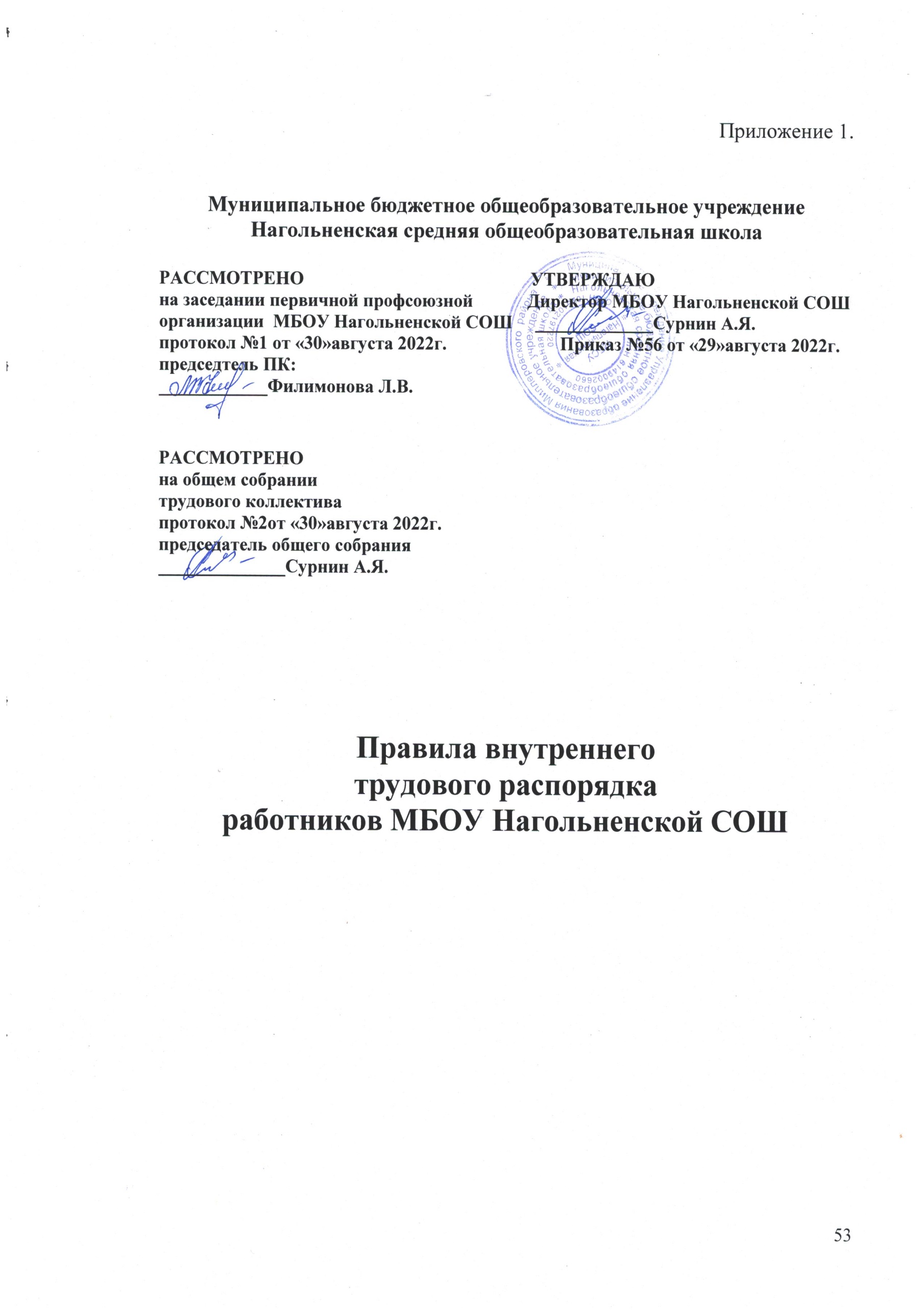 Приложение 1.Муниципальное бюджетное общеобразовательное учреждениеНагольненская средняя общеобразовательная школаРАССМОТРЕНО                                                  УТВЕРЖДАЮна заседании первичной профсоюзной            Директор МБОУ Нагольненской СОШорганизации  МБОУ Нагольненской СОШ     _____________Сурнин А.Я.протокол №1 от «30»августа 2022г.                         Приказ №56 от «29»августа 2022г.председтель ПК:____________Филимонова Л.В.РАССМОТРЕНОна общем собраниитрудового коллективапротокол №2от «30»августа 2022г.председатель общего собрания______________Сурнин А.Я.Правила внутреннеготрудового распорядкаработников МБОУ Нагольненской СОШ1. Общие положения 1.1. Настоящие Правила разработаны в соответствии с Трудовым Кодексом РФ, Федеральным законом от 08.12.2020 г. № 407-ФЗ «О внесении изменений в Трудовой кодекс Российской Федерации в части регулирования дистанционной (удаленной) работы и временного перевода работника на дистанционную (удаленную) работу по инициативе работодателя в исключительных случаях»,  Федеральным законом № 273-ФЗ от 29.12.2012г «Об образовании в Российской Федерации» с изменениями на 16 апреля 2022 года, Приказом Министерства Здравоохранения Российской Федерации от 28 января 2021 г.                № 29н «Об утверждении порядка проведения обязательных предварительных и периодических медицинских осмотров работников…», Постановлением Правительства РФ № 466 от 14.05.2015г «О ежегодных основных удлиненных оплачиваемых отпусках" с изменениями от 7 апреля 2017 года, Постановлением главного государственного санитарного врача РФ от 28 сентября 2020 года N 28 «Об утверждении санитарных правил СП 2.4.3648-20 «Санитарно-эпидемиологические требования к организациям воспитания и обучения, отдыха и оздоровления детей и молодежи», а также Уставом общеобразовательной организации и другими нормативными правовыми актами Российской Федерации, регламентирующими деятельность организаций, осуществляющих образовательную деятельность. Правила утверждены в соответствии со статьей 190 ТК Российской Федерации.1.2. Данные Правила регламентируют порядок приёма, отказа в приеме на работу, перевода, отстранения и увольнения работников школы, основные права, обязанности и ответственность сторон трудового договора, режим работы и время отдыха, оплату труда, применяемые к работникам меры поощрения и взыскания, а также другие вопросы регулирования трудовых отношений.1.3. Настоящие Правила способствуют эффективной организации работы трудового коллектива организации, осуществляющей образовательную деятельность, рациональному использованию рабочего времени, повышению качества и эффективности труда работников, укреплению трудовой дисциплины.1.4. Данный локальный нормативный акт является приложением к Коллективному договору организации, осуществляющей образовательную деятельность.1.5. Правила внутреннего трудового распорядка школы утверждает директор с учётом мнения Общего собрания трудового коллектива и по согласованию с профсоюзным комитетом общеобразовательной организации.1.6. Ответственность за соблюдение настоящих Правил едины для всех членов трудового коллектива организации, осуществляющей образовательную деятельность.2. Порядок приема, отказа в приеме на работу, перевода, отстранения и увольнения работников школы2.1. Порядок приема на работу2.1.1. Работники реализуют свое право на труд путем заключения трудового договора о работе в данной организации, осуществляющей образовательную деятельность.2.1.2. Трудовой договор заключается в письменной форме (ст.57 ТК РФ) путем составления и подписания сторонами единого правового документа, отражающего их согласованную волю по всем существенным условиям труда работника. Один экземпляр трудового договора хранится в организации, осуществляющей образовательную деятельность, другой - у работника.2.1.3. При приеме на работу заключение срочного трудового договора допускается только в случаях, предусмотренных статьями 58 и 59 Трудового кодекса Российской Федерации.2.1.4. При приеме на работу сотрудник обязан предъявить администрации школы:паспорт или иной документ, удостоверяющий личность;трудовую книжку и (или) сведения о трудовой деятельности, за исключением случаев, если трудовой договор заключается впервые. Впервые принятым на работу сотрудникам не оформляются трудовые книжки в бумажном варианте (с 2021 года). Сведения об их трудовой деятельности вносятся в базу ПФР в электронном виде (ст.66.1 ТК РФ). Лица, имеющие бумажную трудовую по состоянию на 01.01.2021 года, вправе потребовать от работодателя, чтобы ее приняли и продолжали заполнять в соответствии со ст.66 ТК РФ.документ, подтверждающий регистрацию в системе индивидуального (персонифицированного) учета, в том числе в форме электронного документа;документ воинского учета - для военнообязанных и лиц, подлежащих призыву на военную службу;документ об образовании и (или) о квалификации или наличии специальных знаний - при поступлении на работу, требующую специальных знаний или специальной подготовки;справку о наличии (отсутствии) судимости и (или) факта уголовного преследования либо о прекращении уголовного преследования по реабилитирующим основаниям, выданную в порядке и по форме, которые устанавливаются федеральным органом исполнительной власти, осуществляющим функции по выработке и реализации государственной политики и нормативно-правовому регулированию в сфере внутренних дел, - при поступлении на работу, связанную с деятельностью, к осуществлению которой в соответствии с Трудовым Кодексом, иным федеральным законом не допускаются лица, имеющие или имевшие судимость, подвергающиеся или подвергавшиеся уголовному преследованию;справку о том, является или не является лицо подвергнутым административному наказанию за потребление наркотических средств или психотропных веществ без назначения врача либо новых потенциально опасных психоактивных веществ, которая выдана в порядке и по форме, которые устанавливаются федеральным органом исполнительной власти, осуществляющим функции по выработке и реализации государственной политики и нормативно-правовому регулированию в сфере внутренних дел, - при поступлении на работу, связанную с деятельностью, к осуществлению которой в соответствии с федеральными законами не допускаются лица, подвергнутые административному наказанию за потребление наркотических средств или психотропных веществ без назначения врача либо новых потенциально опасных психоактивных веществ, до окончания срока, в течение которого лицо считается подвергнутым административному наказанию;заключение о предварительном медицинском осмотре (статья 49 пункт 9 Федерального закона № 273-ФЗ от 29.12.2012г "Об образовании в Российской Федерации"). При проведении предварительного осмотра работника (лица, поступающего на работу) учитываются результаты ранее проведенных (не позднее одного года) предварительного или периодического осмотра, диспансеризации, иных медицинских осмотров, подтвержденных медицинскими документами, в том числе полученных путем электронного обмена между медицинскими организациями, за исключением случаев выявления у него симптомов и синдромов заболеваний, свидетельствующих о наличии медицинских показаний для повторного проведения исследований либо иных медицинских мероприятий в рамках предварительного или периодического осмотра. Медицинские организации, проводящие предварительные или периодические осмотры, вправе получать необходимую информацию о состоянии здоровья работника или лица, поступающего на работу, с использованием медицинской информационной системы из медицинской организации, к которой работник прикреплен для медицинского обслуживания. Лицо, поступающее на работу, вправе предоставить выписку из медицинской карты пациента, получающего медицинскую помощь в амбулаторных условиях (медицинскую карту), медицинской организации, к которой он прикреплен для медицинского обслуживания, с результатами диспансеризации (при наличии);идентификационный номер налогоплательщика (ИНН);полис обязательного (добровольного) медицинского страхования;справку из учебного заведения о прохождении обучения (для лиц, обучающихся по образовательным программам высшего образования).2.1.5. Лица, принимаемые на работу в школу, требующую специальных знаний (педагогические, медицинские) в соответствии с требованиями Тарифно-квалификационных характеристик (ТКХ) или с Единым тарифно-квалификационным справочником, утвержденными Профессиональными стандартами обязаны предъявить документы, подтверждающие образовательный уровень и профессиональную подготовку.2.1.5.1. Право на занятие педагогической деятельностью имеют лица:имеющие среднее профессиональное или высшее образование и отвечающие квалификационным требованиям, указанным в квалификационных справочниках, и (или) профессиональным стандартам, если иное не установлено Федеральным законом «Об образовании в Российской Федерации» от 29.12.2012 №273-ФЗ;лица, обучающиеся по образовательным программам высшего образования по специальностям и направлениям подготовки "Образование и педагогические науки" и успешно прошедшие промежуточную аттестацию не менее чем за три года обучения, допускаются к занятию педагогической деятельностью по основным общеобразовательным программам.2.1.5.2. К занятию педагогической деятельностью по дополнительным общеобразовательным программам допускаются лица, обучающиеся по образовательным программам высшего образования по специальностям и направлениям подготовки, соответствующим направленности дополнительных общеобразовательных программ, и успешно прошедшие промежуточную аттестацию не менее чем за два года обучения. Соответствие образовательной программы высшего образования направленности дополнительной общеобразовательной программы определяется работодателем.2.1.6. Прием на работу в организацию, осуществляющую образовательную деятельность, без предъявления перечисленных документов не допускается. Вместе с тем, администрация школы не вправе требовать от работника предъявления документов, помимо предусмотренных законодательством, например, характеристики с прежнего места работы, справки о жилищных условиях и т.д.2.1.7. Прием на работу оформляется приказом директора школы, изданным на основании заключенного трудового договора. Содержание приказа должно соответствовать условиям заключенного трудового договора. Приказ о приеме на работу объявляется работнику под роспись в трехдневный срок со дня фактического начала работы. По требованию работника директор организации, осуществляющей образовательную деятельность, обязан выдать ему надлежаще заверенную копию указанного приказа.2.1.8. При приеме на работу (до подписания трудового договора) директор школы обязан ознакомить работника под роспись с настоящими Правилами, Уставом, должностной инструкцией, инструкциями по охране труда и пожарной безопасности, иными локальными нормативными актами, непосредственно связанными с трудовой деятельностью работника, коллективным договором.2.1.9. При заключении трудового договора в нем по соглашению сторон может быть предусмотрено условие об испытании работника в целях проверки его соответствия поручаемой работе. Отсутствие в трудовом договоре условия об испытании означает, что работник принят на работу без испытания. В период испытания на работника распространяются положения трудового законодательства и иных нормативных правовых актов, содержащих нормы трудового права, коллективного договора, соглашений, локальных нормативных актов.Испытание при приеме на работу не устанавливается для:беременных женщин и женщин, имеющих детей в возрасте до полутора лет;лиц, получивших среднее профессиональное образование или высшее образование по имеющим государственную аккредитацию образовательным программам и впервые поступающих на работу по полученной специальности в течение одного года со дня получения профессионального образования соответствующего уровня;лиц, приглашенных на работу в порядке перевода от другого работодателя по согласованию между работодателями;лиц, которым не исполнилось 18 лет;иных лиц в случаях, предусмотренных ТК РФ, иными федеральными законами, коллективным договором.2.1.10. Срок испытания не может превышать трех месяцев, а для заместителей директора школы и иных обособленных структурных подразделений учреждения — шести месяцев, если иное не установлено федеральным законом. При заключении трудового договора на срок от двух до шести месяцев испытание не может превышать двух недель. В срок испытания не засчитываются период временной нетрудоспособности работника и другие периоды, когда он фактически отсутствовал на работе.2.1.11. При неудовлетворительном результате испытания директор школы имеет право до истечения срока испытания расторгнуть трудовой договор с работником, предупредив его об этом в письменной форме не позднее, чем за три дня с указанием причин, послуживших основанием для признания этого работника не выдержавшим испытание. Решение работодателя работник имеет право обжаловать в суд. При неудовлетворительном результате испытания расторжение трудового договора производится без учета мнения соответствующего профсоюзного органа и без выплаты выходного пособия.2.1.12. Если срок испытания истек, а работник продолжает работу, то он считается выдержавшим испытание и последующее расторжение трудового договора допускается только на общих основаниях. Если в период испытания работник придет к выводу, что предложенная ему работа не является для него подходящей, то он имеет право расторгнуть трудовой договор по собственному желанию, предупредив об этом директора организации, осуществляющей образовательную деятельность, в письменной форме за три дня.2.1.13. Трудовой договор вступает в силу со дня его подписания работником и директором школы. Работник обязан приступить к исполнению трудовых обязанностей со дня, определенного трудовым договором. Если в трудовом договоре не определен день начала работы, то работник должен приступить к работе на следующий рабочий день после вступления договора в силу. Если работник не приступил к работе в день начала работы, то работодатель имеет право аннулировать трудовой договор. Аннулированный трудовой договор считается незаключенным.2.1.14. Трудовая книжка установленного образца является основным документом о трудовой деятельности и трудовом стаже работника (ст.66 ТК РФ). На всех работников школы, проработавших более 5 дней и в случае, когда работа в данной организации, осуществляющей образовательную деятельность, является основной, оформляется трудовая книжка в соответствии с требованиями Инструкции по заполнению трудовых книжек.2.1.15. В трудовую книжку вносятся сведения о работнике, выполняемой им работе, переводах на другую постоянную работу и об увольнении работника, а также основания прекращения трудового договора и сведения о награждениях за успехи в работе. Сведения о взысканиях в трудовую книжку не вносятся, за исключением случаев, когда дисциплинарным взысканием является увольнение. По желанию работника сведения о работе по совместительству вносятся в трудовую книжку по месту основной работы на основании документа, подтверждающего работу по совместительству.2.1.16. Оформление трудовой книжки работнику осуществляется работодателем в присутствии работника не позднее недельного срока со дня приема на работу.  Все записи о выполняемой работе, переводе на другую постоянную работу, квалификации, увольнении, а также о награждении вносятся в трудовую книжку на основании соответствующего приказа директора не позднее недельного срока, а при увольнении — в день увольнения и должны точно соответствовать тексту приказа.2.1.17. С каждой вносимой в трудовую книжку записью о выполняемой работе, переводе на другую постоянную работу и увольнении директор школы обязан ознакомить ее владельца под роспись в его личной карточке, в которой повторяется запись, внесенная в трудовую книжку.2.1.18. Работодатель также формирует в электронном виде основную информацию о трудовой деятельности и трудовом стаже каждого работника (далее - сведения о трудовой деятельности) и представляет ее в порядке, установленном законодательством Российской Федерации об индивидуальном (персонифицированном) учете в системе обязательного пенсионного страхования, для хранения в информационных ресурсах Пенсионного фонда Российской Федерации.2.1.19. В сведения о трудовой деятельности включаются информация о работнике, месте его работы, его трудовой функции, переводах работника на другую постоянную работу, об увольнении работника с указанием основания и причины прекращения трудового договора, другая предусмотренная Трудовым Кодексом Российской Федерации (далее – Кодекс), иным федеральным законом информация.2.1.20. В случаях, установленных Кодексом, при заключении трудового договора лицо, поступающее на работу, предъявляет работодателю сведения о трудовой деятельности вместе с трудовой книжкой или взамен ее. Сведения о трудовой деятельности могут использоваться также для исчисления трудового стажа работника, внесения записей в его трудовую книжку (в случаях, если в соответствии с Кодексом, иным федеральным законом на работника ведется трудовая книжка) и осуществления других целей в соответствии с законами и иными нормативными правовыми актами Российской Федерации.2.1.21. Лицо, имеющее стаж работы по трудовому договору, может получать сведения о трудовой деятельности:у работодателя по последнему месту работы (за период работы у данного работодателя) на бумажном носителе, заверенные надлежащим образом, или в форме электронного документа, подписанного усиленной квалифицированной электронной подписью (при ее наличии у работодателя);в многофункциональном центре предоставления государственных и муниципальных услуг на бумажном носителе, заверенные надлежащим образом;в Пенсионном фонде Российской Федерации на бумажном носителе, заверенные надлежащим образом, или в форме электронного документа, подписанного усиленной квалифицированной электронной подписью;с использованием единого портала государственных и муниципальных услуг в форме электронного документа, подписанного усиленной квалифицированной электронной подписью.2.1.22. Работодатель обязан предоставить работнику (за исключением случаев, если в соответствии с Кодексом, или иным федеральным законом на работника ведется трудовая книжка) сведения о трудовой деятельности за период работы у данного работодателя способом, указанным в заявлении работника (на бумажном носителе, заверенные надлежащим образом, или в форме электронного документа, подписанного усиленной квалифицированной электронной подписью (при ее наличии у работодателя), поданном в письменной форме или направленном в порядке, установленном работодателем, по адресу электронной почты работодателя:в период работы не позднее трех рабочих дней со дня подачи этого заявления;при увольнении в день прекращения трудового договора.2.1.23. В случае выявления работником неверной или неполной информации в сведениях о трудовой деятельности, представленных работодателем для хранения в информационных ресурсах Пенсионного фонда Российской Федерации, работодатель по письменному заявлению работника обязан исправить или дополнить сведения о трудовой деятельности и представить их в порядке, установленном законодательством Российской Федерации об индивидуальном (персонифицированном) учете в системе обязательного пенсионного страхования, для хранения в информационных ресурсах Пенсионного фонда Российской Федерации.2.1.24. Трудовые книжки работников хранятся в образовательной организации как документы строгой отчетности. Трудовая книжка и личное дело директора школы хранится в органах управления образованием.2.1.25. На каждого работника школы ведется личное дело, состоящее из заверенной копии приказа о приеме на работу, копии документа об образовании и профессиональной подготовке, медицинского заключения об отсутствии противопоказаний к работе в организации, осуществляющей образовательную деятельность, документов, предъявляемых при приеме на работу вместо трудовой книжки, аттестационного листа. Здесь же хранится один экземпляр письменного трудового договора. 2.1.26. Директор организации, осуществляющей образовательную деятельность, вправе предложить работнику заполнить листок по учету кадров, автобиографию для приобщения к личному делу, вклеить фотографию в личное дело.2.1.27. Личное дело работника хранится в образовательной организации, в том числе и после увольнения, до 50 лет.2.2. Отказ в приеме на работу2.2.1. Не допускается необоснованный отказ в заключении трудового договора. Какое бы то ни было прямое или косвенное ограничение прав или установление прямых или косвенных преимуществ при заключении трудового договора в зависимости от пола, расы, цвета кожи, национальности, языка, происхождения, имущественного, семейного, социального и должностного положения, возраста, места жительства (в том числе наличия или отсутствия регистрации по месту жительства или пребывания), отношения к религии, убеждений, принадлежности или непринадлежности к общественным объединениям или каким-либо социальным группам, а также других обстоятельств, не связанных с деловыми качествами работников, не допускается, за исключением случаев, в которых право или обязанность устанавливать такие ограничения или преимущества предусмотрены федеральными законами.2.2.2. К педагогической деятельности допускаются лица, имеющие среднее профессиональное или высшее образование и отвечающие квалификационным требованиям, указанным в квалификационных справочниках, и (или) профессиональных стандартах.2.2.3. К педагогической деятельности не допускаются лица:а) лишенные права заниматься педагогической деятельностью в соответствии с вступившим в законную силу приговором суда;б) имеющие или имевшие судимость, подвергавшиеся уголовному преследованию (за исключением лиц, уголовное преследование в отношении которых прекращено по реабилитирующим основаниям) за преступления против жизни и здоровья, свободы, чести и достоинства личности (за исключением незаконной госпитализации в медицинскую организацию, оказывающую психиатрическую помощь в стационарных условиях, и клеветы), половой неприкосновенности и половой свободы личности, против семьи и несовершеннолетних, здоровья населения и общественной нравственности, основ конституционного строя и безопасности государства, мира и безопасности человечества, а также против общественной безопасности, за исключением случаев, предусмотренных пунктом 2.2.4. настоящих Правил;в) имеющие неснятую или непогашенную судимость за иные умышленные тяжкие и особо тяжкие преступления, не указанные в пункте б);г) признанные недееспособными в установленном федеральным законом порядке;д) имеющие заболевания, предусмотренные перечнем, утверждаемым федеральным органом исполнительной власти, осуществляющим функции по выработке государственной политики и нормативно-правовому регулированию в области здравоохранения.2.2.4. Лица из числа указанных в пункте б), имевшие судимость за совершение преступлений небольшой тяжести и преступлений средней тяжести против жизни и здоровья, свободы, чести и достоинства личности (за исключением незаконной госпитализации в медицинскую организацию, оказывающую психиатрическую помощь в стационарных условиях, и клеветы), семьи и несовершеннолетних, здоровья населения и общественной нравственности, основ конституционного строя и безопасности государства, мира и безопасности человечества, а также против общественной безопасности, и лица, уголовное преследование в отношении которых по обвинению в совершении этих преступлений прекращено по не реабилитирующим основаниям, могут быть допущены к педагогической деятельности при наличии решения комиссии по делам несовершеннолетних и защите их прав, созданной высшим исполнительным органом государственной власти субъекта Российской Федерации, о допуске их к педагогической деятельности.2.2.5. Запрещается отказывать в заключении трудового договора женщинам по мотивам, связанным с беременностью или наличием детей.2.2.6. Запрещается отказывать в заключении трудового договора работникам, приглашенным в письменной форме на работу в порядке перевода от другого работодателя, в течение одного месяца со дня увольнения с прежнего места работы.2.2.7. По письменному требованию лица, которому отказано в заключении трудового договора, директор школы обязан сообщить причину отказа в письменной форме в срок не позднее чем в течение семи рабочих дней со дня предъявления такого требования. Отказ в заключении трудового договора может быть обжалован в судебном порядке.2.3. Перевод работника на другую работу2.3.1. Изменение определенных сторонами условий трудового договора, в том числе перевод на другую работу, допускается только по соглашению сторон трудового договора, за исключением случаев, предусмотренных Трудовым Кодексом РФ. Соглашение об изменении определенных сторонами условий трудового договора заключается в письменной форме.2.3.2. Перевод на другую работу - постоянное или временное изменение трудовой функции работника при продолжении работы у того же работодателя. Перевод на другую работу допускается только с письменного согласия работника, за исключением случаев, предусмотренных частями второй и третьей статьи 72.2 ТК РФ.2.3.3. По письменной просьбе работника или с его письменного согласия может быть осуществлен перевод работника на постоянную работу к другому работодателю. При этом трудовой договор по прежнему месту работы прекращается (пункт 5 части 1 статьи 77 ТК РФ).2.3.4. Запрещается переводить и перемещать работника на работу, противопоказанную ему по состоянию здоровья.2.3.5. По соглашению сторон, заключаемому в письменной форме, работник может быть временно переведен на другую работу в той же образовательной организации на срок до одного года, а в случае, когда такой перевод осуществляется для замещения временно отсутствующего работника, за которым в соответствии с законом сохраняется место работы, - до выхода этого работника на работу. Если по окончании срока перевода прежняя работа работнику не предоставлена, а он не потребовал ее предоставления и продолжает работать, то условие соглашения о временном характере перевода утрачивает силу и перевод считается постоянным.2.3.6. Работника, нуждающегося в переводе на другую работу в соответствии с медицинским заключением, выданным в порядке, установленном федеральными законами и иными нормативными правовыми актами Российской Федерации, с его письменного согласия работодатель обязан перевести на другую имеющуюся у работодателя работу, не противопоказанную работнику по состоянию здоровья.2.3.7. В случае катастрофы природного или техногенного характера, производственной аварии, несчастного случая на производстве, пожара, наводнения, землетрясения, эпидемии или эпизоотии и в любых исключительных случаях, ставящих под угрозу жизнь или нормальные жизненные условия всего населения, или его части, работник может быть временно переведен по инициативе директора общеобразовательной организации на дистанционную работу на период наличия указанных обстоятельств (случаев). Временный перевод работника на дистанционную работу по инициативе директора школы также может быть осуществлен в случае принятия соответствующего решения органом государственной власти и (или) органом местного самоуправления.2.3.8. Согласие работника на такой перевод не требуется. При этом директор организации, осуществляющей образовательную деятельность, обеспечивает работника, временно переведенного на дистанционную работу по инициативе работодателя, необходимыми для выполнения этим работником трудовой функции дистанционно оборудованием, программно-техническими средствами, средствами защиты информации и иными средствами либо выплачивает дистанционному работнику компенсацию за использование принадлежащих ему или арендованных им оборудования, программно-технических средств, средств защиты информации и иных средств, возмещает расходы, связанные с их использованием, а также возмещает дистанционному работнику другие расходы, связанные с выполнением трудовой функции дистанционно. При необходимости работодатель проводит обучение работника применению оборудования, программно-технических средств, средств защиты информации и иных средств, рекомендованных или предоставленных работодателем.2.3.9. Работодатель с учетом мнения выборного органа первичной профсоюзной организации принимает локальный нормативный акт о временном переводе работников на дистанционную работу, содержащий:указание на обстоятельство (случай) из числа указанных в части первой настоящей статьи, послужившее основанием для принятия работодателем решения о временном переводе работников на дистанционную работу;список работников, временно переводимых на дистанционную работу;срок, на который работники временно переводятся на дистанционную работу (но не более чем на период наличия обстоятельства (случая), послужившего основанием для принятия работодателем решения о временном переводе работников на дистанционную работу);порядок обеспечения работников, временно переводимых на дистанционную работу, за счет средств работодателя необходимыми для выполнения ими трудовой функции дистанционно оборудованием, программно-техническими средствами, средствами защиты информации и иными средствами, порядок выплаты дистанционным работникам компенсации за использование принадлежащего им или арендованного ими оборудования, программно-технических средств, средств защиты информации и иных средствами, порядок выплаты дистанционным работникам компенсации за использование принадлежащего им или арендованного ими оборудования, программно-технических средств, средств защиты информации и иных средств и возмещения расходов, связанных с их использованием, а также порядок возмещения дистанционным работникам других расходов, связанных с выполнением трудовой функции дистанционно;порядок организации труда работников, временно переводимых на дистанционную работу (в том числе режим рабочего времени, включая определение периодов времени, в течение которых осуществляется взаимодействие работника и работодателя (в пределах рабочего времени, установленного настоящими Правилами или трудовым договором), порядок и способ взаимодействия работника с работодателем (при условии, что такие порядок и способ взаимодействия позволяют достоверно определить лицо, отправившее сообщение, данные и другую информацию), порядок и сроки представления работниками работодателю отчетов о выполненной работе);иные положения, связанные с организацией труда работников, временно переводимых на дистанционную работу.2.3.10. Работник, временно переводимый на дистанционную работу, должен быть ознакомлен с локальным нормативным актом способом, позволяющим достоверно подтвердить получение работником такого локального нормативного акта.2.3.11. При временном переводе на дистанционную работу по инициативе работодателя внесение изменений в трудовой договор с работником не требуется. 2.3.12. По окончании срока такого перевода (но не позднее окончания периода наличия обстоятельства (случая), послужившего основанием для принятия работодателем решения о временном переводе работников на дистанционную работу) работодатель обязан предоставить работнику прежнюю работу, предусмотренную трудовым договором, а работник обязан приступить к ее выполнению.2.3.13. На период временного перевода на дистанционную работу по инициативе работодателя на работника распространяются гарантии, предусмотренные Федеральным законом от 08.12.2020 г. № 407-ФЗ для дистанционного работника, включая гарантии, связанные с охраной труда, обеспечением работника за счет средств работодателя необходимыми для выполнения трудовой функции дистанционно оборудованием, программно-техническими средствами, средствами защиты информации и иными средствами, выплатой работнику компенсации в связи с использованием работником принадлежащих ему или арендованных им оборудования, программно-технических средств, средств защиты информации и иных средств, а также возмещением работнику других расходов, связанных с выполнением дистанционной работы.2.3.14. Если специфика работы, выполняемой работником на стационарном рабочем месте, не позволяет осуществить его временный перевод на дистанционную работу по инициативе работодателя либо работодатель не может обеспечить работника необходимыми для выполнения им трудовой функции дистанционно оборудованием, программно-техническими средствами, средствами защиты информации и иными средствами, время, в течение которого указанный работник не выполняет свою трудовую функцию, считается временем простоя по причинам, не зависящим от работодателя и работника, с оплатой этого времени простоя согласно части второй статьи 157 Трудового Кодекса, если больший размер оплаты не предусмотрен коллективными договорами, соглашениями, локальными нормативными актами.2.4. Порядок отстранения от работы2.4.1. Работник отстраняется от работы (не допускается к работе) в случаях:появления на работе в состоянии алкогольного, наркотического или иного токсического опьянения;непрохождения в установленном порядке обучения и проверки знаний и навыков в области охраны труда;непрохождения в установленном порядке обязательного медицинского осмотра, а также обязательного психиатрического освидетельствования в случаях, предусмотренных Трудовым Кодексом Российской Федерации, другими федеральными законами и иными нормативными правовыми актами Российской Федерации;при выявлении в соответствии с медицинским заключением, выданным в порядке, установленном федеральными законами и иными нормативными правовыми актами Российской Федерации, противопоказаний для выполнения работником работы, обусловленной трудовым договором;по требованию органов или должностных лиц, уполномоченных федеральными законами и иными нормативными правовыми актами Российской Федерации;в других случаях, предусмотренных Трудовым Кодексом Российской Федерации, другими федеральными законами и иными нормативными правовыми актами Российской Федерации;наряду с указанными выше случаями педагогический работник отстраняется от работы (не допускается к работе) при получении от правоохранительных органов сведений о том, что данный работник подвергается уголовному преследованию за преступления, указанные в подпунктах б) и в) пункта 2.2.3. настоящих Правил. Педагогический работник отстраняется от работы (не допускается к работе) на весь период производства по уголовному делу до его прекращения либо до вступления в силу приговора суда.2.4.2. Работник отстраняется от работы (не допускается к работе) на весь период времени до устранения обстоятельств, явившихся основанием для отстранения от работы или недопущения к работе, если иное не предусмотрено Трудовым Кодексом Российской Федерации, другими федеральными законами.2.4.3. В период отстранения от работы (недопущения к работе) заработная плата работнику не начисляется, за исключением случаев, предусмотренных Трудовым Кодексом Российской Федерации или иными федеральными законами. В случаях отстранения от работы работника, который не прошел обучение и проверку знаний и навыков в области охраны труда либо обязательный медицинский осмотр не по своей вине, ему производится оплата за все время отстранения от работы как за простой.2.5. Порядок прекращения трудового договораПрекращение трудового договора может иметь место по основаниям, предусмотренным главой 13 Трудового Кодекса Российской Федерации:2.5.1. Соглашение сторон (статья 78 ТК РФ).2.5.2. Истечение срока трудового договора (статья 79 ТК РФ), за исключением случаев, когда трудовые отношения фактически продолжаются и ни одна из сторон не потребовала их прекращения.2.5.3. Расторжение трудового договора по инициативе работника (статья 80 ТК РФ), при этом работник должен предупредить об этом работодателя в письменной форме не позднее чем за две недели. По соглашению между работником и работодателем трудовой договор может быть расторгнут и до истечения срока предупреждения об увольнении. В случаях, когда заявление работника об увольнении по собственному желанию обусловлено невозможностью продолжения им работы (зачисление в образовательную организацию, выход на пенсию и другие случаи), а также в случаях установленного нарушения работодателем трудового законодательства и иных нормативных правовых актов, содержащих нормы трудового права, локальных нормативных актов, условий коллективного договора, соглашения или трудового договора, работодатель обязан расторгнуть трудовой договор в срок, указанный в заявлении работника. До истечения срока предупреждения об увольнении работник имеет право в любое время отозвать свое заявление. Увольнение в этом случае не производится, если на его место не приглашен в письменной форме другой работник, которому в соответствии с ТК РФ и иными федеральными законами не может быть отказано в заключении трудового договора. Если по истечении срока предупреждения об увольнении трудовой договор не был расторгнут, и работник не настаивает на увольнении, то действие трудового договора продолжается.2.5.4. Расторжение трудового договора по инициативе работодателя (статьи 71 и 81 ТК РФ) производится в случаях:- при неудовлетворительном результате испытания, при этом работодатель предупреждает работника об этом в письменной форме не позднее чем за три дня с указанием причин, послуживших основанием для признания этого работника не выдержавшим испытание;- ликвидации образовательной организации;- сокращения численности или штата работников образовательной организации или несоответствия работника занимаемой должности или выполняемой работе вследствие недостаточной квалификации, подтвержденной результатами аттестации; при этом увольнение допускается, если невозможно перевести работника с его письменного согласия на другую имеющуюся у работодателя работу (как вакантную должность или работу, соответствующую квалификации работника, так и вакантную нижестоящую должность или нижеоплачиваемую работу), которую работник может выполнять с учетом его состояния здоровья;- смены собственника имущества организации, осуществляющей образовательную деятельность (в отношении заместителей директора и главного бухгалтера);- неоднократного неисполнения работником без уважительных причин трудовых обязанностей, если он имеет дисциплинарное взыскание;- однократного грубого нарушения работником трудовых обязанностей:прогула, то есть отсутствия на рабочем месте без уважительных причин в течение всего рабочего дня (смены), независимо от его (ее) продолжительности, а также в случае отсутствия на рабочем месте без уважительных причин более четырех часов подряд в течение рабочего дня;появления работника на работе (на своем рабочем месте либо на территории школы) в состоянии алкогольного, наркотического или иного токсического опьянения;разглашения охраняемой законом тайны, ставшей известной работнику в связи с исполнением им трудовых обязанностей, в том числе разглашения персональных данных другого работника;совершения по месту работы хищения (в том числе мелкого) чужого имущества, растраты, умышленного его уничтожения или повреждения, установленных вступившим в законную силу приговором суда или постановлением судьи, органа, должностного лица, уполномоченных рассматривать дела об административных правонарушениях;установленного комиссией по охране труда или уполномоченным по охране труда нарушения работником требований охраны труда, если это нарушение повлекло за собой тяжкие последствия (несчастный случай, авария) либо заведомо создавало реальную угрозу наступления таких последствий;совершения работником аморального проступка, несовместимого с продолжением данной работы;принятия необоснованного решения заместителями директора школы и главным бухгалтером, повлекшего за собой нарушение сохранности имущества, неправомерное его использование или иной ущерб имуществу образовательной организации;однократного грубого нарушения заместителями своих трудовых обязанностей;представления работником директору организации, осуществляющей образовательную деятельность, подложных документов при заключении трудового договора;предусмотренных трудовым договором с директором, членами коллегиального исполнительного органа организации;в других случаях, установленных ТК РФ и иными федеральными законами.Не допускается увольнение работника по инициативе работодателя (за исключением случая ликвидации школы) в период его временной нетрудоспособности и в период пребывания в отпуске.2.5.5. Перевод работника по его просьбе или с его согласия на работу к другому работодателю или переход на выборную работу (должность).2.5.6. Отказ работника от продолжения работы в связи со сменой собственника имущества образовательной организации с изменением подведомственности (подчиненности) организации либо его реорганизацией, с изменением типа муниципального учреждения (статья 75 ТК РФ).2.5.7. Отказ работника от продолжения работы в связи с изменением определенных сторонами условий трудового договора (часть 4 статьи 74 ТК РФ).2.5.8. Отказ работника от перевода на другую работу, необходимого ему в соответствии с медицинским заключением, выданным в порядке, установленном федеральными законами и иными нормативными правовыми актами Российской Федерации, либо отсутствие у работодателя соответствующей работы (части 3 и 4 статьи 73 ТК РФ).2.5.9. Обстоятельства, не зависящие от воли сторон (статья 83 ТК РФ).2.5.10. Нарушение установленных Трудовым Кодексом Российской Федерации или иным федеральным законом правил заключения трудового договора, если это нарушение исключает возможность продолжения работы (статья 84 ТК РФ).2.5.11. Помимо оснований, предусмотренных главой 13 ТК РФ и иными федеральными законами, основаниями прекращения трудового договора с педагогическим работником являются:повторное в течение одного года грубое нарушение Устава организации, осуществляющей образовательную деятельность;применение, в том числе однократное, методов воспитания, связанных с физическим и (или) психическим насилием над личностью обучающегося школы.2.5.12. Трудовой договор с дистанционным работником может быть расторгнут по инициативе работодателя в случае, если в период выполнения трудовой функции дистанционно работник без уважительной причины не взаимодействует с работодателем по вопросам, связанным с выполнением трудовой функции, более двух рабочих дней подряд со дня поступления соответствующего запроса работодателя (за исключением случая, если более длительный срок для взаимодействия с работодателем не установлен порядком взаимодействия работодателя и работника, предусмотренным частью девятой статьи 3123 Трудового Кодекса).2.5.13. Трудовой договор может быть прекращен и по другим основаниям, предусмотренным ТК Российской Федерации и иными федеральными законами.2.6. Порядок оформления прекращения трудового договора2.6.1. Прекращение трудового договора оформляется приказом директора организации, осуществляющей образовательную деятельность, с которым работник должен быть ознакомлен под роспись. По требованию работника работодатель обязан выдать ему надлежащим образом заверенную копию указанного приказа.2.6.2. Днем прекращения трудового договора во всех случаях является последний день работы работника, за исключением случаев, когда работник фактически не работал, но за ним, в соответствии с ТК РФ или иным федеральным законом, сохранялось место работы (должность).2.6.3. В день прекращения трудового договора работнику выдается трудовая книжка и производится с ним расчет в соответствии со ст. 140 ТК РФ. По письменному заявлению работника директор школы также обязан выдать ему заверенные надлежащим образом копии документов, связанных с работой.2.6.4. Запись в трудовую книжку об основании и причине прекращения трудового договора производится в точном соответствии с формулировками ТК РФ или иного федерального закона и со ссылкой на соответствующие статью, часть статьи, пункт статьи ТК РФ или иного федерального закона.2.6.5. При получении трудовой книжки в связи с увольнением работник образовательной организации расписывается в личной карточке формы Т-2 и в книге учета движения трудовых книжек и вкладышей к ним.2.6.6. В случае, когда в день прекращения трудового договора выдать трудовую книжку работнику невозможно в связи с его отсутствием либо отказом от ее получения, директор школы направляет работнику уведомление о необходимости явиться за трудовой книжкой либо дать согласие на отправление ее по почте. Со дня направления указанного уведомления работодатель освобождается от ответственности за задержку выдачи трудовой книжки. По письменному обращению работника, не получившего трудовую книжку после увольнения, работодатель обязан выдать ее не позднее трех рабочих дней со дня обращения работника.3.	Основные права и обязанности работодателя3.1. Управление организацией, осуществляющей образовательную деятельность, осуществляет директор.3.2. Директор школы обязан:соблюдать трудовое законодательство и иные нормативные правовые акты, содержащие нормы трудового права, локальные нормативные акты, условия коллективного договора, соглашений и трудовых договоров;предоставлять работникам образовательной организации работу, обусловленную трудовым договором;обеспечивать безопасность и условия труда, соответствующие государственным нормативным требованиям охраны труда;обеспечивать расследование и учёт несчастных случаев с работниками и обучающимися произошедших в организации, осуществляющей образовательную деятельность, на её территории, во время прогулок, экскурсий и т.п.;обеспечивать работников оборудованием, инструментами, технической документацией и иными средствами, необходимыми для исполнения ими трудовых обязанностей;обеспечивать работникам равную оплату за труд равной ценности;выплачивать в полном размере и своевременно причитающуюся работникам заработную плату в сроки, установленные в соответствии с ТК РФ, коллективным договором, настоящими Правилами, трудовыми договорами;выплачивать пособия, предоставлять льготы и компенсации работникам с вредными условиями труда;совершенствовать организацию труда, обеспечивать выполнение действующих условий оплаты труда, своевременно выдавать заработную плату и пособия; предоставлять льготы и компенсации работникам с вредными условиями труда;вести коллективные переговоры, а также заключать коллективный договор в порядке, установленном ТК РФ;предоставлять представителям работников полную и достоверную информацию, необходимую для заключения коллективного договора, соглашения и контроля за их выполнением;знакомить работников под роспись с принимаемыми локальными нормативными актами, непосредственно связанными с их трудовой деятельностью;своевременно выполнять предписания федерального органа исполнительной власти, уполномоченного на осуществление федерального государственного надзора за соблюдением трудового законодательства и иных нормативных правовых актов, содержащих нормы трудового права, других федеральных органов исполнительной власти, осуществляющих государственный контроль (надзор) в установленной сфере деятельности, уплачивать штрафы, наложенные за нарушения трудового законодательства и иных нормативных правовых актов, содержащих нормы трудового права;рассматривать представления соответствующих профсоюзных органов, иных избранных работниками школы представителей о выявленных нарушениях трудового законодательства и иных актов, содержащих нормы трудового права, принимать меры по устранению выявленных нарушений и сообщать о принятых мерах указанным органам и представителям;создавать Педагогическому совету необходимые условия для выполнения своих полномочий и в целях — улучшения образовательной работы;создавать условия, обеспечивающие участие работников в управлении общеобразовательной организацией в предусмотренных ТК РФ, иными федеральными законами и коллективным договором формах;обеспечивать бытовые нужды работников, связанные с исполнением ими трудовых обязанностей;осуществлять обязательное социальное страхование работников в порядке, установленном федеральными законами;возмещать вред, причиненный работникам в связи с исполнением ими трудовых обязанностей, а также компенсировать моральный вред в порядке и на условиях, которые установлены ТК РФ, другими федеральными законами и иными нормативными правовыми актами Российской Федерации;обеспечивать условия для систематического повышения профессиональной квалификации работников, организовывать и проводить аттестацию педагогических работников;компенсировать выходы на работу в установленный для данного сотрудника выходной или праздничный день предоставлением другого дня отдыха или двойной оплаты труда, предоставлять отгулы за дежурства в нерабочее время;своевременно предоставлять отпуска работникам образовательной организации в соответствии с утвержденным на год графиком отпусков;своевременно рассматривать критические замечания и сообщать о принятых мерах;исполнять иные обязанности, предусмотренные трудовым законодательством, в том числе законодательством о специальной оценке условий труда, и иными нормативными правовыми актами, содержащими нормы трудового права, коллективным договором, соглашениями, локальными нормативными актами и трудовыми договорами.3.3. Директор школы имеет право:заключать, изменять и расторгать трудовые договоры с работниками организации, осуществляющей образовательную деятельность, в порядке и на условиях, которые установлены ТК РФ, иными федеральными законами;вести коллективные переговоры и заключать коллективные договоры;поощрять работников школы за добросовестный эффективный труд;требовать от работников исполнения ими трудовых обязанностей и бережного отношения к имуществу организации (в том числе к имуществу третьих лиц, находящемуся у работодателя, если работодатель несет ответственность за сохранность этого имущества) и других работников, соблюдения настоящих Правил;привлекать работников к дисциплинарной и материальной ответственности в порядке, установленном ТК РФ, иными федеральными законами;принимать локальные нормативные акты;взаимодействовать с органами самоуправления школы;самостоятельно планировать свою работу на каждый учебный год;утверждать структуру школы, его штатное расписание, план финансово-хозяйственной деятельности, годовую бухгалтерскую отчетность, графики работы и сетку занятий; планировать и организовывать образовательную деятельность;распределять обязанности между работниками школы, утверждать должностные инструкции работников;посещать занятия и режимные моменты без предварительного предупреждения;реализовывать права, предоставленные ему законодательством о специальной оценке условий труда.3.4. Организация, осуществляющая образовательную деятельность, как юридическое лицо, которое представляет директор, несет ответственность перед работниками:за ущерб, причиненный в результате незаконного лишения работника возможности трудиться;за задержку трудовой книжки при увольнении работника;незаконное отстранение работника от работы, его незаконное увольнение или перевод на другую работу;за задержку выплаты заработной платы, оплаты отпуска, выплат при увольнении и других выплат, причитающихся работнику;за причинение ущерба имуществу работника;в иных случаях, предусмотренных Трудовым Кодексом Российской Федерации и иными федеральными законами.4. Обязанности и полномочия администрации4.1. Администрация школы обязана:обеспечить соблюдение требований Устава, настоящих Правил и других локальных актов организации, осуществляющей образовательную деятельность;организовывать труд педагогических работников, учебно-вспомогательного и обслуживающего персонала в соответствии с их специальностью, квалификацией и опытом работы;обеспечить здоровые и безопасные условия труда. Закрепить за каждым работником соответствующее его обязанностям рабочее место и оборудование;своевременно знакомить с учебным планом, сеткой занятий, графиком работы;создать необходимые условия для работы персонала, отвечающие нормам СанПиН, содержать здания и помещения в чистоте, обеспечивать в них нормальную температуру, освещение, создать условия для хранения верхней одежды сотрудников;осуществлять организаторскую работу, обеспечивающую контроль за качеством образовательной деятельности и направленную на реализацию образовательных программ;соблюдать законодательство о труде, создавать условия труда, соответствующие правилам охраны труда, пожарной безопасности и санитарным правилам;создавать условия, обеспечивающие охрану жизни и здоровья детей, принимать необходимые меры для профилактики травматизма среди обучающихся и работников общеобразовательной организации;совершенствовать организацию труда, образовательную деятельность, создавать условия для совершенствования творческого потенциала участников педагогического процесса, создавать условия для инновационной деятельности;обеспечивать работников необходимыми методическими пособиями и хозяйственным инвентарём для организации эффективной работы (по мере необходимости), оказывать методическую и консультативную помощь;осуществлять контроль над качеством образовательной деятельности в школе, выполнением образовательных программ;своевременно поддерживать и поощрять лучших работников образовательной организации;обеспечивать условия для систематического повышения квалификации работников организации, осуществляющей образовательную деятельность.4.2. Администрация имеет право:представлять директору информацию о нарушениях трудовой дисциплины работниками организации, осуществляющей образовательную деятельность;давать руководителям структурных подразделений и отдельным специалистам указания, обязательные для исполнения в соответствии с их должностными инструкциями;получать информацию и документы, необходимые для выполнения своих должностных обязанностей;подписывать и визировать документы в пределах своей компетенции;повышать свою профессиональную квалификацию;иные права, предусмотренные трудовым законодательством Российской Федерации и должностными инструкциями.5. Основные обязанности, права и ответственность работников5.1. Работники организации, осуществляющей образовательную деятельность, обязаны:добросовестно исполнять свои трудовые обязанности, возложенные на него трудовым договором;соблюдать Устав, настоящие Правила, свои должностные инструкции;соблюдать трудовую дисциплину;выполнять установленные нормы труда;соблюдать требования по охране труда и обеспечению безопасности труда, пожарной безопасности;бережно относиться к имуществу образовательной организации (в том числе к имуществу обучающихся и их родителей, если школа несет ответственность за сохранность этого имущества) и других работников;незамедлительно сообщить директору (при отсутствии – иному должностному лицу) о возникновении ситуации, представляющей угрозу жизни и здоровью обучающихся и работников, сохранности имущества организации, осуществляющей образовательную деятельность, (в том числе имущества обучающихся и их родителей, если организация несет ответственность за сохранность этого имущества) и других работников;добросовестно работать, соблюдать дисциплину труда, своевременно и точно исполнять распоряжения администрации организации, осуществляющей образовательную деятельность, использовать все рабочее время для полезного труда, не отвлекать других сотрудников от выполнения их трудовых обязанностей;незамедлительно сообщать администрации образовательной организации обо всех случаях травматизма;проходить в установленные сроки периодические медицинские осмотры, соблюдать санитарные правила, гигиену труда;соблюдать чистоту в закреплённых помещениях, экономно расходовать материалы, тепло, электроэнергию, воду;проявлять заботу об обучающихся школы, быть внимательными, учитывать индивидуальные особенности детей, их положение в семьях;соблюдать этические нормы поведения в коллективе, быть внимательными и доброжелательными в общении с родителями (законными представителями) обучающихся организации, осуществляющей образовательную деятельность;систематически повышать свою квалификацию.5.2. Педагогические работники школы обязаны:строго соблюдать трудовую дисциплину (выполнять п. 5.1);осуществлять свою деятельность на высоком профессиональном уровне, обеспечивать в полном объеме реализацию утвержденных образовательных программ;нести ответственность за жизнь, физическое и психическое здоровье ребёнка, обеспечивать охрану жизни и здоровья детей, отвечать за воспитание и обучение детей;контролировать соблюдение обучающимися правил безопасности жизнедеятельности;соблюдать правовые, нравственные и этические нормы, следовать требованиям профессиональной этики;уважать честь и достоинство обучающихся школы и других участников образовательных отношений;развивать у детей познавательную активность, самостоятельность, инициативу, творческие способности, формировать способность к труду, культуру здорового и безопасного образа жизни;применять педагогически обоснованные и обеспечивающие высокое качество образования формы, методы обучения и воспитания;учитывать особенности психофизического развития детей и состояние их здоровья, соблюдать специальные условия, необходимые для получения школьного образования лицами с ограниченными возможностями здоровья, взаимодействовать при необходимости с медицинскими организациями;выполнять требования медицинского персонала, связанные с охраной и укреплением здоровья детей, четко следить за выполнением инструкций по охране жизни и здоровья детей в помещениях организации, осуществляющей образовательную деятельность, и на прогулочных участках;сотрудничать с семьёй ребёнка по вопросам воспитания и обучения;проводить и участвовать в родительских собраниях, осуществлять консультации, посещать заседания Родительского комитета; посещать детей на дому, уважать родителей (законных представителей) обучающихся, видеть в них партнеров;воспитывать у детей бережное отношение к имуществу образовательной организации;заранее тщательно готовиться к занятиям;участвовать в работе педагогических советов школы, изучать педагогическую литературу, знакомиться с опытом работы других педагогических работников;вести работу в методическом кабинете, готовить выставки, каталоги, подбирать материал для практической работы с детьми, оформлять наглядную педагогическую агитацию, стенды;совместно с музыкальным руководителем готовить развлечения, праздники, принимать участие в праздничном оформлении образовательной организации;в летний период организовывать и участвовать в оздоровительных мероприятиях на участке школы при непосредственном участии старшей медсестры, старшего воспитателя;четко планировать свою образовательную деятельность, держать администрацию школы в курсе своих планов;проводить диагностики, осуществлять мониторинг, соблюдать правила и режим ведения документации;уважать личность обучающегося школы, изучать его индивидуальные особенности, знать его склонности и особенности характера, помогать ему в становлении и развитии личности;защищать и представлять права детей перед администрацией, советом и другими инстанциями;допускать на свои занятия родителей (законных представителей), администрацию, представителей общественности по предварительной договоренности;классным руководителям необходимо следить за посещаемостью учеников своего класса, своевременно сообщать об отсутствующих детях медсестре, директору организации, осуществляющей образовательную деятельность;своевременно заполнять и аккуратно вести установленную документацию;систематически повышать свой профессиональный уровень;проходить аттестацию на соответствие занимаемой должности в порядке, установленном законодательством об образовании;проходить в соответствии с трудовым законодательством предварительные при поступлении на работу и периодические медицинские осмотры, а также внеочередные медицинские осмотры по направлению работодателя;проходить в установленном законодательством Российской Федерации порядке обучение и проверку знаний и навыков в области охраны труда.5.3. Работники школы имеют право на:заключение, изменение и расторжение трудового договора в порядке и на условиях, которые установлены Трудовым Кодексом Российской Федерации, иными федеральными законами;предоставление ему работы, обусловленной трудовым договором;рабочее место, соответствующее государственным нормативным требованиям охраны труда и условиям, предусмотренным коллективным договором;своевременную и в полном объеме выплату заработной платы в соответствии со своей квалификацией, сложностью труда, количеством и качеством выполненной работы;отдых, обеспечиваемый установлением нормальной продолжительности рабочего времени, сокращенного рабочего времени для отдельных профессий и категорий работников, предоставление еженедельных выходных дней, нерабочих праздничных дней, оплачиваемых ежегодных отпусков;полную достоверную информацию об условиях труда и требованиях охраны труда на рабочем месте, включая реализацию прав, предоставленных законодательством о специальной оценке условий труда;подготовку и дополнительное профессиональное образование в порядке, установленном Трудовым Кодексом Российской Федерации, иными федеральными законами Российской Федерации;объединение, включая право на создание профессиональных союзов и вступление в них для защиты своих трудовых прав, свобод и законных интересов;участие в управлении организацией, осуществляющей образовательную деятельность, в предусмотренных Трудовым Кодексом Российской Федерации, иными федеральными законами, Уставом и Коллективным договором организации, осуществляющей образовательную деятельность, формах;ведение коллективных переговоров и заключение коллективных договоров и соглашений через своих представителей, а также на информацию о выполнении коллективного договора, соглашений;защиту своих трудовых прав, свобод и законных интересов всеми не запрещенными законом способами;разрешение индивидуальных и коллективных трудовых споров, включая право на забастовку, в порядке, установленном Трудовым Кодексом Российской Федерации, иными федеральными законами;возмещение вреда, причиненного ему в связи с исполнением трудовых обязанностей, и компенсацию морального вреда в порядке, установленном Трудовым Кодексом Российской Федерации, иными федеральными законами;обязательное социальное страхование в случаях, предусмотренных федеральными законами Российской Федерации;повышение разряда и категории по результатам своего труда;моральное и материальное поощрение по результатам труда;совмещение профессии (должностей);отстаивание своих профессиональных гражданских личностных интересов и авторитета, здоровья в спорных ситуациях при поддержке трудового коллектива, профсоюзного комитета, директора организации, осуществляющей образовательную деятельность.5.4. Педагогические работники имеют дополнительно право на:самостоятельное определение форм, средств и методов своей педагогической деятельности в рамках воспитательной концепции организации, осуществляющей образовательную деятельность, а также на обращение, при необходимости, к родителям (законным представителям) обучающихся для усиления контроля с их стороны за поведением и развитием детей;свободное выражение своего мнения, свободу от вмешательства в профессиональную деятельность;обращение в комиссию по урегулированию споров между участниками образовательных отношений;творческую инициативу, разработку и применение авторских программ и методов обучения и воспитания в пределах реализуемой образовательной программы;выбор учебных пособий, материалов и иных средств обучения и воспитания в соответствии с образовательной программой школы и в порядке, установленном законодательством об образовании;участие в разработке образовательных программ, в том числе учебных планов, методических материалов и иных компонентов образовательных программ;осуществление научной, творческой, исследовательской деятельности, участие в экспериментальной и международной деятельности, разработках и во внедрении инноваций;бесплатное пользование библиотеками и информационными ресурсами, а также доступ в порядке, установленном локальными нормативными актами образовательной организации, к информационно-телекоммуникационным сетям и базам данных, учебным и методическим материалам, материально-техническим средствам обеспечения образовательной деятельности, необходимым для качественного осуществления педагогической или исследовательской деятельности в школе;участие в обсуждении вопросов, относящихся к деятельности школы, в том числе через органы управления и общественные организации;защиту профессиональной чести и достоинства, на справедливое и объективное расследование нарушения норм профессиональной этики;право на сокращенную продолжительность рабочего времени;право на дополнительное профессиональное образование по профилю педагогической деятельности не реже чем один раз в три года;ежегодный основной удлиненный оплачиваемый отпуск;длительный отпуск сроком до одного года не реже чем через каждые десять лет непрерывной педагогической работы;досрочное назначение страховой пенсии по старости в порядке, установленном законодательством Российской Федерации;предоставление педагогическим работникам, состоящим на учете в качестве нуждающихся в жилых помещениях, вне очереди жилых помещений по договорам социального найма, право на предоставление жилых помещений специализированного жилищного фонда;иные трудовые права, меры социальной поддержки, установленные федеральными законами и законодательными актами субъектов Российской Федерации.5.5. Ответственность работников:нарушение трудовой дисциплины, влечет за собой применение мер дисциплинарного или общественного воздействия, а также применение иных мер, предусмотренных действующим законодательством;педагогические работники несут ответственность в установленном законодательством Российской Федерации порядке за несоблюдение прав и свобод обучающихся, родителей (законных представителей) обучающихся, за реализацию не в полном объеме образовательной программы в соответствии с учебным планом, за качество обучения и соответствие ФГОС, за жизнь и здоровье обучающихся в организации, осуществляющей образовательную деятельность, на её территории, во время прогулок, экскурсий и т.п., разглашение персональных данных участников образовательной деятельности, неоказание первой помощи пострадавшему при несчастном случае;педагогические работники несут ответственность за неисполнение или ненадлежащее исполнение возложенных на них обязанностей в порядке и в случаях, которые установлены федеральными законами; неисполнение или ненадлежащее исполнение педагогическими работниками их обязанностей также учитывается при прохождении ими аттестации;работники несут материальную ответственность за причинение по вине работника ущерба имуществу школы или третьих лиц, за имущество которых отвечает организация, осуществляющая образовательную деятельность.5.6. Педагогическим и другим работникам запрещается:изменять по своему усмотрению расписание занятий и график работы;нарушать установленный в школе режим дня, отменять, удлинять или сокращать продолжительность непосредственно образовательной деятельности и других режимных моментов;оставлять детей без присмотра во время уроков, приема пищи, проведения всех видов деятельности, выхода на прогулку и в период возвращения с нее, во время проведения мероприятий во 2-й половине дня и на физкультурных занятиях, в кабинетах дополнительного образования;отдавать детей посторонним лицам, несовершеннолетним родственникам, лицам в нетрезвом состоянии, отпускать детей одних по просьбе родителей;разглашать персональные данные участников образовательной деятельности организации, осуществляющей образовательную деятельность;применять к обучающимся меры физического и психического насилия;оказывать платные образовательные услуги обучающимся в школе, если это приводит к конфликту интересов педагогического работника;использовать образовательную деятельность для политической агитации, принуждения обучающихся к принятию политических, религиозных или иных убеждений либо отказу от них, для разжигания социальной, расовой, национальной или религиозной розни, для агитации, пропагандирующей исключительность, превосходство либо неполноценность граждан по признаку социальной, расовой, национальной, религиозной или языковой принадлежности, их отношения к религии, в том числе посредством сообщения детям недостоверных сведений об исторических, о национальных, религиозных и культурных традициях народов, а также для побуждения обучающихся к действиям, противоречащим Конституции Российской Федерации.5.7. В помещениях и на территории школы запрещается:отвлекать работников организации, осуществляющей образовательную деятельность, от их непосредственной работы;присутствие посторонних лиц в кабинетах и других местах школы, без разрешения директора или его заместителей;разбирать конфликтные ситуации в присутствии детей, родителей (законных представителей) обучающихся;говорить о недостатках и неудачах обучающегося при других родителях (законных представителях) и детях;громко разговаривать и шуметь в коридорах, особенно во время проведения непосредственно образовательной деятельности;находиться в верхней одежде и в головных уборах в помещениях школы;пользоваться громкой связью мобильных телефонов;курить в помещениях и на территории организации, осуществляющей образовательную деятельность;распивать спиртные напитки, приобретать, хранить, изготавливать (перерабатывать) употреблять и передавать другим лицам наркотические средства и психотропные вещества.6. Режим работы и время отдыха6.1. Образовательная организация работает в режиме 5-ти дневной рабочей недели (выходные - суббота, воскресенье).6.2. Продолжительность рабочего дня: для педагогов, определяется из расчета 36 часов в неделю;для педагога-психолога - 36 часов в неделю;для учителя-логопеда - 20 часов в неделю;для педагога-организатора - 24 часа в неделю;для педагога дополнительного образования – 18 часов в неделю.6.3. Продолжительность рабочего дня руководящего, административно-хозяйственного, обслуживающего и учебно-вспомогательного персонала определяется из расчета 40-часов рабочей недели.6.4. Для работников, занимающих следующие должности, устанавливается ненормированный рабочий день: директор, заместители директора.6.5. Для сторожей организации, осуществляющей образовательную деятельность, устанавливается режим рабочего времени согласно графику сменности.6.6. Продолжительность рабочего дня, режим рабочего времени и время отдыха, выходные дни для работников определяются графиками работы, составляемыми с соблюдением установленной продолжительности рабочего времени за неделю и утверждаются приказом директора школы по согласованию с выборным профсоюзным органом. Графики работы доводятся до сведения работников под личную роспись и вывешиваются на видном месте.6.7. Рабочее время педагогического работника определяется расписанием образовательной деятельности, которое составляется и утверждается администрацией школы с учетом обеспечения педагогической целесообразности, соблюдения санитарно-гигиенических норм и максимальной экономии времени педагога.6.8. Установленный в начале учебного года объем учебной нагрузки не может быть уменьшен в течение учебного года по инициативе администрации школы, за исключением случаев уменьшения количества групп.6.10. Администрация организации, осуществляющей образовательную деятельность, строго ведет учет соблюдения рабочего времени всеми сотрудниками школы.6.11. В случае неявки на работу по болезни работник обязан известить администрацию как можно раньше, а также предоставить листок временной нетрудоспособности в первый день выхода на работу.6.12. Общее собрание трудового коллектива, заседание Педагогического совета, совещания при директоре не должны продолжаться более двух часов.6.13. Привлечение к работе работников в установленные графиком выходные и праздничные дни не допускается и может лишь иметь место в случаях, предусмотренных законодательством.6.14. Администрация привлекает работников к дежурству по школе в рабочее время. Дежурство должно начинаться не ранее чем за 20 минут до начала занятий и продолжаться не более 20 минут после окончаний занятий данного педагогического работника. График дежурств составляется на месяц и утверждается директором организации, осуществляющей образовательную деятельность, по согласованию с профсоюзным комитетом.6.15. Общие собрания трудового коллектива проводятся по мере необходимости, но не реже одного раза в год. Заседания педагогического совета проводятся не реже 3-4 раз в год. Все заседания проводятся в нерабочее время и не должны продолжаться более двух часов, родительские собрания - более полутора часов.6.16. Работникам школы предоставляется ежегодный оплачиваемый отпуск сроком не менее 28 календарных дней. Педагогическим работникам предоставляется удлиненный отпуск продолжительностью 56 календарных дней. Отпуск предоставляется в соответствии с графиком, утверждаемым директором школы с учетом мнения выборного профсоюзного органа не позднее, чем за две недели до наступления календарного года. О времени начала отпуска работник должен быть извещен не позднее, чем за две недели до его начала. Предоставление отпуска директору оформляется приказом Управления образования, другим работникам - приказом по организации, осуществляющей образовательную деятельность.6.17. Право на использование отпуска за первый год работы возникает у работника по истечении шести месяцев его непрерывной работы в школе. По соглашению сторон оплачиваемый отпуск работнику может быть предоставлен и до истечения шести месяцев (ч.2 ст.122 ТК РФ).До истечения шести месяцев непрерывной работы оплачиваемый отпуск по заявлению работника должен быть предоставлен:женщинам - перед отпуском по беременности и родам или непосредственно после него;работникам в возрасте до восемнадцати лет;работникам, усыновившим ребенка (детей) в возрасте до трех месяцев;в других случаях, предусмотренных федеральными законами.Отпуск за второй и последующие годы работы может предоставляться в любое время рабочего года в соответствии с очередностью предоставления ежегодных оплачиваемых отпусков, установленной в организации, осуществляющей образовательную деятельность.6.18. По соглашению между работником и работодателем ежегодный оплачиваемый отпуск может быть разделен на части. При этом хотя бы одна из частей этого отпуска должна быть не менее 14 календарных дней (ч.1 ст.125 ТК РФ).6.19. Ежегодный оплачиваемый отпуск продлевается или переносится на другой срок, определяемый директором с учетом желания работника в случаях (ч.1 ст.124 ТК РФ):временной нетрудоспособности работника;исполнения работником во время ежегодного оплачиваемого отпуска государственных обязанностей, если для этого трудовым законодательством предусмотрено освобождение от работы;в других случаях, предусмотренных трудовым законодательством, локальными нормативными актами организации, осуществляющей образовательную деятельность.6.20. По семейным обстоятельствам и другим уважительным причинам работнику школы по его письменному заявлению может быть предоставлен отпуск без сохранения заработной платы, продолжительность которого определяется по соглашению между работником и работодателем (ч.1 ст. 128 ТК РФ).6.21. При совмещении профессий (должностей), исполнении обязанностей временно отсутствующего работника, а также при работе на условиях внутреннего совместительства работнику производится оплата в соответствии с действующим трудовым законодательством за фактически отработанное время.6.22. Периоды отмены образовательной деятельности для обучающихся по санитарно-эпидемиологическим, климатическим и другим основаниям являются рабочим временем педагогических и других работников школы. В эти периоды педагогические работники привлекаются к методической, организационной и хозяйственной работе в порядке, устанавливаемом локальным нормативным актом организации, осуществляющей образовательную деятельность, принимаемым с учетом мнения выборного органа первичной профсоюзной организации.7. Оплата труда7.1. Оплата труда работников школы осуществляется в соответствии с «Положением об оплате труда», разработанным и утвержденным в организации, осуществляющей образовательную деятельность, в соответствии со штатным расписанием и сметой расходов.7.2. Общеобразовательная организация обеспечивает гарантированный законодательством Российской Федерации минимальный размер оплаты труда, условия и меры социальной защиты своих работников. Верхний предел заработной платы не ограничен и определяется финансовыми возможностями организации.7.3. Ставки заработной платы работникам школы устанавливаются на основе тарификационного списка в соответствии с тарифно-квалификационными требованиями и соответствуют законодательству Российской Федерации, муниципальным правовым актам.7.4. Оплата труда работников школы осуществляется в зависимости от установленного оклада в соответствии с занимаемой должностью, уровнем образования и стажем работы, а также полученной квалификационной категорией по итогам аттестации.7.5. Оплата труда педагогическим работникам осуществляется в зависимости от установленного количества часов по тарификации. Установление количества часов по тарификации меньшее количества часов за ставку допускается только с письменного согласия педагогического работника.7.6. Тарификация на новый учебный год утверждается директором не позднее 5 сентября текущего года по согласованию с профсоюзным комитетом на основе предварительной тарификации, разработанной и доведенной педагогическим работникам под роспись.7.7.Оплата труда работников, привлекаемых к работе в выходные и праздничные дни, осуществляется в соответствии с требованиями действующего трудового законодательства Российской Федерации.7.8. Оплата труда работников, работающих по совместительству, осуществляется в соответствии с действующим трудовым законодательством Российской Федерации.7.9. Оплата труда работникам, совмещающим должности, замещающих временно отсутствующих работников, осуществляется в соответствии с требованиями действующего трудового законодательства Российской Федерации.7.10. В школе устанавливаются стимулирующие выплаты, премирование в соответствии с «Положением о порядке распределения стимулирующих выплат».7.11. Работникам с условиями труда, отличающимися от нормальных условий труда, устанавливаются доплаты в соответствии с действующим законодательством Российской Федерации.8. Поощрения за труд8.1. За добросовестное выполнение работниками трудовых обязанностей, продолжительную и безупречную работу, новаторство в труде и другие достижения в работе применяются следующие поощрения (ст. 191 ТК РФ):объявление благодарности;премирование;награждение ценным подарком;награждение Почетной грамотой;другие виды поощрений.8.2. В отношении работника школы могут применяться одновременно несколько видов поощрения.8.3. Поощрения применяются администрацией школы совместно или по соглашению с уполномоченным в установленном порядке представителем работников организации, осуществляющей образовательную деятельность, по согласованию с профсоюзным комитетом.8.4. Поощрения оформляются приказом (постановлением, распоряжением) директора организации, осуществляющей образовательную деятельность, и доводятся до сведения коллектива. Сведения о поощрениях заносятся в трудовую книжку работника.8.5. За особые трудовые заслуги работники представляются в вышестоящие органы управления образованием к поощрению, наградам, присвоению званий.8.6. Работники организации, осуществляющей образовательную деятельность, могут представляться к награждению государственными наградами Российской Федерации.9. Дисциплинарные взыскания9.1. Нарушение трудовой дисциплины, т.е. неисполнение или ненадлежащее исполнение вследствие умысла, самонадеянности, либо небрежности работника возложенных на него трудовых обязанностей, влечет за собой применения мер дисциплинарного или общественного воздействия, а также применение иных мер, предусмотренных действующим законодательством.9.2. За совершение дисциплинарного поступка, то есть за неисполнение работником по его вине возложенных на него трудовых обязанностей, директор школы имеет право применить следующие дисциплинарные взыскания (ст.192 ТК РФ):замечание;выговор;увольнение по соответствующим основаниям.9.3. При наложении дисциплинарного взыскания должны учитываться тяжесть совершенного проступка и обстоятельства, при которых он был совершен (ч.5 ст.192 ТК РФ). Применение дисциплинарных взысканий в школе, не предусмотренных федеральными законами, настоящими Правилами не допускается.9.4. Увольнение в качестве дисциплинарного взыскания может быть применено в соответствии со ст. 192 ТК РФ в случаях:неоднократного неисполнения работником школы без уважительных причин трудовых обязанностей, если он имеет дисциплинарное взыскание;однократного грубого нарушения работником трудовых обязанностей;прогула, т.е. отсутствия на рабочем месте без уважительных причин в течение всего рабочего дня (смены), независимо от его (ее) продолжительности, а также в случае отсутствия на рабочем месте без уважительных причин более четырех часов подряд в течение рабочего дня (смены);появления работника на работе (на своем рабочем месте либо на территории школы или объекта, где по поручению директора работник должен выполнять трудовую функцию) в состоянии алкогольного, наркотического или иного токсического опьянения; разработаны по https://ohranaразглашения охраняемой законом тайны (государственной, служебной и иной), ставшей известной работнику в связи с исполнением им трудовых обязанностей, в том числе разглашения персональных данных другого работника;совершения по месту работы хищения (в том числе мелкого) чужого имущества, растраты, умышленного его уничтожения или повреждения, установленных вступившим в законную силу приговором суда или постановлением судьи, органа, должностного лица, уполномоченных рассматривать дела об административных правонарушениях;установленного комиссией по охране труда или уполномоченным по охране труда нарушения работником требований охраны труда, если это нарушение повлекло за собой тяжкие последствия (несчастный случай, авария) либо заведомо создавало реальную угрозу наступления таких последствий;совершения виновных действий работником, непосредственно обслуживающим денежные или товарные ценности, если эти действия дают основание для утраты доверия к нему со стороны работодателя;непринятия работником мер по предотвращению или урегулированию конфликта интересов, стороной которого он является;совершения работником, выполняющим воспитательные функции, аморального проступка, несовместимого с продолжением данной работы. Аморальным проступком является виновное действие или бездействие, которое нарушает основные моральные нормы общества и противоречит содержанию трудовой функции педагогического работника (например, поведение, унижающее человеческое достоинство и т.п.);принятия необоснованного решения директора школы, его заместителями повлекшего за собой нарушение сохранности имущества, неправомерное его использование или иной ущерб имуществу общеобразовательной организации;представления работником директору школы подложных документов при заключении трудового договора;в других случаях, установленных ТК РФ и иными федеральными законами.9.5. Дополнительными основаниями для увольнения педагогического работника школы являются:повторное в течение одного года грубое нарушение Устава организации, осуществляющей образовательную деятельность;применение, в том числе однократное, методов воспитания, связанных с физическим и (или) психическим насилием над личностью обучающегося школы. К подобным поступкам могут быть отнесены: рукоприкладство по отношениям к детям, нарушение общественного порядка, другие нарушения норм морали, явно несоответствующие статусу педагога.9.6. Дисциплинарное расследование нарушений педагогическим работником школы норм профессионального поведения может быть проведено только по поступившей на него жалобе, поданной в письменной форме. Копия жалобы должна быть вручена педагогическому работнику. Ход дисциплинарного расследования и принятые по его результатам решения могут быть преданы гласности только с согласия заинтересованного работника за исключением случаев, предусмотренных законом (запрещение педагогической деятельности, защита интересов обучающихся).9.7. Ответственность педагогических работников устанавливаются статьёй 48 Федерального закона «Об образовании в Российской Федерации».9.8. До применения дисциплинарного взыскания директор школы должен затребовать от работника письменное объяснение. Если по истечении двух рабочих дней указанное объяснение работником не предоставлено, то составляется соответствующий акт (ч.1 ст.193 ТК РФ). Не предоставление работником объяснения не является препятствием для применения дисциплинарного взыскания (ч.2 ст.193 ТК РФ).9.9. Дисциплинарное взыскание применяется не позднее одного месяца со дня обнаружения проступка, не считая времени болезни работника, пребывания его в отпуске, а также времени, необходимого на учет мнения представительного органа работников организации, осуществляющей образовательную деятельность (ч.3 ст.193 ТК РФ).9.10. Дисциплинарное взыскание не может быть применено позднее шести месяцев со дня совершения проступка, а по результатам ревизии, проверки финансово-хозяйственной деятельности или аудиторской проверки – позднее двух лет со дня его совершения. В указанные сроки не включается время производства по уголовному делу (ч.4 ст.193 ТК РФ).9.11. За каждый дисциплинарный проступок может быть применено только одно дисциплинарное взыскание (ч.5 ст.193 ТК РФ).9.12. Дисциплинарные взыскания применяются приказом, в котором отражается:конкретное указание дисциплинарного проступка;время совершения и время обнаружения дисциплинарного проступка;вид применяемого взыскания;документы, подтверждающие совершение дисциплинарного проступка;документы, содержащие объяснения работника.В приказе о применении дисциплинарного взыскания также можно привести краткое изложение объяснений работника.9.13. Приказ директора школы о применении дисциплинарного взыскания объявляется работнику под роспись в течение трех рабочих дней со дня его издания, не считая времени отсутствия работника на работе. Если работник школы отказывается ознакомиться с указанным приказом под роспись, то составляется соответствующий акт (ч.6 ст.193 ТК РФ).9.14. Дисциплинарное взыскание может быть обжаловано работником в государственную инспекцию труда и (или) органы по рассмотрению индивидуальных трудовых споров.9.15. Если в течение года со дня применения дисциплинарного взыскания работник не будет подвергнут новому дисциплинарному взысканию, то он считается не имеющим дисциплинарного взыскания. Директор до истечения года со дня применения дисциплинарного взыскания имеет право снять его с работника по собственной инициативе, просьбе самого работника, ходатайству заместителя директора, курирующего его работу, или представительного органа работников организации, осуществляющей образовательную деятельность.9.16. Работникам, имеющим взыскание, меры поощрения не принимаются в течение действия взыскания.9.17. Взыскание к директору организации, осуществляющей образовательную деятельность, применяются органом образования, который имеет право его назначить и уволить.9.18. Сведения о взысканиях в трудовую книжку не вносятся, за исключением случаев, когда дисциплинарным взысканием является увольнение.9.19. Нарушение трудовой дисциплины, влечет за собой применение мер дисциплинарного или общественного воздействия, а также применение иных мер, предусмотренных действующим законодательством.9.20. Директор общеобразовательного учреждения имеет право привлекать работников к дисциплинарной и материальной ответственности в порядке, установленном Трудовым кодексом Российской Федерации, иными федеральными законами.10. Медицинские осмотры. Личная гигиена10.1. Работники проходят профилактические медицинские осмотры, соблюдают личную гигиену, осуществляют трудовую деятельность в школе в соответствии с санитарными правилами СП 2.4.3648-20 «Санитарно-эпидемиологические требования к организациям воспитания и обучения, отдыха и оздоровления детей и молодежи».10.2. Директор школы обеспечивает:наличие в образовательной организации Санитарных правил и норм и доведение их содержания до работников;выполнение требований Санитарных правил и норм всеми работниками школы;необходимые условия для соблюдения Санитарных правил и норм в организации, осуществляющей образовательную деятельность;прием на работу лиц, имеющих допуск по состоянию здоровья, прошедших профессиональную гигиеническую подготовку и аттестацию;наличие личных медицинских книжек на каждого работника организации, осуществляющей образовательную деятельность;своевременное прохождение периодических медицинских обследований всеми работниками;организацию гигиенической подготовки и переподготовки по программе гигиенического обучения;условия труда работников в соответствии с действующим законодательством Российской Федерации, санитарными правилами и гигиеническими нормативами;проведение при необходимости мероприятий по дезинфекции, дезинсекции и дератизации;наличие аптечек для оказания первой помощи и их своевременное пополнение;организацию санитарно-гигиенической работы с персоналом путем проведения семинаров, бесед, лекций.10.3. Медицинский персонал осуществляет повседневный контроль над соблюдением требований санитарных норм в организации, осуществляющей образовательную деятельность.11. Заключительные положения11.1. Конкретные обязанности работников определяются должностными инструкциями, разработанными с учетом условий работы администрацией школы совместно с профсоюзным комитетом на основе квалификационных характеристик, профессиональных стандартов, Устава и настоящих правил.11.2. При осуществлении в школе функций по контролю за образовательной деятельностью и в других случаях не допускается:присутствие на занятиях посторонних лиц без разрешения директора школы;входить в класс после начала занятия, за исключением директора организации, осуществляющей образовательную деятельность;делать педагогическим работникам замечания по поводу их работы во время проведения занятий и в присутствии обучающихся и их родителей (законных представителей).11.3. Все работники организации, осуществляющей образовательную деятельность, обязаны проявлять взаимную вежливость, уважение, терпимость, соблюдать трудовую дисциплину и профессиональную этику.11.4. Настоящие Правила являются локальным нормативным актом, принимаются на Общем собрании работников, согласовываются с профсоюзным комитетом и утверждаются (либо вводится в действие) приказом директора организации, осуществляющей образовательную деятельность. 11.5. С настоящими Правилами должны быть ознакомлены все работники школы. При приеме на работу (до подписания трудового договора) директор обязан ознакомить работника с настоящими Правилами под роспись. Текст данных Правил размещается в школе в доступном и видном месте.11.6. Настоящие Правила принимаются на неопределенный срок. Изменения и дополнения к ним вносятся и принимаются в порядке, предусмотренном п.11.4. настоящих Правил и ст. 372 Трудового Кодекса Российской Федерации.11.7. После принятия Правил (или изменений и дополнений отдельных пунктов и разделов) в новой редакции предыдущая редакция автоматически утрачивает силу.11.8. С вновь принятыми Правилами, внесенными в них изменениями и дополнениями, директор организации, осуществляющей образовательную деятельность, знакомит работников под роспись с указанием даты ознакомления.Приложение 2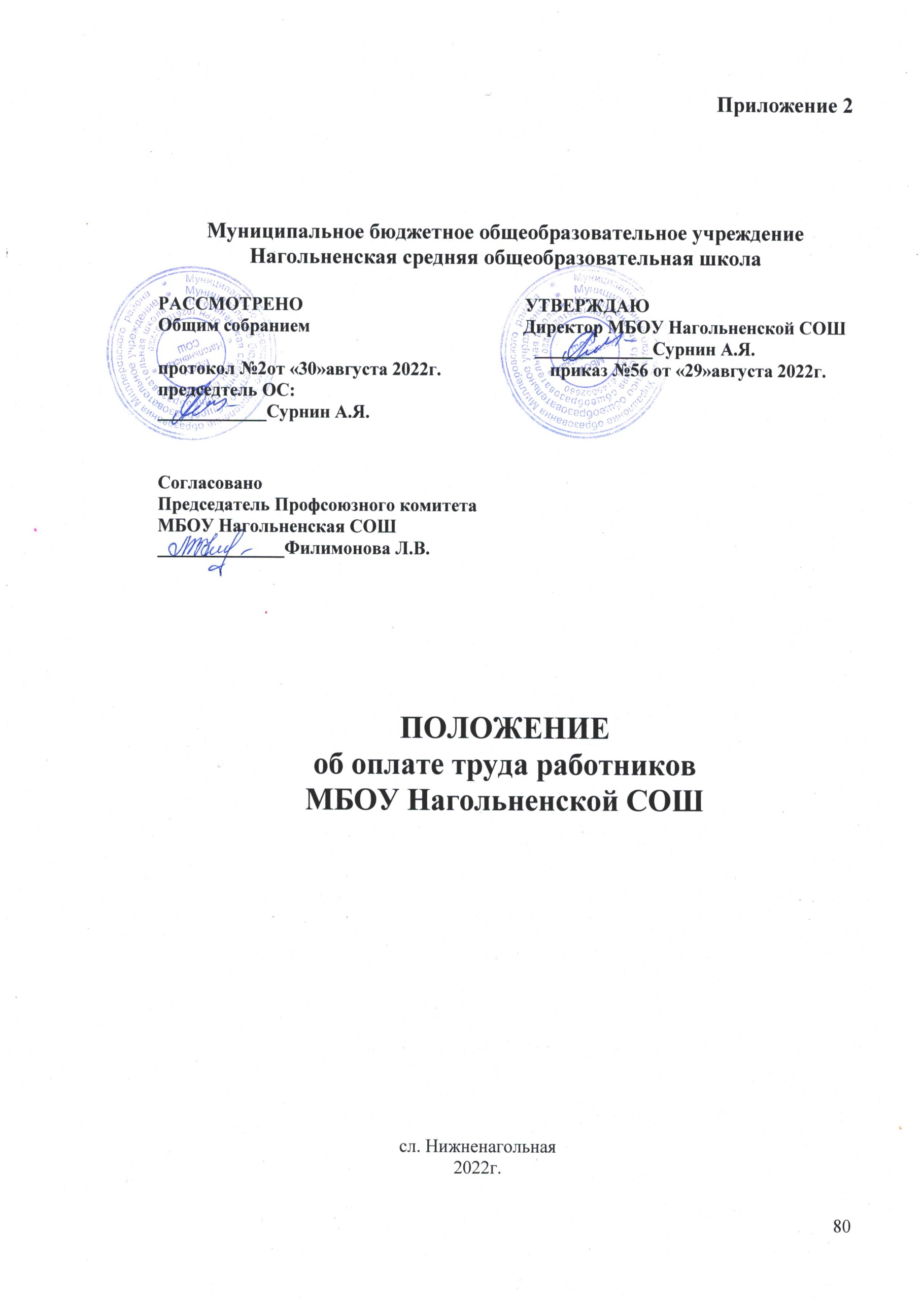 Муниципальное бюджетное общеобразовательное учреждениеНагольненская средняя общеобразовательная школаРАССМОТРЕНО                                                 УТВЕРЖДАЮОбщим собранием                                               Директор МБОУ Нагольненской СОШ                                                                                               _____________Сурнин А.Я.протокол №2от «30»августа 2022г.                        приказ №56 от «29»августа 2022г.председтель ОС:____________Сурнин А.Я.СогласованоПредседатель Профсоюзного комитетаМБОУ Нагольненская СОШ______________Филимонова Л.В.ПОЛОЖЕНИЕоб оплате труда работниковМБОУ Нагольненской СОШсл. Нижненагольная2022г.Раздел 1. Общие положения1.1. Настоящее Положение (далее – Положение) разработано в соответствии с Постановлением Администрации Миллеровского района от 3.12.2021 года № 1147-П «Об оплате труда работников муниципальных бюджетных образовательных учреждений, подведомственных МУ Управление образования Миллеровского района» определяет порядок формирования системы оплаты труда работников МБОУ Нагольненской СОШ. Настоящее положение распространяется на правоотношения, возникшие с 01.01.2022 г.1.2. Положение включает в себя:порядок установления должностных окладов, ставок заработной платы;порядок и условия установления выплат компенсационного характера;порядок и условия установления выплат стимулирующего характера;условия оплаты труда заместителей руководителя учреждения, включая порядок определения должностных окладов, условия осуществления выплат компенсационного и стимулирующего характера;особенности условий оплаты труда отдельных категорий работников;другие вопросы оплаты труда.1.3. Система оплаты труда работников, включая порядок определения должностных окладов, ставок заработной платы, размеры и условия осуществления выплат компенсационного и стимулирующего характера, устанавливается коллективным договором, соглашениями, локальными нормативными актами, содержащими нормы трудового права, принимаемыми в соответствии с трудовым законодательством Российской Федерации, и настоящим Положением с учетом мнения представительного органа работников (далее – локальные нормативные акты по оплате труда).1.4. В соответствии со статьей 133 Трудового кодекса Российской Федерации (далее – ТК РФ) и частью 2 статьи 4 Областного закона от 03.10.2008 № 91-ЗС «О системе оплаты труда работников областных государственных учреждений» месячная заработная плата работника, полностью отработавшего за этот период норму рабочего времени и выполнившего нормы труда (трудовые обязанности), не может быть ниже минимального размера оплаты труда, установленного федеральным законодательством.В случаях, когда заработная плата работника за норму рабочего времени (норму труда) окажется ниже минимального размера оплаты труда, работнику производится доплата до минимального размера оплаты труда. Если работник не полностью отработал норму рабочего времени за соответствующий календарный месяц года, то доплата производится пропорционально отработанному времени.При расчете доплаты до минимального размера оплаты труда в состав заработной платы, не превышающей минимального размера оплаты труда, не включаются:доплаты за совмещение профессий (должностей), расширение зон обслуживания, увеличение объема работ, определенные как дополнительная работа, не предусмотренная трудовым договором;повышенная оплата сверхурочной работы, работы в ночное время, выходные и нерабочие праздничные дни.Доплата до минимального размера оплаты труда начисляется работнику по основному месту работы (по основной должности, профессии) и работе, выполняемой по совместительству, и выплачивается вместе с заработной платой за истекший календарный месяц.1.5. Определение размеров заработной платы работника осуществляется по основной должности, а также по каждой должности, занимаемой в порядке совместительства, раздельно.Оплата труда работников, занятых по совместительству, а также на условиях неполного рабочего дня или неполной рабочей недели, производится пропорционально отработанному времени либо в зависимости от выполненного объема работ.1.6. Заработная плата работников муниципальных учреждений (без учета выплат стимулирующего характера) при совершенствовании системы оплаты труда не может быть меньше заработной платы (без учета выплат стимулирующего характера), выплачиваемой работникам до ее изменения, при условии сохранения объема трудовых (должностных) обязанностей работников и выполнения ими работ той же квалификации.1.7. Условия оплаты труда работников, включая размеры должностных окладов, ставок заработной платы, размеры и условия выплат компенсационного и стимулирующего характера, включаются в трудовые договоры с работниками.При заключении трудовых договоров с работниками рекомендуется использовать примерную форму трудового договора с работником государственного (муниципального) учреждения, приведенную в приложении № 3 к Программе поэтапного совершенствования системы оплаты труда в государственных (муниципальных) учреждениях на 2012 – 2018 годы, утвержденной распоряжением Правительства Российской Федерации от 26.11.2012 № 2190-р.1.8. Настоящее Положение определяет порядок формирования системы оплаты труда работников за счет средств областного бюджета, бюджета Миллеровского района. Система оплаты труда за счет средств, поступающих от приносящей доход деятельности, разрабатывается учреждением самостоятельно с учетом общих подходов к формированию систем оплаты труда, определенных настоящим Положением.1.9. Формирование фонда оплаты труда осуществляется учреждением в пределах выделенных средств областного бюджета и иных источников, не запрещенных законодательством Российской Федерации.Порядок формирования фонда оплаты труда учреждений за счет средств областного бюджета определяется в порядке, установленном Министерством общего и профессионального образования Ростовской области.Раздел 2. Порядок установления должностных окладов, ставок заработной платы2.1. В Положении используются понятия:должностной оклад – фиксированный размер оплаты труда работника за исполнение трудовых (должностных) обязанностей определенной сложности за календарный месяц без учета компенсационных, стимулирующих и социальных выплат;ставка заработной платы – фиксированный размер оплаты труда работника за выполнение нормы труда определенной сложности (квалификации) за единицу времени без учета компенсационных, стимулирующих и социальных выплат.2.2. Оплата труда работников, осуществляющих профессиональную деятельность по должностям служащих, включая руководителей и специалистов (за исключением педагогических работников, для которых установлены нормы часов педагогической работы за ставку заработной платы), осуществляется на основе должностных окладов.Оплата труда педагогических работников, для которых уполномоченным Правительством Российской Федерации органом исполнительной власти установлены нормы часов педагогической работы за ставку заработной платы, осуществляется на основе ставок заработной платы, являющихся расчетной величиной, применяемой при исчислении их заработной платы с учетом утвержденного объема педагогической работы.Оплата труда работников, осуществляющих профессиональную деятельность по профессиям рабочих, осуществляется на основе ставок заработной платы.2.3. Установление должностных окладов, ставок заработной платы.2.3.1. Размеры должностных окладов, ставок заработной платы устанавливаются не ниже минимальных размеров должностных окладов, ставок заработной платы, установленных настоящим Положением.Не допускается установление по должностям, входящим в один и тот же квалификационный уровень профессиональной квалификационной группы, различных размеров должностных окладов, ставок заработной платы, а также установление диапазонов размеров должностных окладов, ставок заработной платы по квалификационным уровням профессиональных квалификационных групп либо по должностям работников с равной сложностью труда по должностям служащих, не включенным в профессиональные квалификационные группы.2.3.2. Должностные оклады, ставки заработной платы по должностям работников образования устанавливаются на основе профессиональных квалификационных групп должностей (далее – ПКГ), утвержденных приказом Министерства здравоохранения и социального развития Российской Федерации (далее – Минздравсоцразвития России) от 05.05.2008 № 216н «Об утверждении профессиональных квалификационных групп должностей работников образования».Минимальные размеры должностных окладов по ПКГ должностей работников должностей педагогических работников приведены в таблице № 1.Таблица № 1РАЗМЕРЫ ДОЛЖНОСТНЫХ ОКЛАДОВ, СТАВОК ЗАРАБОТНОЙ ПЛАТЫ по ПКГ должностей педагогических работников2.4.3 Размеры должностных окладов по ПКГ по должностям работников культуры приведены в таблице № 2.Таблица № 2Размер должностных окладов по профессиональным квалификационным группам по должностям работников культуры2.4.4 Ставки заработной платы по общеотраслевым профессиям рабочих устанавливаются на основе ПКГ, утвержденных приказом Минздравсоцразвития России от 29.05.2008 № 248н «Об утверждении профессиональных квалификационных групп общеотраслевых профессий рабочих».Размеры ставок заработной платы по ПКГ по общеотраслевым профессиям рабочих приведены в таблице № 3.Таблица № 3 РАЗМЕРЫ СТАВОК ЗАРАБОТНОЙ ПЛАТЫпо ПКГ общеотраслевых профессий рабочихПримечание к таблице № 3.Ставка заработной платы исходя из 4-го квалификационного уровня ПКГ «Общеотраслевые профессии рабочих второго уровня» устанавливается водителям автомобилей, автобусов для перевозки обучающихся (учащихся воспитанников), имеющим квалификацию первого класса. Раздел 3. Порядок и условия установления выплат компенсационного характера3.1. Работникам устанавливаются следующие виды выплат компенсационного характера:3.1.1. Выплаты работникам, занятым на работах с вредными и (или) опасными условиями труда.3.1.2. Выплаты за работу в условиях, отклоняющихся от нормальных (при совмещении профессий (должностей), сверхурочной работе, работе в ночное время, выходные и нерабочие праздничные дни и при выполнении работ в других условиях, отклоняющихся от нормальных).3.2.  Рабочим выплаты компенсационного характера, устанавливаемые в процентах от ставки заработной платы, рассчитываются от ставок заработной платы с учетом надбавки за качество работы, предусмотренной пунктом 4.5 раздела 4 настоящего Положения.3.3. Доплаты работникам, занятым на работах с вредными и (или) опасными условиями труда, устанавливаются в соответствии со статьей 147 ТК РФ.3.3.1. Доплата за работу с вредными и (или) опасными условиями труда устанавливается по результатам специальной оценки условий труда, проводимой в соответствии с Федеральным законом от 28.12.2013 № 426-ФЗ «О специальной оценке условий труда», в размере не менее 4 процентов должностного оклада, ставки заработной платы, установленных для различных видов работ с нормальными условиями труда.Конкретные размеры доплаты за работу с вредными и (или) опасными условиями труда устанавливаются работодателем с учетом мнения первичной профсоюзной организации в порядке, установленном статьей 372 ТК РФ для принятия локальных нормативных актов, либо коллективным договором, трудовым договором.Руководителем учреждения проводятся меры по проведению специальной оценки условий труда с целью уточнения наличия условий труда, отклоняющихся от нормальных, и оснований для применения компенсационных выплат за работу в указанных условиях.В случае обеспечения на рабочих местах безопасных условий труда, подтвержденных результатами специальной оценки условий труда или заключением государственной экспертизы условий труда, доплата за работу с вредными и (или) опасными условиями труда не устанавливается.3.3.2. Педагогическим работникам, для которых предусмотрены нормы часов педагогической работы за ставку заработной платы, доплата за работу с вредными и (или) опасными условиями труда рассчитывается от заработной платы, исчисленной из ставки заработной платы и установленного объема педагогической работы.3.4. В других случаях выполнения работ в условиях, отклоняющихся от нормальных, работникам устанавливаются выплаты компенсационного характера  в соответствии со статьей 149 ТК РФ. При этом размеры выплат, установленные коллективным договором, соглашениями, локальными нормативными актами, трудовыми договорами, не могут быть ниже установленных трудовым законодательством и иными нормативными правовыми актами, содержащими нормы трудового права.3.4.1. При совмещении профессий (должностей), расширении зон обслуживания, увеличении объема работы или исполнении обязанностей временно отсутствующего работника без освобождения от работы, определенной трудовым договором, работникам производится доплата в соответствии со статьей 151 ТК РФ.Размер доплаты устанавливается по соглашению сторон трудового договора с учетом содержания и (или) объема дополнительной работы.Доплата осуществляется в пределах фонда заработной платы по вакантной должности (должности временно отсутствующего работника) и может устанавливаться как одному, так и нескольким лицам, выполняющим дополнительный объем работы. Конкретный размер доплаты каждому работнику определяется дифференцированно, в зависимости от его квалификации, объема выполняемых работ, степени использования рабочего времени.3.4.2. В соответствии со статьей 152 ТК РФ оплата сверхурочной работы производится работникам за первые два часа работы не менее чем в полуторном размере, за последующие часы – не менее чем в двойном размере. Конкретные размеры оплаты за сверхурочную работу устанавливаются коллективным договором, локальным нормативным актом, трудовым договором. По желанию работника сверхурочная работа вместо повышенной оплаты может компенсироваться предоставлением дополнительного времени отдыха, но не менее времени, отработанного сверхурочно.3.4.3. Работа в выходной или нерабочий праздничный день оплачивается в  соответствии со статьей 153 ТК РФ не менее чем в двойном размере:работникам, труд которых оплачивается по дневным и часовым ставкам, – в размере не менее двойной дневной или часовой ставки;работникам, получающим должностной оклад, – в размере не менее одинарной дневной или часовой ставки (части должностного оклада за день или час работы) сверх должностного оклада, если работа в выходной или нерабочий праздничный день производилась в пределах месячной нормы рабочего времени, и в размере не менее двойной дневной или часовой ставки (части должностного оклада за день или час работы) сверх должностного оклада, если работа производилась сверх месячной нормы рабочего времени.Конкретные размеры оплаты за работу в выходной или нерабочий праздничный день устанавливаются коллективным договором, локальным нормативным актом, трудовым договором с учетом правовых позиций Конституционного Суда Российской Федерации, изложенных в постановлении Конституционного Суда Российской Федерации от 28.06.2018 № 26-П.Оплата в повышенном размере производится работникам за часы, фактически отработанные в выходной или нерабочий праздничный день. Если на выходной или нерабочий праздничный день приходится часть рабочего дня (смены), в повышенном размере оплачиваются часы, фактически отработанные в выходной или нерабочий праздничный день (от 0 часов до 24 часов).По желанию работника, работавшего в выходной или нерабочий праздничный день, ему может быть предоставлен другой день отдыха. В этом случае работа в выходной или нерабочий праздничный день оплачивается в одинарном размере, а день отдыха оплате не подлежит.3.4.4. В соответствии со статьей 154 ТК РФ работникам производится доплата за работу в ночное время в размере 35 процентов части должностного оклада (ставки заработной платы) за каждый час работы в ночное время (в период с 22 до 6 часов).Расчет части должностного оклада (ставки заработной платы) за час работы определяется путем деления должностного оклада (ставки заработной платы) работника на количество рабочих часов в соответствующем месяце (расчетном периоде).3.4.5. Работникам устанавливаются доплаты за работу в особых условиях труда в соответствии с таблицей № 4.Таблица № 4Размеры доплаты за работу в особых условиях труда работникам учрежденияПримечание к таблице № 4.1. Доплаты за работу в особых условиях труда устанавливаются в процентах от должностного оклада, ставки заработной платы по соответствующей должности (профессии). Педагогическим работникам, для которых предусмотрены нормы часов педагогической работы за ставку заработной платы, доплаты за работу в особых условиях труда рассчитываются от заработной платы, исчисленной из ставки заработной платы и установленного объема педагогической работы.При наличии у работника права на установление ему доплат за работу в особых условиях труда по нескольким основаниям их величины по каждому основанию определяются отдельно без учета других доплат.2. Перечень должностей (профессий) работников, по которым устанавливаются доплаты за работу в особых условиях труда, и конкретные размеры доплат в указанных диапазонах определяются учреждением и фиксируются в локальном нормативном акте. При этом размеры доплат устанавливаются дифференцированно исходя из степени занятости работников в особых условиях труда (объема педагогической работы, выполняемой в соответствующих условиях) в пределах фонда оплаты труда учреждения.3.4.6. При выполнении дополнительной работы, связанной с обеспечением образовательного процесса, но не входящей в основные должностные обязанности работников, предусмотренные квалификационными характеристиками (профессиональными стандартами), работникам учреждения устанавливается доплата за осуществление дополнительной работы, не входящей в круг основных должностных обязанностей.Размеры доплаты за осуществление дополнительной работы, не входящей в круг основных должностных обязанностей, устанавливаются в соответствии с таблицей № 5.Таблица № 5РАЗМЕРЫ ДОПЛАТза осуществление дополнительной работы, не входящей в круг основных должностных обязанностейПримечания к таблице № 5.1. Доплаты за осуществление дополнительной работы, не входящей в круг основных должностных обязанностей, устанавливаются в процентах от должностного оклада, ставки заработной платы по соответствующей должности (профессии).Педагогическим работникам, для которых предусмотрены нормы часов педагогической работы за ставку заработной платы, доплаты за осуществление дополнительной работы, не входящей в круг основных должностных обязанностей, рассчитываются от ставки заработной платы по соответствующей педагогической должности, за исключением доплат учителям 1 – 4-х классов за  проверку тетрадей и учителям за проверку письменных работ, которые устанавливаются от заработной платы, исчисленной из ставки заработной платы и установленного объема педагогической работы.При наличии у работника права на установление ему доплат за осуществление дополнительной работы, не входящей в круг основных должностных обязанностей, по нескольким основаниям, их величины по каждому основанию определяются отдельно без учета других доплат.2. Доплаты за классное руководство, проверку тетрадей, письменных работ, предусмотренные пунктами 1 – 4 таблицы, устанавливаются в максимальном размере в классе (за исключением классов с обучающимися с ограниченными возможностями здоровья) с наполняемостью не менее 14 человек.Для классов с меньшей наполняемостью расчет доплаты осуществляются исходя из максимального размера, уменьшенного пропорционально численности обучающихся.3.  При недостаточном количестве педагогических работников или при отсутствии желания у отдельных из них осуществлять классное руководство на одного педагогического работника с его письменного согласия может быть возложено классное руководство в двух классах (группах), в том числе временно в связи с заменой другого педагогического работника, отсутствующего по болезни или иным причинам. При этом расчет доплаты за классное руководство  ведется отдельно по каждому классу с учетом наполняемости.4.  Размеры доплат, предусмотренных пунктами 4 – 15 таблицы в указанных диапазонах, устанавливаются дифференцированно исходя из объема и сложности выполняемой работы в пределах фонда оплаты труда учреждения.3.5. В соответствии с частью 9 статьи 47 Федерального закона от 29.12.2012 № 273-ФЗ «Об образовании в Российской Федерации» педагогическим работникам, участвующим по решению министерства в проведении государственной итоговой аттестации по образовательным программам основного общего и среднего общего образования, в рабочее время и  освобожденным от основной работы на период проведения государственной итоговой аттестации, выплачивается компенсация за работу по подготовке и проведению указанной государственной итоговой аттестации (далее – компенсация педагогическим работникам).В соответствии с частью 3 статьи 13 Областного закона от 14.11.2013 № 26- ЗС «Об образовании в Ростовской области» компенсация педагогическим работникам выплачивается после выполнения всего объема работ по подготовке и проведению государственной итоговой аттестации обучающихся в размере, определяемом исходя из норм трудозатрат и стоимости одного часа работ по подготовке и проведению государственной итоговой аттестации по  образовательным программам основного общего и среднего общего образования. Порядок выплаты компенсации педагогическим работникам, нормы трудозатрат и стоимость одного часа работ по подготовке и проведению государственной итоговой аттестации по образовательным программам основного общего и среднего общего образования определяются в порядке, установленном Министерством общего и профессионального образования Ростовской области.3.6. При наличии оснований выплаты компенсационного характера могут устанавливаться работникам при выполнении работ в рамках основного трудового договора (дополнительного соглашения к трудовому договору) и трудового договора по совместительству.Раздел 4. Порядок и условия установления выплат стимулирующего характера4.1. Работникам устанавливаются следующие виды выплат стимулирующего характера:за интенсивность и высокие результаты работы;за качество выполняемых работ;за выслугу лет; премиальные выплаты по итогам работы;иные выплаты стимулирующего характера.4.2. К выплатам стимулирующего характера относятся выплаты, направленные на стимулирование работника к качественному результату труда, повышению своего профессионального уровня и квалификации, а также поощрение за выполненную работу.Надбавки за интенсивность и высокие результаты работы, за качество выполняемых работ и премиальные выплаты по итогам работы устанавливаются на основе показателей и критериев, позволяющих оценить результативность и эффективность труда работников, в пределах фонда оплаты труда учреждения.4.3. Надбавка за интенсивность и высокие результаты работы устанавливается:4.3.1. Педагогическим работникам – в зависимости от результативности труда и качества работы по организации образовательного процесса.Надбавка за интенсивность и высокие результаты работы устанавливается в процентах от должностного оклада (педагогическим работникам, для которых предусмотрены нормы часов педагогической работы за ставку заработной платы, – от заработной платы, исчисленной из ставки заработной платы и установленного объема педагогической работы) или в абсолютном размере. Порядок ее установления и определения размеров в зависимости от достигнутых показателей, а также критерии оценки результативности и качества труда педагогических работников определяются учреждением.Конкретные размеры надбавки за интенсивность и высокие результаты работы по результатам оценки труда педагогических работников утверждаются приказом руководителя учреждения.4.4. Надбавка за качество выполняемых работ в размере до 200 процентов должностного оклада (ставки заработной платы) устанавливается работникам (за исключением работников, указанных в пункте 4.3 настоящего раздела) с учетом уровня профессиональной подготовленности, сложности, важности и качества выполняемой работы, степени самостоятельности и ответственности при выполнении поставленных задач. Решение об установлении надбавки за качество выполняемых работ работникам учреждения и ее размерах принимается руководителем учреждения в соответствии с порядком, утвержденным локальным нормативным актом.Заместителям руководителя учреждения надбавка за качество выполняемых работ устанавливается руководителем учреждения в соответствии с локальным нормативным актом, но не более размера надбавки за качество выполняемых работ, установленного руководителю учреждения.При изменении в течение календарного года размера надбавки за качество выполняемых работ руководителю учреждения, в том числе в связи со сменой руководителя учреждения, установленные размеры надбавок за качество выполняемых работ заместителям руководителя учреждения могут быть сохранены работодателем в прежних размерах до конца текущего календарного года.4.5. Надбавка за качество работы может устанавливаться водителям автомобилей, тарифицированным по 4-му и 5-му квалификационным разрядам, занятым перевозкой обучающихся (воспитанников), в размере до 50 процентов ставки заработной платы. Порядок ее установления определяется учреждением.4.6. Надбавка за выслугу лет устанавливается заместителям руководителя, специалистам и иным служащим (в том числе относящимся к учебно-вспомогательному персоналу в соответствии с приказом Минздравсоцразвития России от 26.08.2010 № 761н «Об утверждении Единого квалификационного справочника должностей руководителей, специалистов и  служащих, раздел «Квалификационные характеристики должностей работников образования») в зависимости от общего количества лет, проработанных в государственных и муниципальных учреждениях, государственных органах и органах местного самоуправления.Надбавка за выслугу лет устанавливается в процентах от должностного оклада (педагогическим работникам,  для которых предусмотрены нормы часов педагогической работы за ставку заработной платы, – от заработной платы, исчисленной из ставки заработной платы и установленного объема педагогической работы).Размер надбавки за выслугу лет устанавливается в зависимости  от стажа работы (службы) в муниципальном учреждении  в соответствии с таблицей № 6.Таблица № 6РАЗМЕРЫ НАДБАВКИза выслугу летУстановление (увеличение) размера надбавки за выслугу лет производится со дня достижения отработанного периода, дающего право на установление (увеличение) ее размера, если документы, подтверждающие отработанный период, находятся в учреждении, или со дня представления работником необходимых документов.4.7. Работникам выплачиваются премии по итогам работы в целях поощрения за результаты труда. При премировании учитывается как индивидуальный, так и коллективный результат труда.Система показателей и условия премирования работников разрабатываются учреждением и фиксируются в локальном нормативном акте.4.7.1. При определении показателей премирования  учитываются:успешное и добросовестное исполнение работником своих должностных обязанностей;инициативу, творчество и применение в работе современных форм и методов организации труда;качественную подготовку и проведение мероприятий, связанных с уставной деятельностью учреждения;участие в выполнении особо важных работ и мероприятий;соблюдение исполнительской дисциплины;обеспечение сохранности муниципального имущества и другое.4.7.2.  Премирование работников МБОУ Нагольненской СОШ осуществляется на основании приказа директора школы.4.8. С целью привлечения и укрепления кадрового потенциала учреждения, стимулирования работников к повышению профессионального уровня и компетентности, качественному результату труда работникам устанавливаются иные выплаты стимулирующего характера:за квалификацию;за специфику работы;за наличие ученой степени; за наличие почетного звания;за классность водителям автомобилей;выплата молодым специалистам из числа педагогических работников.4.9. Надбавка за квалификацию устанавливается педагогическим работникам при наличии квалификационной категории.Надбавка за квалификацию устанавливается в процентах от должностного оклада, ставки заработной платы (педагогическим работникам, для которых предусмотрены нормы часов педагогической работы за ставку заработной платы, – от заработной платы, исчисленной из ставки заработной платы и установленного объема педагогической работы) и составляет:Педагогическим работникам:при наличии первой квалификационной категории – 10 процентов;при наличии высшей квалификационной категории – 25 процентов.Педагогическим работникам надбавка за квалификацию устанавливается со дня принятия решения аттестационной комиссией о присвоении категории (согласно дате приказа органа, при котором создана аттестационная комиссия).4.10. Специалистам учреждения, расположенных в сельских населенных пунктах и рабочих поселках, устанавливается надбавка за специфику работы.Надбавка за специфику работы устанавливается в процентах от должностного оклада (педагогическим работникам, для которых предусмотрены нормы часов педагогической работы за ставку заработной платы, – от заработной платы, исчисленной из ставки заработной платы и установленного объема педагогической работы) и составляет:заместителям руководителей,  руководителям и специалистам, занимающим должности, включенные в ПКГ, утвержденные приказами Минздравсоцразвития России от 05.05.2008 № 216н, от 05.05.2008 № 217н,  от 03.07.2008 № 305н  – 20 процентов;иным руководителям и специалистам – до 25 процентов.4.11. Работникам, имеющим почетное звание Российской Федерации «народный» или «заслуженный» или ведомственную награду федеральных органов исполнительной власти Российской Федерации (медаль, нагрудный знак, нагрудный значок), устанавливается надбавка за наличие почетного звания.Надбавка за наличие почетного звания устанавливается в процентах от должностного оклада, ставки заработной платы (педагогическим работникам, для которых предусмотрены нормы часов педагогической работы за ставку заработной платы, – от заработной платы, исчисленной из ставки заработной платы и установленного объема педагогической работы) в соответствии с таблицей № 7.Таблица № 7РАЗМЕРЫ НАДБАВКИза наличие почетного званияНадбавка за наличие почетного звания устанавливается со дня присвоения почетного звания, награждения ведомственной наградой (медалью, нагрудным знаком, нагрудным значком). При наличии у работника двух и более почетных званий Российской Федерации и (или) ведомственных наград надбавка за наличие почетного звания устанавливается по одному из оснований, имеющему большее значение.Надбавка за наличие почетного звания устанавливается при условии соответствия почетного звания направлению профессиональной деятельности по занимаемой должности.Перечень ведомственных наград, при наличии которых работникам может устанавливаться надбавка за наличие почетного звания установлен Министерством общего и профессионального образования Ростовской области.4.12. Надбавка за классность устанавливается водителям автомобилей:имеющим квалификацию первого класса – в размере 25 процентов ставки заработной платы;имеющим квалификацию второго класса – в размере 10 процентов ставки заработной платы.Надбавка за классность начисляется водителям автомобилей за фактически отработанное время в качестве водителя.4.13. В целях привлечения и укрепления кадрового состава МБОУ Нагольненской СОШ молодым специалистам из числа педагогических работников (далее – молодой специалист) устанавливается надбавка  в размере 10 процентов от должностного оклада (педагогическим работникам, для которых предусмотрены нормы часов педагогической работы за ставку заработной платы, – от заработной платы, исчисленной из ставки заработной платы и установленного объема педагогической работы).Под молодыми специалистами в целях установления надбавки  понимаются лица в возрасте до 35 лет, получившие среднее профессиональное или высшее образование,  или обучающиеся по образовательным программам высшего образования и допущенные в установленном порядке к занятию педагогической деятельностью по общеобразовательным программам, осуществляющие в учреждении профессиональную деятельность по должности, отнесенной приказом Минздравсоцразвития РФ от 05.05.2008 № 216н «Об утверждении профессиональных квалификационных групп должностей работников образования» к ПКГ должностей педагогических работников, на основании трудового договора по основной работе.Надбавка молодым специалистам устанавливается на период до наступления основания для установления педагогическому работнику надбавки за выслугу лет. Надбавка отменяется при переходе работника на работу в иных должностях, не отнесенных к должностям педагогических работников, или при наступлении у работника права на получение надбавки за выслугу лет.4.14. При наступлении у работника права на установление (изменение размера) выплат стимулирующего характера в период пребывания в ежегодном или ином отпуске, в период его временной нетрудоспособности, а также в другие периоды, в течение которых за ним сохраняется средняя заработная плата, установление (изменение размера) выплат осуществляется по окончании указанных периодов.4.15. При наличии оснований выплаты стимулирующего характера могут устанавливаться работникам при выполнении работ в рамках основного трудового договора (дополнительного соглашения к трудовому договору) и трудового договора по совместительству, за исключением надбавки молодым специалистам, устанавливаемой только  по основной работе.5. Условия оплаты труда заместителей руководителя учреждения,включая порядок определения должностных окладов, условия осуществлениявыплат компенсационного и стимулирующего характера5.1. Заработная плата руководителей учреждений и их заместителей состоит из должностного оклада, выплат компенсационного и стимулирующего характера.5.2. Размер должностного оклада руководителя учреждения устанавливается в зависимости от группы по оплате труда руководителей с учетом сложности труда, в том числе масштаба управления и особенностей деятельности и значимости муниципального учреждения.Порядок отнесения учреждений к группе по оплате труда руководителей учреждений, включая перечень объемных показателей, учитывающих сложность руководства учреждением, в том числе масштаб управления и особенности деятельности и значимости учреждений различного типа, утверждается Управлением образования Миллеровского района.5.3. Размеры должностных окладов заместителей руководителя учреждения устанавливаются на 10 – 20 процентов ниже должностного оклада руководителя учреждения.5.4. С учетом условий труда заместителей руководителя учреждения устанавливаются выплаты компенсационного характера, предусмотренные разделом 3 настоящего Положения.Порядок выплат компенсационного характера руководителям устанавливается Управлением образования Миллеровского района.Заместителям руководителя учреждения выплаты компенсационного характера, устанавливаются руководителем учреждения в соответствии с локальным нормативным актом.5.5. Заместителям руководителя учреждения устанавливаются выплаты стимулирующего характера, предусмотренные разделом 4 настоящего Положения.Порядок выплат стимулирующего характера руководителям устанавливается Управлением образования Миллеровского района.Заместителям руководителя учреждения выплаты стимулирующего характера, устанавливаются руководителем учреждения.5.6. Заместители руководителя учреждения наряду со своей основной работой имеют право осуществлять педагогическую работу (при соответствии необходимым профессиональным квалификационным требованиям) в том же учреждении.Оплата труда заместителей руководителя за осуществление педагогической работы устанавливается раздельно по каждой должности (виду работы) и осуществляется на условиях, предусмотренных для педагогических работников, с учетом особенностей условий оплаты труда педагогических работников, определенных разделом 6 настоящего Положения.  Предельный объем педагогической работы, который может выполняться заместителями руководителя определяется руководителем учреждения, с учетом особенностей определения учебной нагрузки лиц, замещающих должности педагогических работников наряду с работой, определенной трудовым договором, предусмотренных пунктами 5.3 и 5.4 приложения № 2 к приказу Министерства образования и науки Российской Федерации от 22.12.2014  № 1601 «О продолжительности рабочего времени (нормах часов педагогической работы за ставку заработной платы) педагогических работников и о порядке определения учебной нагрузки педагогических работников, оговариваемой в трудовом договоре» (далее – приказ Минобрнауки России № 1601). 5.6. В соответствии со статьей 145 ТК РФ руководителю учреждения, их заместителям устанавливается предельный уровень соотношения их среднемесячной заработной платы, формируемой за счет всех источников финансового обеспечения и рассчитываемой за календарный год, и среднемесячной заработной платы работников (без учета заработной платы руководителя учреждения, его заместителей) (далее – предельное соотношение заработной платы).Соотношение среднемесячной заработной платы руководителя, заместителей руководителя учреждения и среднемесячной заработной платы работников списочного состава учреждения определяется путем деления среднемесячной заработной платы соответствующего руководителя, заместителя руководителя на среднемесячную заработную плату работников списочного состава этого учреждения. Определение среднемесячной заработной платы в указанных целях осуществляется в соответствии с Положением об особенностях порядка исчисления средней заработной платы, утвержденным постановлением Правительства Российской Федерации от 24.12.2007 № 922 «Об особенностях порядка исчисления средней заработной платы».5.6.1. Для заместителей руководителя учреждения размер предельного соотношения заработной платы определяется путем снижения размера предельного соотношения заработной платы, установленного руководителю учреждения, на 0,5.5.6.2. Установленный размер предельного соотношения заработной платы является обязательным для включения в трудовой договор.5.6.3. Ответственность за соблюдение предельного соотношения заработной платы несут руководители учреждений.6. Особенности условийоплаты труда педагогических работников6.1. Продолжительность рабочего времени педагогических работников или нормы часов педагогической работы за ставку заработной платы определяются в соответствии с положениями приказа Минобрнауки России № 1601, предусматривающими, что в зависимости от должности и (или) специальности педагогических работников с учетом особенностей их труда устанавливается либо продолжительность рабочего времени, либо норма часов педагогической работы за ставку заработной платы.6.2. Определение учебной нагрузки педагогических работников, выполняющих учебную работу, на начало учебного года или в текущем учебном году, в том числе с учетом верхнего предела учебной нагрузки в зависимости от должности и (или) специальности педагогических работников, особенностей их труда, осуществляется учреждением в порядке, установленном приказом Минобрнауки России № 1601.Изменение (увеличение или снижение) установленной учебной нагрузки осуществляется учреждением в случаях и порядке, установленными приказом Минобрнауки России № 1601.6.3. В трудовые договоры с педагогическими работниками, для которых предусмотрены нормы часов педагогической работы за ставку заработной платы, включаются условия, связанные с:установленным объемом педагогической работы;размером ставки заработной платы, применяемым для исчисления заработной платы в зависимости от установленного объема педагогической работы;размером заработной платы, исчисленным с учетом установленного объема педагогической работы.6.4. Режим рабочего времени и времени отдыха педагогических работников устанавливается правилами внутреннего трудового распорядка в соответствии с трудовым законодательством, иными нормативными правовыми актами, содержащими нормы трудового права, коллективным договором, приказом Министерства образования и науки Российской Федерации от 11.05.2016 № 536 «Об утверждении Особенностей режима рабочего времени и времени отдыха педагогических и иных работников организаций, осуществляющих образовательную деятельность».6.5.  Выполнение работы по совместительству педагогических работников осуществляется с учетом особенностей, установленных постановлением Минтруда России от 30.06.2003 № 41 «Об особенностях работы по совместительству педагогических, медицинских, фармацевтических работников и работников культуры».6.6. Работники общеобразовательного учреждения, включая заместителей руководителя, наряду с работой, определенной трудовым договором, могут замещать в той же образовательной организации на условиях дополнительного соглашения к договору должности педагогических работников по выполнению учебной работы без занятия штатной должности (далее – учебная нагрузка) в классах, группах, кружках, секциях, которая не считается совместительством.При замещении должностей учителей работники могут одновременно осуществлять такие дополнительные работы, непосредственно связанные с обеспечением образовательного процесса, как классное руководство, проверка тетрадей (письменных работ), заведование учебными кабинетами, не входящие в должностные обязанности педагогических работников, с установлением доплат за осуществление дополнительной работы, не входящей в круг основных должностных обязанностей.Определение учебной нагрузки и видов дополнительной работы указанным лицам, замещающим должности учителей, наряду с работой, определенной трудовым договором, осуществляется путем заключения дополнительного соглашения к трудовому договору, в котором указываются срок, в течение которого будет выполняться учебная нагрузка,  ее содержание и объем, выполнение дополнительных видов работ, а также размеры оплаты. Предоставление учебной нагрузки указанным лицам, а также педагогическим и иным работникам других организаций осуществляется с учетом мнения первичной профсоюзной организации работников и при условии, что педагогические работники, для которых данное образовательное учреждение является местом основной работы, обеспечены учебной нагрузкой по своей специальности в объеме не менее чем на одну ставку заработной платы.6.8. Порядок определения размера месячной заработной платы педагогическим работникам, для которых установлены нормы часов педагогической работы (нормы часов учебной (преподавательской) работы) в неделю.6.8.1. Месячная заработная плата без учета компенсационных и стимулирующих выплат педагогических работников,  для которых нормы часов педагогической работы в неделю за ставку заработной платы установлены пунктами 2.3 – 2.7 приложения № 1 к приказу Минобрнауки России № 1601, и педагогических работников, для которых нормы часов учебной (преподавательской) работы в неделю за ставку заработной платы установлены подпунктом 2.8.1 пункта 2.8 приложения № 1 к приказу Минобрнауки России № 1601, определяется путем умножения ставки заработной платы по соответствующей педагогической должности на установленный объем педагогической работы (учебной работы) в неделю и деления полученного произведения на норму часов педагогической работы (учебной работы) в неделю.В таком же порядке исчисляется заработная плата на основе ставок заработной платы:учителей за работу по совместительству в другом образовательном учреждении (одном или нескольких); учителей, для которых данное учреждение является местом основной работы, при возложении на них обязанностей по обучению детей на дому в соответствии с медицинским заключением, а также по проведению занятий по физкультуре с обучающимися, отнесенными по состоянию здоровья к специальной медицинской группе.6.8.2. Месячная заработная плата, определенная в соответствии с подпунктом 6.8.1 настоящего пункта, а также выплаты компенсационного и стимулирующего характера включаются в заработную плату педагогических работников при тарификации, которая выплачивается педагогическим работникам ежемесячно, независимо от числа недель и рабочих дней в разные месяцы года.6.8.3. В случае, если учебными планами предусматривается разное количество часов на предмет по учебным полугодиям, тарификация осуществляется также один раз в год, но раздельно по учебным полугодиям.6.8.4. Определение месячной заработной платы учителей за работу по обучению детей, находящихся на длительном лечении в больницах, а также учителей общеобразовательных учреждений, реализующих образовательные программы в очно-заочной и заочной формах обучения, в зависимости от объема их учебной нагрузки, производится 2 раза в год – на начало первого и второго учебных полугодий.6.8.5. Тарификация учителей, осуществляющих обучение по индивидуальному учебному плану с применением дистанционных образовательных технологий (детей-инвалидов и детей с ограниченными возможностями здоровья, которые в соответствии с медицинским заключением временно или постоянно не могут посещать общеобразовательные организации и не имеют противопоказаний для работы на компьютере) производится ежемесячно - на начало каждого месяца.При невыполнении по независящим от учителя причинам объема установленной учебной нагрузки уменьшение месячной заработной платы не производится.6.8.6. В учебную нагрузку учителей за работу с обучающимися по заочной форме обучения включаются часы, отведенные на полугодие учебным планом на групповые и индивидуальные консультации, а также 70 процентов от объема часов, отведенных на прием устных и письменных зачетов. Расчет часов в учебном плане на прием устных и письменных зачетов производится на среднее число обучающихся: в группе от 9 до 15 человек – на 12, в группе от 16 до 20 человек – на 18, в группе от 21 до 25 человек – на 20.При тарификации общее количество часов, включенных в учебную нагрузку, делится на число учебных недель полугодия. Затем к полученному результату прибавляется 0,74 недельного часа на прием зачетов.Исходя из полученного средненедельного объема учебной нагрузки учителю определяется месячная заработная плата, которая выплачивается ежемесячно, независимо от фактической нагрузки в разные месяцы учебного полугодия.6.8.7. За время работы в период осенних, зимних, весенних и летних каникул обучающихся, а также в периоды отмены учебных занятий (образовательного процесса) для обучающихся по санитарно-эпидемиологическим, климатическим и другим основаниям оплата труда педагогических работников, а также лиц из числа руководящего, административно-хозяйственного и учебно-вспомогательного персонала, ведущих в течение учебного года преподавательскую работу, в том числе занятия в кружках, производится из расчета установленной заработной платы при тарификации, предшествующей началу каникул или периоду отмены учебных занятий (образовательного процесса) по указанным выше причинам. В этот период работники привлекаются к другим видам работ.Лицам, работающим на условиях почасовой оплаты и не ведущим педагогической работы во время каникул, оплата за это время не производится.6.9. Порядок и условия почасовой оплаты труда педагогических работников.6.9.1. Почасовая оплата труда педагогических работников образовательных учреждений применяется при оплате:за часы, выполненные в порядке замещения отсутствующих по болезни или другим причинам учителей, преподавателей, воспитателей и других педагогических работников, продолжавшегося не более двух месяцев;за часы педагогической работы, выполненные учителями при работе с обучающимися по заочной форме обучения и детьми, находящимися на длительном лечении в больнице, сверх объема, установленного им при тарификации;за педагогическую работу (часы преподавательской работы) специалистов иных организаций, привлекаемых для педагогической работы в данном учреждении, в объеме до 300 часов в год сверх учебной нагрузки, выполняемой по совместительству на основе тарификации.6.9.2. При почасовой оплате труда заработная плата рассчитывается исходя из фактического количества часов (фактической учебной нагрузки) в данном месяце и часовой ставки педагогического работника.6.9.3. Часовая ставка определяется путем деления суммы заработной платы в месяц на среднемесячное количество рабочих часов, установленных по соответствующей педагогической должности.При этом при замещении отсутствующих по болезни или другим причинам учителей, воспитателей и других педагогических работников, оплата педагогической работы производится по часовой ставке замещающего работника.Сумма заработной платы в месяц педагогического работника для определения часовой ставки исчисляется исходя из:должностного оклада, ставки заработной платы; выплат компенсационного характера: доплаты за работу с вредными и (или) опасными условиями труда, за работу в особых условиях труда; выплат стимулирующего характера: надбавки за выслугу лет, за квалификацию, за специфику работы, за наличие ученой степени, за наличие почетного звания.Среднемесячное количество рабочих часов определяется:для педагогических работников, которым установлены нормы часов педагогической работы (нормы часов учебной работы) в неделю, путем умножения нормы часов педагогической работы на количество рабочих дней в году по пятидневной рабочей неделе и деления полученного результата на 5 (количество рабочих дней в неделе), а затем на 12 (количество месяцев в году).6.9.4. Порядок и особенности определения почасовой оплаты труда педагогических работников, реализующих дополнительные профессиональные программы, определяются учреждением и фиксируется в локальном нормативном акте.6.10. При замещении отсутствующего по болезни или другим причинам учителя, воспитателя и другого педагогического работника, если оно осуществлялось непрерывно свыше 2 месяцев, оплата труда со дня начала замещения производится за все часы фактической преподавательской работы на общих основаниях, с соответствующим увеличением его недельной (месячной) учебной нагрузки путем внесения необходимых изменений в тарификацию.7. Другие вопросы оплаты труда7.1. Доля расходов на оплату труда работников административно-управленческого персонала в фонде оплаты труда учреждения, сформированном за счет средств областного бюджета и средств, полученных учреждением от приносящей доход деятельности, не может быть более 40 процентов, если иное не установлено Управлением образования.7.2. Работникам учреждения может быть оказана материальная помощь.Решение об оказании материальной помощи и ее размерах работникам учреждения  принимается руководителем учреждения в соответствии с коллективным договором или локальным нормативным актом учреждения на основании письменного заявления работника.В случае, если по состоянию здоровья работником не может быть предоставлено лично заявление на оказание материальной помощи, решение об оказании ему материальной помощи может приниматься на основании ходатайства первичной профсоюзной организации. Материальная помощь не является заработной платой и не учитывается при определении соотношения заработной платы руководителя учреждения, его заместителей и среднемесячной заработной платы работников.Источником выплаты материальной помощи работникам являются средства в объеме до одного процента от планового фонда оплаты труда, сформированного за счет средств областного бюджета, и внебюджетные средства в объеме, определяемом учреждением.Приложение 3Приложение к приказу по МБОУ Нагольненской СОШот «29»августа 2022 №56 Соглашение по охране труда между администрацией и профсоюзным комитетом МБОУ Нагольненской СОШ на 2022 год.Администрация Муниципального бюджетного общеобразовательного учреждения Нагольненской средней общеобразовательной школы (далее Администрация) в лице директора Сурнина Алексея Яковлевича, действующего на основании Устава. и профсоюзный комитет МБОУ Нагольненской СОШ (далее Профсоюз) в лице председателя Филимоновой Ларисы Васильевны, действующего на основании Положения о деятельности профсоюза учреждений образования, составили и подписали настоящее соглашение о нижеследующем.Общие положенияПланирование мероприятий по охране труда направлено на предупреждение несчастных случаев на производстве, профессиональных заболеваний, улучшение условий и охраны труда, санитарно-бытового обеспечения работников школы.Соглашение вступает в силу с момента его подписания директором школы и председателем профсоюзного комитета школы. Срок действия Соглашения - 1 год.Внесение изменений и дополнений в соглашение производится по согласованию Администрации и Профсоюза.Контроль над выполнением Соглашения осуществляется непосредственно Администрацией и Профсоюзом.Обязательства АдминистрацииОбеспечивает работу по охране труда и соблюдению техники безопасности в соответствии с Трудовым кодексом РФ и с другими нормативными и законодательными актами РФ и Ростовской области.Своевременно проводит обучение работников по охране труда и технике безопасности в соответствии с порядком и видом обучения, определенными соответствующими нормативными актами всех уровней.Организует в соответствии с планами повышения квалификации обучение ответственного за охрану труда за счет бюджета школы.Осуществляет учет и расследование несчастных случаев в школе.Обеспечивает проведение специальной оценки условий труда, оценки уровней профессиональных рисков.Обеспечивает социальное страхование всех работающих от несчастных случаев и профессиональных заболеваний.Предоставляет работникам школы работу по профилю их специализации в объёме нагрузки, установленной трудовым законодательством для работников системы образования.Предоставляет отпуска в соответствии с графиком.Обеспечивает санитарные нормы, температурно-климатические и нормы освещения в пределах финансовых возможностей учреждения.Обеспечивает воспитательно-образовательный процесс учебными пособиями и оборудованием в пределах финансовых возможностей учреждения.Обеспечивает положенной по нормативам спецодеждой и индивидуальными средствами защиты, а также средствами оказания первой медицинской помощи, моющими и чистящими средствами в пределах финансовых возможностей учреждения.Обеспечивает помещения здания учреждения средствами пожаротушения регулярно проводит противопожарные мероприятия.Обеспечивает проведение планово-предупредительных ремонтов, бесперебойную работу отопительной и вентиляционной систем, а также системы противопожарной сигнализации.Не допускает эксплуатацию неисправного оборудования.Обеспечивает соблюдение должностными лицами требований охраны труда при проведении ремонтных работ.Контролирует выполнение к 1 октября текущего года всех запланированных мероприятии по подготовке к работе в зимнее время. Контролирует порядок на территории школы.Обеспечивает защиту контингента учреждения в чрезвычайных ситуациях мирного времени.	Работники учреждения обязуются:3.1. Соблюдать требования охраны труда и санитарной гигиены, требовать их соблюдения от обучающихся.Выполнять свои должностные обязанности по охране труда, вести документацию по охране труда в соответствии с нормативными документами.Обеспечивать соблюдение санитарных правил и организовывать в классах/группах проветривание и влажную уборку в помещениях школы (в рамках должностных обязанностей).Обеспечивать безопасность обучающихся при проведении различных мероприятий, в т.ч. экскурсий, соревнований, конкурсов, олимпиад и т.п., с целью предупреждения несчастных случаев и травматизма.Оказывать помощь администрации при выполнении мероприятий по предупреждению и ликвидации чрезвычайных ситуаций.Обязательства Профсоюза4.1 Заключает от имени трудового коллектива Соглашение по охране труда.Осуществляет общественный контроль над деятельностью администрации в вопросах охраны труда и соблюдения техники безопасности в соответствии с законодательством РФ.Проверяет состояние охраны труда, техники безопасности, производственной санитарии на рабочих местах и добивается проведения необходимых мероприятий по обеспечению здоровых и безопасных условий труда не реже двух раз в год.Принимает участие в работе службы по охране труда, комиссиях по проверке знаний по охране труда, по приёмке школы к новому учебному году.Участвует в расследовании несчастных случаев и случаев профессиональных заболеваний.Участвует в разработке мероприятий по достижению установленных нормативов по охране труда.Организует сбор предложений для проекта Соглашения и обсуждает их на общем собрании трудового коллектива.Проверяет ход выполнения Соглашения в течение года.Взаимные обязательства Администрации и ПрофсоюзаОсуществлять административно-общественный контроль над состоянием охраны труда на рабочих местах.Выносить на рассмотрение трудового коллектива вопросы состояния охраны труда, обсуждать случаи нарушения требований техники безопасности со стороны работников школы.При невыполнении работниками школы своих обязательств, предусмотренных данным соглашением, Администрация имеет право применить к работникам санкции, предусмотренные трудовым законодательством РФ.При невыполнении Администрацией своих обязательств, предусмотренных данным соглашением, работники школы имеют право обжаловать бездействие администрации в вышестоящих инстанциях.             6. Перечень мероприятий по охране труда на 2022 годПредседатель профсоюзного комитета                     Директор МБОУ Нагольненской СОШМБОУ Нагольненской СОШ:                                      ________________Сурнин А.Я._________Филимонова Л.В.                                         «30»августа 2022г.«30»августа 2022 г.Профессиональная квалификационная группаНаименование должностиРазмер должностного оклада, ставки заработной платы (рублей)ПКГ должностей педагогических работников2-й квалификационный уровеньпедагог дополнительного образования; социальный педагог126263-й квалификационный уровеньвоспитатель; педагог-психолог; 132424-й квалификационный уровень учитель; 13893Профессиональная квалификационная группа Наименование должностиРазмер должностного оклада (рублей)ПКГ «Должности работников культуры, искусства ведущего звена»библиотекарь; без категории6767Профессиональная квалификационная группа Квалификационный уровеньРазмер ставки заработной платы (рублей)ПКГ «Общеотраслевые профессии рабочих первого уровня»1-й квалификационный уровень:ПКГ «Общеотраслевые профессии рабочих первого уровня»1-й квалификационный разряд сторож; уборщик служебных помещений 4169ПКГ «Общеотраслевые профессии рабочих первого уровня»2-й квалификационный разряд рабочий по комплексному обслуживанию и ремонту зданий;кочегар котельной;4411ПКГ «Общеотраслевые профессии рабочих второго уровня»4-й квалификационный уровеньводитель автомобиля6655№п/пПеречень категорий работников и видов работРазмер доплаты (процентов)1.За работу с обучающимися из числа детей-сирот и детей, оставшихся без попечения родителей:общественный инспектор по охране прав детства, назначенный приказом по учреждениюпри численности  детей-сирот и детей, оставшихся без попечения родителей 1-552.За обучение на дому и в медицинских организациях обучающихся, осваивающих основные общеобразовательные программы и нуждающихся в длительном лечении, а также детей-инвалидов, которые по состоянию здоровья не могут посещать образовательные организации:педагогические работники 5 – 15№п/пПеречень категорий работников и видов работРазмер доплаты (процентов)1.Учителям за классное руководство:1 – 4-х классов5 – 11 (12)-х классовдо 20до 252.Учителям 1 – 4-х классов за проверку тетрадейдо 153.Учителям за проверку письменных работ по:русскому языку, литературе математикеиным предметамдо 20до 15до 104.Педагогическим работникам общеобразовательных учреждений за заведование учебными кабинетами, учебно-опытным участком до 105.Работникам учреждения за работу в методических, цикловых, предметных и психолого-медико-педагогических комиссиях, психолого - педагогических консилиумах, методических объединениях:руководителю комиссии (консилиума, объединения)секретарю комиссии (консилиума, объединения)до 15до 106.Педагогическому работнику, ответственному за проведение внеклассной работы по физическому воспитанию в общеобразовательном учреждении с количеством классов:от 10 до 19	до 207.Педагогическим работникам, ответственным за организацию профориентации в общеобразовательном учреждении с количеством классов:от 6 до 12до 158.Работникам учреждения, в котором не предусмотрена должность заведующего библиотекой (библиотекаря), при наличии книжного фонда не менее 1000 книг, за ведение библиотечной работы:работникам, входящим в ПКГ работников образования,  утвержденные приказом Минздравсоцразвития России от 05.05.2008 № 216ниным работникамдо 20до 259.Работникам учреждения (в том числе библиотекарям) за работу с библиотечным фондом учебников (в зависимости от количества экземпляров учебников):работникам, входящим в ПКГ работников образования,  утвержденные приказом Минздравсоцразвития России от 05.05.2008 № 216ниным работникадо 20до 2510.Работникам учреждения, ответственным за работу с архивом учреждения:работникам, входящим в ПКГ работников образования,  утвержденные приказом Минздравсоцразвития России от 05.05.2008 № 216ниным работникамдо 20до 2511.Работнику учреждения, ответственному за ведение делопроизводства (при отсутствии штатного делопроизводителя):работникам, входящим в ПКГ работников образования,  утвержденные приказом Минздравсоцразвития России от 05.05.2008 № 216ниным работникамдо 15до 20 12. Работникам учреждения, ответственным за организацию питания до 1513.Работникам учреждения, ответственным за сопровождение обучающихся к образовательному учреждению и обратно (подвоз детей): работникам, входящим в ПКГ работников образования,  утвержденные приказом Минздравсоцразвития России от 05.05.2008 № 216ниным работникамдо 15до 2014.Педагогическим работникам, ответственным за организацию работы по охране прав детства, с трудными подростками, с асоциальными семьями (при отсутствии штатного социального педагога)до 1015.Работникам учреждения за работу с сайтом образовательной организации10 - 1516.Работникам учреждения, участвующим в подготовке и проведении государственной итоговой аттестации по образовательным программам основного общего и среднего общего образования, за обеспечение проведения государственной итоговой аттестации (за исключением педагогических работников, которым в соответствии с законодательством выплачивается компенсация за работу по подготовке и проведению указанной государственной итоговой аттестации)в размерах,  утверждаемых Министерством общего и профессиональ-ного образования Ростовской области№п/пПеречень категорий работников Размер надбавки(процентов)1.Руководитель учреждения, заместители руководителя учреждения;  руководители, специалисты и служащие, занимающие должности, включенные в ПКГ, утвержденные приказами Минздравсоцразвития России от 05.05.2008 № 216н, от 05.05.2008 № 217н,  от 03.07.2008 № 305н при стаже работы:от 5 до 10 летот 10 до 15 летсвыше 15 лет1015202. Иные руководители, специалисты и служащиепри стаже работы (службы):          от 1 года до 5 летот 5 до 10 летот 10 до 15 лет          свыше 15 лет до 10до 15до 20до 30№п/пПеречень категорий работников Размер надбавки(процентов)1.Руководитель учреждения, заместители руководителя учреждения;  работники, занимающие должности, включенные в ПКГ, утвержденные приказами Минздравсоцразвития России от 05.05.2008 № 216н,  от 05.05.2008 № 217н,  от 03.07.2008 № 305н:при наличии почетного звания «народный» при наличии почетного звания «заслуженный»при наличии ведомственной награды2515102.Иные работники:при наличии почетного звания «народный» при наличии почетного звания «заслуженный»          при наличии ведомственной наградыдо 30до 20до 15№ п/пМероприятиеСрок выполнения1Обучение и проверка знаний по охране труда в соответствии с постановлением  Минтруда России и Минобразования России от 13.01.2003 № 1/29по факту приема на работу в течение 1 месяца2Работа в комиссии по расследованию несчастных случаевпо факту н/с3Проверка выполнения соглашения между Администрацией и Профсоюзомдекабрь, июнь4Проверка правильности предоставления компенсаций за работу в выходные и праздничные дни, при ненормированном рабочем днев течение года5Рассмотрении спорных трудовых вопросовв течение года (при наличии)6Закупка спецодежды, индивидуальных средств защиты, средств оказания первой медицинской помощи, моющих и чистящих средств, хозяйственного инвентаря, электротоваров, канцелярских товаров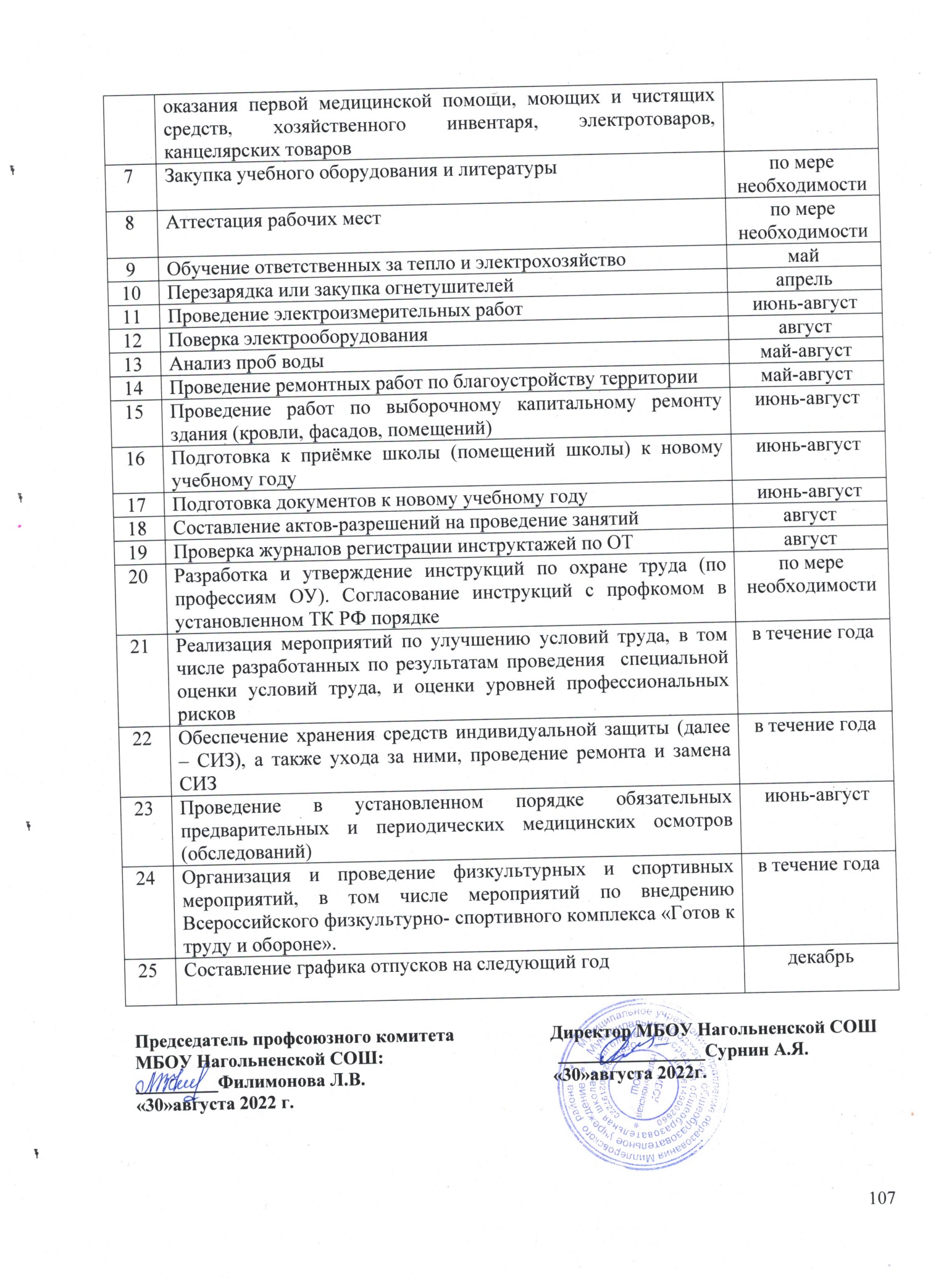 в течение года7Закупка учебного оборудования и литературыпо мере необходимости8Аттестация рабочих местпо мере необходимости9Обучение ответственных за тепло и электрохозяйствомай10Перезарядка или закупка огнетушителейапрель11Проведение электроизмерительных работиюнь-август12Поверка электрооборудованияавгуст13Анализ проб водымай-август14Проведение ремонтных работ по благоустройству территориимай-август15Проведение работ по выборочному капитальному ремонту здания (кровли, фасадов, помещений)июнь-август16Подготовка к приёмке школы (помещений школы) к новому учебному годуиюнь-август17Подготовка документов к новому учебному годуиюнь-август18Составление актов-разрешений на проведение занятийавгуст19Проверка журналов регистрации инструктажей по ОТавгуст20Разработка и утверждение инструкций по охране труда (по профессиям ОУ). Согласование инструкций с профкомом в установленном ТК РФ порядкепо мере необходимости21Реализация мероприятий по улучшению условий труда, в том числе разработанных по результатам проведения  специальной оценки условий труда, и оценки уровней профессиональных рисковв течение года22Обеспечение хранения средств индивидуальной защиты (далее – СИЗ), а также ухода за ними, проведение ремонта и замена СИЗв течение года23Проведение в установленном порядке обязательных предварительных и периодических медицинских осмотров (обследований)июнь-август24Организация и проведение физкультурных и спортивных мероприятий, в том числе мероприятий по внедрению Всероссийского физкультурно- спортивного комплекса «Готов к труду и обороне».в течение года25Составление графика отпусков на следующий годдекабрь